ОСНОВНАЯ ОБРАЗОВАТЕЛЬНАЯ ПРОГРАММА«ПРОФЕССИОНАЛИТЕТ»Уровень профессионального образованияСреднее профессиональное образованиеОбразовательная программаподготовки специалистов среднего звенаСпециальность 22.02.06 Сварочное производствоНа базе основного общего образованияКвалификация выпускника: техник2022 годНастоящая основная образовательная программа «ПРОФЕССИОНАЛИТЕТ» (Далее ООП-П) по специальности среднего профессионального образования (далее – ООП-П, ООП-П СПО) разработана на основе федерального государственного образовательного стандарта среднего профессионального образования по специальности 22.02.06 Сварочное производство, утвержденного Приказом Минобрнауки России от 21.04.2014 г. № 360.ООП-П определяет рекомендованный объем и содержание среднего профессионального образования по специальности 22.02.06 Сварочное производство планируемые результаты освоения образовательной программы, условия образовательной деятельности.ООП-П содержит обязательную часть образовательной программы для работодателя и предполагает вариативность для сетевой формы реализации образовательной программы.СодержаниеРаздел 1. Общие положения	4Раздел 2. Общая характеристика образовательной программы с учетом сетевой формы реализации программы	7Раздел 3. Характеристика профессиональной деятельности выпускника	8Раздел 4. Планируемые результаты освоения образовательной программы	84.1. Общие компетенции	84.2. Профессиональные компетенции	11Раздел 5. Структура образовательной программы	235.1. Учебный план	235.2. План обучения на предприятии (на рабочем месте)	255.3. Календарный учебный график	295.4. Рабочая программа воспитания	345.5. Календарный план воспитательной работы	34Раздел 6.Условия реализации образовательной программы	356.1. Требования к материально-техническому обеспечению образовательной программы	356.2. Требования к учебно-методическому обеспечению образовательной программы	1196.3. Требования к практической подготовке обучающихся	1206.4. Требования к организации воспитания обучающихся	1216.5. Требования к кадровым условиям реализации образовательной программы	1216.6. Требования к финансовым условиям реализации образовательной программы	122Раздел 7. Формирование оценочных материалов для проведения государственной итоговой аттестации	122Раздел 8. Разработчики   основной образовательной программы	123Приложение 1 Модель компетенций выпускникаПриложение 2 Программы профессиональных модулейПриложение 3 Программы учебных дисциплин/междисциплинарных модулейПриложение 4 Рабочая программа воспитанияПриложение 5 Оценочные материалы для ГИА Раздел 1. Общие положения1.1. Настоящая ООП-П по специальности 22.02.06 Сварочное производство разработана на основе федерального государственного образовательного стандарта среднего профессионального образования по специальности 22.02.06 Сварочное производство, утвержденного Приказом Минобрнауки России от 21.04.2014 г. № 360 (далее – ФГОС, ФГОС СПО).ООП-П определяет рекомендованный объем и содержание среднего профессионального образования по специальности 22.02.06 Сварочное производство, планируемые результаты освоения образовательной программы, условия образовательной деятельности.ООП-П разработана для реализации образовательной программы на базе основного общего образования образовательной организацией на основе требований федерального государственного образовательного стандарта среднего общего образования и ФГОС СПО с учетом получаемой специальности. При разработке образовательной программы учитывают сквозную реализацию общеобразовательных дисциплин.1.2. Нормативные основания для разработки ООП-П:Общие:Федеральный закон от 29 декабря 2012 г. №273-ФЗ «Об образовании 
в Российской Федерации»;Приказ Минпросвещения России от 08 апреля 2021 г. № 153 «Об утверждении Порядка разработки примерных основных образовательных программ среднего профессионального образования, проведения их экспертизы и ведения реестра примерных основных образовательных программ среднего профессионального образования»; Приказ Минобрнауки России от 21.04.2014 г. № 360 «Об утверждении федерального государственного образовательного стандарта среднего профессионального образования по специальности 22.02.06 Сварочное производство»;Приказ Минобрнауки России от 14 июня 2013 г. № 464 «Об утверждении Порядка организации и осуществления образовательной деятельности по образовательным программам среднего профессионального образования»;Приказ Минпросвещения России от 08 ноября 2021 г. № 800 «Об утверждении Порядка проведения государственной итоговой аттестации по образовательным программам среднего профессионального образования»;Приказ Минобрнауки России № 885, Минпросвещения России № 390 от 5 августа 2020 г. «О практической подготовке обучающихся» (вместе с «Положением о практической подготовке обучающихся»;Приказ Министерства труда и социальной защиты Российской Федерации от 28 ноября 2013 г. № 701н «Об утверждении профессионального стандарта «Сварщик».Постановление Правительства РФ от 13 октября 2020 г. N 1681 "О целевом обучении по образовательным программам среднего профессионального и высшего образования" (с изменениями и дополнениями);Приказ Минобрнауки России от 02.07.2013 N 513 (ред. от 01.06.2021) "Об утверждении Перечня профессий рабочих, должностей служащих, по которым осуществляется профессиональное обучение" (Зарегистрировано в Минюсте России 08.08.2013 N 29322).Со стороны образовательной организации:Положение о локальном акте государственного бюджетного профессионального образовательного учреждения «Кулебакский металлургический колледж» протокол педагогического совета №5 от 29.06.2018г.;Положение об официальном сайте колледжа   ГБПОУ «Кулебакский металлургический колледж» протокол педагогического совета №5 от 29.12.2020г.Правила приема граждан на обучение по образовательным программам среднего профессионального образования в ГБПОУ «Кулебакский металлургический колледж»  в 2022 году. Протокол педсовета №210 от 01.06.2022г.Положение о порядке и основаниях перевода, отчисления и восстановления обучающихся в ГБПОУ «Кулебакский металлургический колледж» протокол педагогического совета №410 от 21.10.2021г.Положение о порядке разработки и утверждения образовательных программ ГБПОУ «Кулебакский металлургический колледж» протокол педагогического совета №5 от 29.12.2020г.Положение об электронном обучении и применении дистанционных образовательных технологий по программам среднего профессионального образования  в ГБПОУ «Кулебакский металлургический колледж»  протокол педагогического совета №4 от 27.03.2022г.Положение о практике студентов, осваивающих программы подготовки специалистов среднего звена, программы подготовки квалифицированных рабочих, служащих ГБПОУ «Кулебакский металлургический колледж» протокол педагогического совета №5 от 29.12.2020г.Положение о режиме занятий обучающихся в ГБПОУ «Кулебакский металлургический колледж» протокол педагогического совета №5 от 29.12.2020г.Положение об оказании платных образовательных услуг в ГБПОУ «Кулебакский металлургический колледж» протокол педагогического совета №5 от 29.12.2020г.Положение о текущем контроле успеваемости и промежуточной аттестации обучающихся ГБПОУ «Кулебакский металлургический колледж» протокол педагогического совета №410 от 21.10.2021г.Положение о проведении Государственной итоговой аттестации в ГБПОУ «Кулебакский металлургический колледж» протокол педагогического совета №5 от 29.12.2020г.Положение о порядке, регламентирующем обучение обучающегося по индивидуальному учебному плану, в том числе ускоренное обучение, в пределах осваиваемой образовательной программы   ГБПОУ «Кулебакский металлургический колледж» протокол педагогического совета №410 от 21.10.2021г.Порядок зачета результатов освоения обучающимися учебных предметов, курсов, дисциплин(модулей), практик, дополнительных образовательных программ в других организациях, осуществляющих образовательную деятельность ГБПОУ «Кулебакский металлургический колледж» протокол педагогического совета №410 от 21.10.2021г.Положение о правилах внутреннего распорядка для студентов обучающихся ГБПОУ «Кулебакский металлургический колледж», протокол педагогического совета №5 от 11.01.2021г.Положение об организации и проведении демонстрационного экзамена с учетом требований стандартов WorldSkills Russia в рамках промежуточной аттестации и государственной итоговой аттестации по образовательным программам среднего профессионального образования ГБПОУ «Кулебакский металлургический колледж», протокол педагогического совета №6 от 11.02.2021г.договор с базовым предприятием о целевом обучении.Со стороны работодателя:локальные акты (направленные на обучение, практику, результат освоения образовательной программы, должностные инструкции по профилю обучения и др.). (перечень ЛНА указывается при разработке образовательной программы с реквизитами)соглашение о партнерстве в целях создания и развития образовательно-производственного центра(кластера) металлургической отрасли Нижегородской области от 20 апреля 2022 г. между государственным бюджетным профессиональным образовательным учреждением " Кулебакский металлургический колледж и АО «Выксунский металлургический завод»1.3. Перечень сокращений, используемых в тексте ООП-П:ФГОС СПО – федеральный государственный образовательный стандарт среднего профессионального образования;ООП-П –основная образовательная программа «Профессионалитет»; ОК – общие компетенции;ПК – профессиональные компетенции;ЛР – личностные результаты;ПС – профессиональный стандарт,ОТФ – обобщенная трудовая функция;ТФ – трудовая функция;СГ – социально-гуманитарный цикл;ОП –общепрофессиональный цикл/общепрофессиональная дисциплина;П – профессиональный цикл;МДМ – междисциплинарный модуль;ПМ – профессиональный модуль;МДК – междисциплинарный курс;ДЭ – демонстрационный экзамен;ГИА – государственная итоговая аттестация.Раздел 2. Общая характеристика образовательной программы с учетом сетевой формы реализации программыПрограмма сочетает обучение в образовательной организации и на рабочем месте в организации или на предприятии с широким использованием в обучении цифровых технологий.Квалификация, присваиваемая выпускникам образовательной программы: техник.Направленность образовательной программы, при сетевой форме реализации программы, конкретизирует содержание образовательной программы путем ориентации на следующие виды деятельностиПолучение образования по специальности допускается только в профессиональной образовательной организации или образовательной организации высшего образования.Формы обучения: А) при очной форме получения образования: на базе среднего общего образования-1 года 10 месяцев; на базе основного общего образования - 2 года 10 месяцев.б) при очно-заочной и заочной формах обучения срок получения образования по образовательной программе, вне зависимости от применяемых образовательных технологий, увеличивается по сравнению со сроком образования в очной форме обучения:не более на 1,5 года при получении образования на базе основного общего образования не более на 1 год при получении образования на базе среднего общего образования.Объем программы по освоению программы среднего профессионального образования на базе основного общего образования с одновременным получением среднего общего образования: техник 4428 академических часов., со сроком обучения 2 года 10 месяцев.Раздел 3. Характеристика профессиональной деятельности выпускника3.1. Области профессиональной деятельности выпускников: организация и ведение технологических процессов сварочного производства; организация деятельности структурного подразделения.3.2. Модель компетенций выпускника как совокупность результатов обучения взаимосвязанных между собой ОК и ПК, которые должны быть сформированы у обучающегося по завершении освоения основной профессиональной образовательной программы Профессионалитет (Приложение 1). 3.3. Соответствие видов деятельности профессиональным модулям 
и присваиваемой квалификации:Раздел 4. Планируемые результаты освоения образовательной программы4.1. Общие компетенции4.2. Профессиональные компетенцииРаздел 5. Структура образовательной программы5.1. Учебный план5.1.1. Учебный план по программе подготовки специалистов среднего звена 22.02.06 Сварочное производство5.2. План обучения на предприятии (на рабочем месте)5.3. Календарный учебный график5.3.1. По программе подготовки специалистов среднего звена 22.02.06 Сварочное производство1 курс2 курс3 курс5.4. Рабочая программа воспитания5.4.1. Цель и задачи воспитания, обучающихся при освоении ими образовательной программы:Цель рабочей программы воспитания – создание организационно-педагогических условий для формирования личностных результатов обучающихся, проявляющихся 
в развитии их позитивных чувств и отношений к российским гражданским (базовым, общенациональным) нормам и ценностям, закреплённым в Конституции Российской Федерации, с учетом традиций и культуры субъекта Российской Федерации, деловых качеств квалифицированных рабочих, служащих/специалистов среднего звена, определенных отраслевыми требованиями (корпоративной культурой).Задачи: – формирование единого воспитательного пространства, создающего равные условия для развития обучающихся профессиональной образовательной организации;– организация всех видов деятельности, вовлекающей обучающихся в общественно-ценностные социализирующие отношения;– формирование у обучающихся профессиональной образовательной организации общих ценностей, моральных и нравственных ориентиров, необходимых для устойчивого развития государства;– усиление воспитательного воздействия благодаря непрерывности процесса воспитания.5.4.2. Рабочая программа воспитания представлена в приложении 4.5.5.Календарный план воспитательной работыКалендарный план воспитательной работы представлен в приложении 4.Раздел 6. Условия реализации образовательной программы6.1. Требования к материально-техническому обеспечению образовательной программы6.1.1. Специальные помещения должны представлять собой учебные аудитории для проведения занятий всех видов, предусмотренных образовательной программой, в том числе групповых и индивидуальных консультаций, текущего контроля и промежуточной аттестации, а также помещения для самостоятельной и воспитательной работы, мастерские 
и лаборатории, оснащенные оборудованием, техническими средствами обучения 
и материалами, учитывающими требования стандартов.Перечень специальных помещенийКабинеты:гуманитарных и социально-экономических дисциплин;математики;инженерной графики;информатики и информационных технологий;экономики отрасли, менеджмента и правового обеспечения профессиональной деятельности;экологических основ природопользования, безопасности жизнедеятельности и охраны труда;расчета и проектирования сварных соединений;технологии электрической сварки плавлением;метрологии, стандартизации и сертификации.Лаборатории:технической механики;электротехники и электроники;материаловедения;испытания материалов и контроля качества сварных соединений.Мастерские: слесарная;сварочная.Полигоны:сварочный полигон.Спортивный комплексспортивный зал;Залы:– библиотека, читальный зал с выходом в интернет;– актовый зал;6.1.2. Материально-техническое оснащение кабинетов, лабораторий, мастерских и баз практики по специальности 22.02.06 сварочное производство.Образовательная организация, реализующая программу по специальности 22.02.06 сварочное производство, должна располагать материально-технической базой, обеспечивающей проведение всех видов дисциплинарной и междисциплинарной подготовки, лабораторной, практической работы обучающихся, предусмотренных учебным планом и соответствующей действующим санитарным и противопожарным правилам и нормам в разрезе выбранных траекторий. Минимально необходимый для реализации ООП перечень материально-технического обеспечения включает в себя: 6.1.2. Материально-техническое оснащение кабинетов, лабораторий, мастерских и баз практики по специальности.Образовательная организация, реализующая программу по специальности 22.02.06 Сварочное производство, должна располагать материально-технической базой, обеспечивающей проведение всех видов дисциплинарной и междисциплинарной подготовки, лабораторной, практической работы обучающихся, предусмотренных учебным планом и соответствующей действующим санитарным и противопожарным правилам и нормам в разрезе выбранных траекторий. Минимально необходимый для реализации ООП перечень материально-технического обеспечения включает в себя: 6.1.2.1. Оснащение кабинетовКабинет «Гуманитарных и социально-экономических дисциплин»Кабинет «Математики»Кабинет «Инженерной графики»Кабинет «Информатики и информационных технологий»Кабинет «Экономики отрасли, менеджмента и правового обеспечения профессиональной деятельности»Кабинет «Экологических основ природопользования, безопасности жизнедеятельности и охраны труда»Кабинет «Расчета и проектирования сварных соединений»Кабинет «Технологии электрической сварки плавлением»Кабинет «Метрологии, стандартизации и сертификации»6.1.2.2. Оснащение помещений, задействованных при организации самостоятельной и воспитательной работы.Кабинет «Читальный зал, библиотека»Кабинет «Актовый зал»6.1.2.3. Оснащение лабораторий Лаборатория «Технической механики»Лаборатория «Электротехники и электроники»Лаборатория «Материаловедения»Лаборатория «Испытания материалов и контроля качества сварных соединений»6.1.2.4. Оснащение мастерскихМастерская «Слесарная»Мастерская «Сварочная»Сварочный полигон6.1.2.5. Оснащение баз практикРеализация образовательной программы предполагает обязательную учебную и производственную практику.Учебная практика реализуется в мастерских профессиональной образовательной организации и (или) в организациях металлургического профиля и требует наличия оборудования, инструментов, расходных материалов, обеспечивающих выполнение всех видов работ, определенных содержанием программ профессиональных модулей, в том числе оборудования и инструментов, используемых при проведении чемпионатов профессионального мастерства и указанных в инфраструктурных листах конкурсной документации по компетенции «Сварочные технологии» (или их аналогов). Производственная практика реализуется в организациях металлургического профиля, обеспечивающих деятельность обучающихся в профессиональной области металлургия. Оборудование предприятий и технологическое оснащение рабочих мест производственной практики должно соответствовать содержанию профессиональной деятельности и дать возможность обучающемуся овладеть профессиональными компетенциями по всем видам деятельности, предусмотренными программой, с использованием современных технологий, материалов и оборудования.Наименование рабочего места, участка 6.1.3.	Допускается замена оборудования его виртуальными аналогами.6.2. Требования к учебно-методическому обеспечению образовательной программы6.2.1. Библиотечный фонд образовательной организации укомплектован печатными изданиями и (или) электронными изданиями по каждой дисциплине (модулю) 
из расчета не менее 0,25 экземпляра каждого из изданий, указанных в рабочих программах дисциплин (модулей) в качестве основной литературы, на одного обучающегося из числа лиц, одновременно осваивающих соответствующую дисциплину (модуль).В случае наличия электронной информационно-образовательной среды допускается замена печатного библиотечного фонда предоставлением права одновременного доступа 
не менее 25 процентов обучающихся к цифровой (электронной) библиотеке.Обучающимся обеспечен доступ (удаленный доступ), в том числе 
в случае применения электронного обучения, дистанционных образовательных технологий, 
к современным профессиональным базам данных и информационным справочным системам, состав которых определяется в рабочих программах дисциплин (модулей) и подлежит обновлению (при необходимости).Образовательная программа обеспечивается учебно-методической документацией по всем учебным дисциплинам (модулям).6.2.2. Обучающиеся инвалиды и лица с ограниченными возможностями здоровья должны быть обеспечены печатными и (или) электронными учебными изданиями, адаптированными при необходимости для обучения указанных обучающихся.6.2.3. Перечень необходимого комплекта лицензионного и свободно распространяемого программного обеспечения, в том числе отечественного производства.6.3. Требования к практической подготовке обучающихся6.3.1. Практическая подготовка при реализации образовательных программ среднего профессионального образования направлена на совершенствование модели практико-ориентированного обучения, усиление роли работодателей при подготовке специалистов среднего звена путем расширения компонентов (частей) образовательных программ, предусматривающих моделирование условий, непосредственно связанных с будущей профессиональной деятельностью, а также обеспечения условий для получения обучающимися практических навыков и компетенций, соответствующих требованиям, предъявляемым работодателями к квалификациям специалистов, рабочих.6.3.2. Образовательная организация самостоятельно проектирует реализацию образовательной программы и ее отдельных частей (дисциплины, междисциплинарные модули, междисциплинарные курсы, профессиональные модули, практика и другие компоненты) совместно с работодателем (профильной организацией) в форме практической подготовки с учетом требований ФГОС СПО и специфики получаемой профессии/специальности.6.3.3. Образовательная деятельность в форме практической подготовки:реализуется на рабочем месте предприятия работодателя (профильной организации) при проведении практических и лабораторных занятий, выполнении курсового проектирования, всех видов практики и иных видов учебной деятельности;предусматривает демонстрацию практических навыков, выполнение, моделирование обучающимися определенных видов работ для решения практических задач, связанных с будущей профессиональной деятельностью в условиях, приближенных 
к реальным производственным;может включать в себя отдельные лекции, семинары, мастер-классы, которые предусматривают передачу обучающимся учебной информации, необходимой для последующего выполнения работ, связанных с будущей профессиональной деятельностью.6.3.4. Образовательная деятельность в форме практической подготовки должна быть организована на любом курсе обучения, охватывая дисциплины, междисциплинарные модули, профессиональные модули, все виды практики, предусмотренные учебным планом образовательной программы.6.3.5. Практическая подготовка организуется в учебных, учебно-производственных лабораториях, мастерских, учебно-опытных хозяйствах, учебных полигонах, учебных базах практики и иных структурных подразделениях образовательной организации, а также 
в специально оборудованных помещениях (рабочих местах) профильных организаций 
на основании договора о практической подготовке обучающихся, заключаемого между образовательной организацией и профильной организацией (работодателем), осуществляющей деятельность по профилю соответствующей образовательной программы.6.3.6. Результаты освоения образовательной программы (ее отдельных частей) могут быть оценены в рамках промежуточной и государственной итоговой аттестации, организованных в форме демонстрационного экзамена, в том числе на рабочем месте работодателя (профильной организации).6.4. Требования к организации воспитания обучающихся 6.4.1. Воспитание обучающихся при освоении ими основной образовательной программы осуществляется на основе включаемых в настоящую образовательную программу рабочей программы воспитания и  календарного плана воспитательной работы (приложение 4).6.4.2. Рабочую программу воспитания и календарный план воспитательной работы образовательная организация разрабатывает и утверждает самостоятельно с учетом 
 рабочей программы воспитания и календарного плана воспитательной работы.6.4.3. В разработке рабочей программы воспитания и календарного плана воспитательной работы имеют право принимать участие советы обучающихся, советы родителей, представители работодателей и (или) их объединений (при их наличии).6.5. Требования к кадровым условиям реализации образовательной программы6.5.1. Реализация образовательной программы обеспечивается педагогическими работниками образовательной организации, а также лицами, привлекаемыми к реализации образовательной программы на иных условиях, в том числе из числа руководителей и работников организаций, направление деятельности которых соответствует области профессиональной деятельности, и имеющими стаж работы в данной профессиональной области не менее трех лет.Квалификация педагогических работников образовательной организации должна отвечать квалификационным требованиям, указанным в квалификационных справочниках 
и (или) профессиональных стандартах (при наличии).Работники, привлекаемые к реализации образовательной программы, должны получать дополнительное профессиональное образование по программам повышения квалификации  не реже одного раза в три года с учетом расширения спектра профессиональных компетенций, в том числе в форме стажировки в организациях, направление деятельности которых соответствует области профессиональной деятельности, указанной в пункте 1.15 ФГОС СПО, а также в других областях профессиональной деятельности и (или) сферах профессиональной деятельности при условии соответствия полученных компетенций требованиям к квалификации педагогического работника.Доля педагогических работников (в приведенных к целочисленным значениям ставок), имеющих опыт деятельности не менее трех лет в организациях, направление деятельности которых соответствует области профессиональной деятельности, указанной в пункте 1.15 ФГОС СПО, в общем числе педагогических работников, обеспечивающих освоение обучающимися профессиональных модулей образовательной программы, должна быть не менее 25 процентов.6.6. Требования к финансовым условиям реализации образовательной программы6.6.1. Расчеты нормативных затрат оказания государственных услуг 
по реализации образовательной программыРасчеты нормативных затрат оказания государственных услуг по реализации образовательной программы осуществляются в соответствии с Перечнем и составом стоимостных групп профессий и специальностей по государственным услугам по реализации основных профессиональных образовательных программ среднего профессионального образования — программ подготовки специалистов среднего звена, итоговые значения и величина составляющих базовых нормативов затрат по государственным услугам по стоимостным группам профессий и специальностей, отраслевые корректирующие коэффициенты и порядок их применения, утвержденным Минпросвещения России 
1 июля 2021 г. № АН-16/11вн.Нормативные затраты на оказание государственных услуг в сфере образования по реализации образовательной программы включают в себя затраты на оплату труда преподавателей и мастеров производственного обучения с учетом обеспечения уровня средней заработной платы педагогических работников за выполняемую ими учебную (преподавательскую) работу и другую работу в соответствии с Указом Президента Российской Федерации от 7 мая 2012 г. № 597 «О мероприятиях по реализации государственной социальной политики».Раздел 7. Формирование оценочных материалов для проведения государственной итоговой аттестации 7.1. Государственная итоговая аттестация (далее – ГИА) является обязательной для образовательных организаций СПО. Она проводится по завершении всего курса обучения 
по направлению подготовки. В ходе ГИА оценивается степень соответствия сформированных компетенций выпускников требованиям ФГОС СПО.7.2. Выпускники, освоившие программы подготовки специалистов среднего звена, сдают ГИА в форме демонстрационного экзамена и защиты дипломного проекта (работы). Требования к содержанию, объему и структуре дипломной работы образовательная организация определяет самостоятельно с учетом ООП-П.Государственная итоговая аттестация завершается присвоением квалификации специалиста среднего звена: техник.7.3. Для государственной итоговой аттестации образовательной организацией разрабатывается программа государственной итоговой аттестации и оценочные материалы.7.4. Оценочные материалы для проведения ГИА включают типовые задания для демонстрационного экзамена, примеры тем дипломных работ, описание процедур и условий проведения государственной итоговой аттестации, критерии оценки. Оценочные материалы для проведения ГИА приведены в приложении 5.7.5. Цифровой паспорт компетенций выпускника приведен в приложении 5.Раздел 8. Разработчики основной образовательной программыГруппа разработчиковРуководители группы: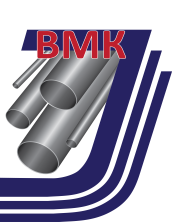 Министерство образования, науки и молодежной политики Нижегородской области ППССЗ 22.02.06     Государственное бюджетное профессиональное образовательное учреждение «Кулебакский металлургический колледж»ППССЗ 22.02.06ПРОГРАММА ПОДГОТОВКИ СПЕЦИАЛИСТОВ СРЕДНЕГО ЗВЕНАППССЗ 22.02.06Утверждено протоколом Федерального учебно-методического объединения по УГПС 22.00.00:_________№22-1 от 29.07.22г_______________(реквизиты утверждающего документа)Зарегистрировано в государственном реестре примерных основных образовательных программ:_________230___________________________(регистрационный номер)_Приказ ФГБОУ ДПО ИРПО № П-256 от 29.07.22г(реквизиты утверждающего документа)Организация-работодатель: АО «Выксунский металлургический завод»Организация-разработчик: ГБПОУ «Кулебакский металлургический колледж»Экспертные организации:Наименование направленности (в соответствии с квалификацией работодателя)Вид деятельности (по выбору) в соответствии с направленностьюПАО «Русполимет»ПАО «Русполимет»ВД сформированные ОО совместно с работодателямиВД сформированные ОО совместно с работодателямиВыполнение работ по профессии рабочего (электросварщик ручной сварки, электросварщик на автоматических и полуавтоматических машинах)Выполнение работ по профессии рабочего (электросварщик ручной сварки, электросварщик на автоматических и полуавтоматических машинах)Наименование видов деятельностиНаименование профессиональных модулей12Виды деятельностиПодготовка и осуществление технологических процессов изготовления сварных конструкций.ПМ.01 Подготовка и осуществление технологических процессов изготовления сварных конструкцийРазработка технологических процессов и проектирование изделий.ПМ.02 Разработка технологических процессов и проектирование изделийКонтроль качества сварочных работ.ПМ.03 Контроль качества сварочных работОрганизация и планирование сварочного производства.ПМ.04 Организация и планирование сварочного производстваВыполнение работ по одной или нескольким профессиям рабочих, должностям служащихПМд.01 Выполнение работ по одной или нескольким профессиям рабочих, должностям служащихКод компетенцииФормулировка компетенцииКодЗнания, уменияОК 01Понимать сущность и социальную значимость своей будущей профессии, проявлять к ней устойчивый интерес.Уо 01.01Умения: распознавать задачу и/или проблему 
в профессиональном и/или социальном контексте;ОК 01Понимать сущность и социальную значимость своей будущей профессии, проявлять к ней устойчивый интерес.Уо 01.02владеть актуальными методами работы 
в профессиональной и смежных сферах;ОК 01Понимать сущность и социальную значимость своей будущей профессии, проявлять к ней устойчивый интерес.Уо 01.03реализовывать составленный план;ОК 01Понимать сущность и социальную значимость своей будущей профессии, проявлять к ней устойчивый интерес.Зо 01.01Знания: актуальный профессиональный 
и социальный контекст, в котором приходится работать и жить; ОК 01Понимать сущность и социальную значимость своей будущей профессии, проявлять к ней устойчивый интерес.Зо 01.02алгоритмы выполнения работ в профессиональной 
и смежных областях; ОК 01Понимать сущность и социальную значимость своей будущей профессии, проявлять к ней устойчивый интерес.Зо 01.03методы работы в профессиональной и смежных сферах;ОК 02Организовывать собственную деятельность, выбирать типовые методы и способы выполнения профессиональных задач, оценивать их эффективность и качество.Уо 02.01Умения: определять актуальность нормативно-правовой документации в профессиональной деятельности; ОК 02Организовывать собственную деятельность, выбирать типовые методы и способы выполнения профессиональных задач, оценивать их эффективность и качество.Уо 02.02применять современную научную профессиональную терминологию;ОК 02Организовывать собственную деятельность, выбирать типовые методы и способы выполнения профессиональных задач, оценивать их эффективность и качество.Уо 02.03определять и выстраивать траектории профессионального развития и самообразования; ОК 02Организовывать собственную деятельность, выбирать типовые методы и способы выполнения профессиональных задач, оценивать их эффективность и качество.Уо 02.04выявлять достоинства и недостатки коммерческой идеи; ОК 02Организовывать собственную деятельность, выбирать типовые методы и способы выполнения профессиональных задач, оценивать их эффективность и качество.Уо 02.05презентовать идеи открытия собственного дела в профессиональной деятельности; оформлять бизнес-план;ОК 02Организовывать собственную деятельность, выбирать типовые методы и способы выполнения профессиональных задач, оценивать их эффективность и качество.Уо 02.06определять инвестиционную привлекательность коммерческих идей в рамках профессиональной деятельности; ОК 02Организовывать собственную деятельность, выбирать типовые методы и способы выполнения профессиональных задач, оценивать их эффективность и качество.Уо 02.07презентовать бизнес-идею; ОК 02Организовывать собственную деятельность, выбирать типовые методы и способы выполнения профессиональных задач, оценивать их эффективность и качество.Уо 02.08определять источники финансированияОК 02Организовывать собственную деятельность, выбирать типовые методы и способы выполнения профессиональных задач, оценивать их эффективность и качество.Зо 02.01Знания: содержание актуальной нормативно-правовой документации; ОК 02Организовывать собственную деятельность, выбирать типовые методы и способы выполнения профессиональных задач, оценивать их эффективность и качество.Зо 02.02современная научная и профессиональная терминология;ОК 02Организовывать собственную деятельность, выбирать типовые методы и способы выполнения профессиональных задач, оценивать их эффективность и качество.Зо 02.03возможные траектории профессионального развития и самообразования;ОК 02Организовывать собственную деятельность, выбирать типовые методы и способы выполнения профессиональных задач, оценивать их эффективность и качество.Зо 02.04основы предпринимательской деятельности; основы финансовой грамотности;ОК 02Организовывать собственную деятельность, выбирать типовые методы и способы выполнения профессиональных задач, оценивать их эффективность и качество.Зо 02.05правила разработки бизнес-планов;ОК 02Организовывать собственную деятельность, выбирать типовые методы и способы выполнения профессиональных задач, оценивать их эффективность и качество.Зо 02.06порядок выстраивания презентации; ОК 02Организовывать собственную деятельность, выбирать типовые методы и способы выполнения профессиональных задач, оценивать их эффективность и качество.Зо 02.07кредитные банковские продуктыОК 02Организовывать собственную деятельность, выбирать типовые методы и способы выполнения профессиональных задач, оценивать их эффективность и качество.Зо 02.08порядок оценки результатов решения задач профессиональной деятельностиОК 03Принимать решения в стандартных и нестандартных ситуациях и нести за них ответственность.Уо 03.01Умения: анализировать задачу и/или проблему и выделять её составные части; ОК 03Принимать решения в стандартных и нестандартных ситуациях и нести за них ответственность.Уо 03.02определять этапы решения задачи;ОК 03Принимать решения в стандартных и нестандартных ситуациях и нести за них ответственность.Уо 03.03выявлять и эффективно искать информацию, необходимую для решения задачи и/или проблемы;ОК 03Принимать решения в стандартных и нестандартных ситуациях и нести за них ответственность.Уо 03.04составлять план действия; ОК 03Принимать решения в стандартных и нестандартных ситуациях и нести за них ответственность.Уо 03.05оценивать результат и последствия своих действий (самостоятельно или с помощью наставника)ОК 03Принимать решения в стандартных и нестандартных ситуациях и нести за них ответственность.Зо 03.01Знания: основные источники информации 
и ресурсы для решения задач и проблем 
в профессиональном и/или социальном контексте;ОК 03Принимать решения в стандартных и нестандартных ситуациях и нести за них ответственность.Зо 03.02структуру плана для решения задач; ОК 04Осуществлять поиск и использование информации, необходимой для эффективноговыполнения профессиональных задач, профессионального и личностного развития.Уо 04.01Умения: определять задачи для поиска информации; ОК 04Осуществлять поиск и использование информации, необходимой для эффективноговыполнения профессиональных задач, профессионального и личностного развития.Уо 04.02определять необходимые источники информации;ОК 04Осуществлять поиск и использование информации, необходимой для эффективноговыполнения профессиональных задач, профессионального и личностного развития.Уо 04.03планировать процесс поиска; структурировать получаемую информацию; ОК 04Осуществлять поиск и использование информации, необходимой для эффективноговыполнения профессиональных задач, профессионального и личностного развития.Уо 04.04выделять наиболее значимое в перечне информации; ОК 04Осуществлять поиск и использование информации, необходимой для эффективноговыполнения профессиональных задач, профессионального и личностного развития.Уо 04.05оценивать практическую значимость результатов поиска;ОК 04Осуществлять поиск и использование информации, необходимой для эффективноговыполнения профессиональных задач, профессионального и личностного развития.Уо 04.06оформлять результаты поиска, применять средства информационных технологий для решения профессиональных задач;ОК 04Осуществлять поиск и использование информации, необходимой для эффективноговыполнения профессиональных задач, профессионального и личностного развития.Уо 04.07использовать современное программное обеспечение;ОК 04Осуществлять поиск и использование информации, необходимой для эффективноговыполнения профессиональных задач, профессионального и личностного развития.Уо 04.08использовать различные цифровые средства для решения профессиональных задачОК 04Осуществлять поиск и использование информации, необходимой для эффективноговыполнения профессиональных задач, профессионального и личностного развития.Зо 04.01Знания: номенклатура информационных источников, применяемых в профессиональной деятельности; ОК 04Осуществлять поиск и использование информации, необходимой для эффективноговыполнения профессиональных задач, профессионального и личностного развития.Зо 04.02приемы структурирования информации; ОК 04Осуществлять поиск и использование информации, необходимой для эффективноговыполнения профессиональных задач, профессионального и личностного развития.Зо 04.03формат оформления результатов поиска информации, современные средства и устройства информатизации;ОК 04Осуществлять поиск и использование информации, необходимой для эффективноговыполнения профессиональных задач, профессионального и личностного развития.Зо 04.04порядок их применения и программное обеспечение в профессиональной деятельности в том числе с использованием цифровых средствОК 05Использовать информационно-коммуникационные технологии в профессиональнойдеятельности.Уо 05.01Умения: применять средства информационных технологий для решения профессиональных задач;ОК 05Использовать информационно-коммуникационные технологии в профессиональнойдеятельности.Уо 05.02 использовать современное программное обеспечениеОК 05Использовать информационно-коммуникационные технологии в профессиональнойдеятельности.Зо 05.01Знания: современные средства и устройства информатизации; ОК 05Использовать информационно-коммуникационные технологии в профессиональнойдеятельности.Зо 05.02порядок их применения и программное обеспечение в профессиональной деятельности.ОК 06Работать в коллективе и команде, эффективно общаться с коллегами, руководством,потребителями.Уо 06.01Умения: организовывать работу коллектива 
и команды; ОК 06Работать в коллективе и команде, эффективно общаться с коллегами, руководством,потребителями.Уо 06.02взаимодействовать с коллегами, руководством, клиентами в ходе профессиональной деятельностиОК 06Работать в коллективе и команде, эффективно общаться с коллегами, руководством,потребителями.Зо 04.01Знания: психологические основы деятельности коллектива, психологические особенности личности;ОК 06Работать в коллективе и команде, эффективно общаться с коллегами, руководством,потребителями.Зо 04.02основы проектной деятельностиОК 06Работать в коллективе и команде, эффективно общаться с коллегами, руководством,потребителями.Зо 06.03	правила оформления документов и построения устных сообщенийОК 07Брать на себя ответственность за работу членов команды (подчиненных), результат выполнения заданий.Уо 07.01Умения: организовывать работу коллектива 
и команды; ОК 07Брать на себя ответственность за работу членов команды (подчиненных), результат выполнения заданий.Уо 07.02взаимодействовать с коллегами, руководством, клиентами в ходе профессиональной деятельностиОК 07Брать на себя ответственность за работу членов команды (подчиненных), результат выполнения заданий.Уо 07.03определять направления ресурсосбережения в рамках профессиональной деятельности по профессии (специальности), осуществлять работу с соблюдением принципов бережливого производства;ОК 07Брать на себя ответственность за работу членов команды (подчиненных), результат выполнения заданий.Зо 07.01Знания: психологические основы деятельности коллектива, психологические особенности личности;ОК 07Брать на себя ответственность за работу членов команды (подчиненных), результат выполнения заданий.Зо 07.02основы проектной деятельностиОК 07Брать на себя ответственность за работу членов команды (подчиненных), результат выполнения заданий.Зо 07.03	правила оформления документов и построения устных сообщенийОК 07Брать на себя ответственность за работу членов команды (подчиненных), результат выполнения заданий.Зо 07.04правила экологической безопасности при ведении профессиональной деятельности; ОК 07Брать на себя ответственность за работу членов команды (подчиненных), результат выполнения заданий.Зо 07.05основные ресурсы, задействованные в профессиональной деятельности;ОК 07Брать на себя ответственность за работу членов команды (подчиненных), результат выполнения заданий.Зо 07.06пути обеспечения ресурсосбережения;ОК 07Брать на себя ответственность за работу членов команды (подчиненных), результат выполнения заданий.Зо 07.07принципы бережливого производства;ОК 08Самостоятельно определять задачи профессионального и личностного развития, заниматьсясамообразованием, осознанно планировать повышение квалификации.Уо 08.01Умения: определять актуальность нормативно-правовой документации в профессиональной деятельности; ОК 08Самостоятельно определять задачи профессионального и личностного развития, заниматьсясамообразованием, осознанно планировать повышение квалификации.Уо 08.02применять современную научную профессиональную терминологию;ОК 08Самостоятельно определять задачи профессионального и личностного развития, заниматьсясамообразованием, осознанно планировать повышение квалификации.Уо 08.03определять и выстраивать траектории профессионального развития и самообразования; ОК 08Самостоятельно определять задачи профессионального и личностного развития, заниматьсясамообразованием, осознанно планировать повышение квалификации.Зо 08.01Знания: содержание актуальной нормативно-правовой документации; ОК 08Самостоятельно определять задачи профессионального и личностного развития, заниматьсясамообразованием, осознанно планировать повышение квалификации.Зо 08.02современная научная и профессиональная терминология;ОК 08Самостоятельно определять задачи профессионального и личностного развития, заниматьсясамообразованием, осознанно планировать повышение квалификации.Зо 08.03возможные траектории профессионального развития и самообразования;ОК 08Самостоятельно определять задачи профессионального и личностного развития, заниматьсясамообразованием, осознанно планировать повышение квалификации.Зо 08.04правила разработки бизнес-планов;ОК 08Самостоятельно определять задачи профессионального и личностного развития, заниматьсясамообразованием, осознанно планировать повышение квалификации.Зо 08.05порядок выстраивания презентации; ОК 09Ориентироваться в условиях частой смены технологий в профессиональной деятельности.Уо 09.01Умения: распознавать задачу и/или проблему 
в профессиональном и/или социальном контексте;ОК 09Ориентироваться в условиях частой смены технологий в профессиональной деятельности.Уо 09.02анализировать задачу и/или проблему и выделять её составные части; ОК 09Ориентироваться в условиях частой смены технологий в профессиональной деятельности.Уо 09.03владеть актуальными методами работы 
в профессиональной и смежных сферах;ОК 09Ориентироваться в условиях частой смены технологий в профессиональной деятельности.Уо 09.04применять современную научную профессиональную терминологию;ОК 09Ориентироваться в условиях частой смены технологий в профессиональной деятельности.Зо 09.01Знания: актуальный профессиональный 
и социальный контекст, в котором приходится работать и жить; ОК 09Ориентироваться в условиях частой смены технологий в профессиональной деятельности.Зо 09.02алгоритмы выполнения работ в профессиональной 
и смежных областях; ОК 09Ориентироваться в условиях частой смены технологий в профессиональной деятельности.Зо 09.03методы работы в профессиональной и смежных сферах;ОК 09Ориентироваться в условиях частой смены технологий в профессиональной деятельности.Зо 09.04порядок оценки результатов решения задач профессиональной деятельностиОК 09Ориентироваться в условиях частой смены технологий в профессиональной деятельности.Зо 09.05современная научная и профессиональная терминология;Виды деятельностиКод и наименованиекомпетенцииКодПоказатели освоения компетенцииПодготовка и осуществление технологических процессов изготовления сварных конструкций.\ПК 1.1. Применять различные методы, способы и приёмы сборки и сварки конструкций с эксплуатационными свойствами.ПО 1.1.01Практический опыт: применения различных методов, способов и приемов сборки и сварки конструкций с эксплуатационными свойствами;Подготовка и осуществление технологических процессов изготовления сварных конструкций.\ПК 1.1. Применять различные методы, способы и приёмы сборки и сварки конструкций с эксплуатационными свойствами.У 1.1.01Умения: организовать рабочее место сварщика;Подготовка и осуществление технологических процессов изготовления сварных конструкций.\ПК 1.1. Применять различные методы, способы и приёмы сборки и сварки конструкций с эксплуатационными свойствами.У 1.1.02выбирать рациональный способ сборки и сварки конструкции, оптимальную технологию соединения или обработки конкретной конструкции и материала;Подготовка и осуществление технологических процессов изготовления сварных конструкций.\ПК 1.1. Применять различные методы, способы и приёмы сборки и сварки конструкций с эксплуатационными свойствами.З 1.1.01Знания: виды сварочных участков;Подготовка и осуществление технологических процессов изготовления сварных конструкций.\ПК 1.1. Применять различные методы, способы и приёмы сборки и сварки конструкций с эксплуатационными свойствами.З 1.102виды сварочного оборудования, устройство и правила эксплуатации;Подготовка и осуществление технологических процессов изготовления сварных конструкций.\ПК 1.2. Выполнять техническую подготовку производства сварных конструкций.ПО 1.2.01Практический опыт: технической подготовки производства сварных конструкций;Подготовка и осуществление технологических процессов изготовления сварных конструкций.\ПК 1.2. Выполнять техническую подготовку производства сварных конструкций.У 1.2.01Умения: использовать типовые методики выбора параметров сварочных технологических процессов;Подготовка и осуществление технологических процессов изготовления сварных конструкций.\ПК 1.2. Выполнять техническую подготовку производства сварных конструкций.У 1.2.02применять методы устанавливания режимов сварки;Подготовка и осуществление технологических процессов изготовления сварных конструкций.\ПК 1.2. Выполнять техническую подготовку производства сварных конструкций.З 1.2.01Знания: источники питания;Подготовка и осуществление технологических процессов изготовления сварных конструкций.\ПК 1.2. Выполнять техническую подготовку производства сварных конструкций.З 1.2.02оборудование сварочных постов;Подготовка и осуществление технологических процессов изготовления сварных конструкций.\ПК 1.3. Выбирать оборудование, приспособления и инструменты для обеспечения производства сварных соединений с заданными свойствами.ПО 1.3.01Практический опыт: выбора оборудования, приспособлений и инструментов для обеспечения производства сварных соединений с заданными свойствами;Подготовка и осуществление технологических процессов изготовления сварных конструкций.\ПК 1.3. Выбирать оборудование, приспособления и инструменты для обеспечения производства сварных соединений с заданными свойствами.У 1.3.01Умения: использовать типовые методики выбора параметров сварочных технологических процессов;Подготовка и осуществление технологических процессов изготовления сварных конструкций.\ПК 1.3. Выбирать оборудование, приспособления и инструменты для обеспечения производства сварных соединений с заданными свойствами.У 1.3.02применять методы устанавливания режимов сварки;Подготовка и осуществление технологических процессов изготовления сварных конструкций.\ПК 1.3. Выбирать оборудование, приспособления и инструменты для обеспечения производства сварных соединений с заданными свойствами.З 1.3.01Знания: источники питания;Подготовка и осуществление технологических процессов изготовления сварных конструкций.\З 1.3.02оборудование сварочных постов;Подготовка и осуществление технологических процессов изготовления сварных конструкций.\ПК 1.4. Хранить и использовать сварочную аппаратуру и инструменты в ходе производственного процесса.ПО 1.4.01Практический опыт: хранения и использования сварочной аппаратуры и инструментов в ходе производственного процесса;Разработка технологических процессов и проектирование изделий.ПК 2.1. Выполнять проектирование технологических процессов производства сварных соединений с заданными свойствами.ПО 2.1.01Практический опыт: выполнения расчётов и конструирование сварных соединений и конструкцийРазработка технологических процессов и проектирование изделий.ПК 2.1. Выполнять проектирование технологических процессов производства сварных соединений с заданными свойствами.У 2.1.01Умения: пользоваться нормативной и справочной литературой для производства сварных изделий с заданными свойствамиРазработка технологических процессов и проектирование изделий.ПК 2.1. Выполнять проектирование технологических процессов производства сварных соединений с заданными свойствами.У 2.1.02составлять схемы основных сварных соединенийРазработка технологических процессов и проектирование изделий.ПК 2.1. Выполнять проектирование технологических процессов производства сварных соединений с заданными свойствами.У 2.1.03проектировать различные виды сварных швов;Разработка технологических процессов и проектирование изделий.ПК 2.1. Выполнять проектирование технологических процессов производства сварных соединений с заданными свойствами.З 2.1.01Знания: основы проектирования технологических процессов и технологической оснастки для сварки, пайки и обработки металловРазработка технологических процессов и проектирование изделий.ПК 2.1. Выполнять проектирование технологических процессов производства сварных соединений с заданными свойствами.З 2.1.02правила разработки и оформления технического задания на проектирование технологической оснасткиРазработка технологических процессов и проектирование изделий.ПК 2.2. Выполнять расчёты и конструирование сварных соединений и конструкций.ПО 2.2.01Практический опыт: проектирования технологических процессов производства сварных конструкций с заданными свойствами; Разработка технологических процессов и проектирование изделий.ПК 2.2. Выполнять расчёты и конструирование сварных соединений и конструкций.У 2.2.01Умения: составлять конструктивные схемы металлических конструкций различного назначения; Разработка технологических процессов и проектирование изделий.ПК 2.2. Выполнять расчёты и конструирование сварных соединений и конструкций.У 2.2.02составлять конструктивные схемы металлических конструкций различного назначения;Разработка технологических процессов и проектирование изделий.ПК 2.2. Выполнять расчёты и конструирование сварных соединений и конструкций.З 2.2.01Знания: методику прочностных расчётов сварных конструкций общего назначения;Разработка технологических процессов и проектирование изделий.ПК 2.2. Выполнять расчёты и конструирование сварных соединений и конструкций.З 2.2.02закономерности взаимосвязи эксплуатационных характеристик свариваемых материалов с их составом, состоянием, технологическими режимами, условиями эксплуатации сварных конструкций; Разработка технологических процессов и проектирование изделий.ПК 2.3. Осуществлять технико-экономическое обоснование выбранного технологического процесса.ПО 2.3.01Практический опыт осуществления технико-экономического обоснования выбранного технологического процесса;Разработка технологических процессов и проектирование изделий.ПК 2.3. Осуществлять технико-экономическое обоснование выбранного технологического процесса.У 2.3.01Умения: производить обоснованный выбор металла для различных металлоконструкцийРазработка технологических процессов и проектирование изделий.ПК 2.3. Осуществлять технико-экономическое обоснование выбранного технологического процесса.У 2.3.02производить расчёты сварных соединений на различные виды нагрузкиРазработка технологических процессов и проектирование изделий.ПК 2.3. Осуществлять технико-экономическое обоснование выбранного технологического процесса.З 2.3.01Знания: методы обеспечения экономичности и безопасности процессов сварки и обработки материалов;Разработка технологических процессов и проектирование изделий.ПК 2.4. Оформлять конструкторскую, технологическую и техническую документацию.ПО 2.4.01Практический опыт Оформлять конструкторскую, технологическую и техническую документациюРазработка технологических процессов и проектирование изделий.ПК 2.4. Оформлять конструкторскую, технологическую и техническую документацию.У 2.4.01Умения: производить расчёты сварных соединений на различные виды нагрузкиРазработка технологических процессов и проектирование изделий.ПК 2.4. Оформлять конструкторскую, технологическую и техническую документацию.У 2.4.02разрабатывать маршрутные и операционные технологические процессыРазработка технологических процессов и проектирование изделий.ПК 2.4. Оформлять конструкторскую, технологическую и техническую документацию.З 2.4.01Знания: классификацию нагрузок на сварные соединения; Разработка технологических процессов и проектирование изделий.ПК 2.4. Оформлять конструкторскую, технологическую и техническую документацию.З 2.4.02состав Единой системы технологической документации;Разработка технологических процессов и проектирование изделий.ПК 2.5. Осуществлять разработку и оформление графических, вычислительных и проектных работ с использованием информационно-компьютерных технологий.ПО 2.5.01Практический опыт разработки и оформления графических, вычислительных и проектных работ с использованием информационно-компьютерных технологийРазработка технологических процессов и проектирование изделий.ПК 2.5. Осуществлять разработку и оформление графических, вычислительных и проектных работ с использованием информационно-компьютерных технологий.У 2.5.01Умения: выбирать технологическую схему обработкиРазработка технологических процессов и проектирование изделий.ПК 2.5. Осуществлять разработку и оформление графических, вычислительных и проектных работ с использованием информационно-компьютерных технологий.У 2.5.02проводить технико-экономическое сравнение вариантов технологического процессаРазработка технологических процессов и проектирование изделий.ПК 2.5. Осуществлять разработку и оформление графических, вычислительных и проектных работ с использованием информационно-компьютерных технологий.З 2.5.01Знания: методику расчёта и проектирования единичных и унифицированных технологических процессовРазработка технологических процессов и проектирование изделий.ПК 2.5. Осуществлять разработку и оформление графических, вычислительных и проектных работ с использованием информационно-компьютерных технологий.З 2.5.02основы автоматизированного проектирования технологических процессов обработки деталейКонтроль качества сварочных работ.ПК 3.1. Определять причины, приводящие к образованию дефектов в сварных соединениях.ПО 3.1.01Практический опыт определения причин, приводящих к образованию дефектов в сварных соединенияхКонтроль качества сварочных работ.ПК 3.1. Определять причины, приводящие к образованию дефектов в сварных соединениях.У 3.1.01Умения: выбирать метод контроля металлов и сварных соединений, руководствуясь условиями работы сварной конструкции, её габаритами и типами сварных соединенийКонтроль качества сварочных работ.ПК 3.1. Определять причины, приводящие к образованию дефектов в сварных соединениях.У 3.1.02производить внешний осмотр, определять наличие основных дефектовКонтроль качества сварочных работ.ПК 3.1. Определять причины, приводящие к образованию дефектов в сварных соединениях.З 3.1.01Знания: способы получения сварных соединенийКонтроль качества сварочных работ.ПК 3.1. Определять причины, приводящие к образованию дефектов в сварных соединениях.З 3.1.02основные дефекты сварных соединений и причины их возникновенияКонтроль качества сварочных работ.ПК 3.2. Обоснованно выбирать и использовать методы, оборудование, аппаратуру и приборы для контроля металлов и сварных соединений.ПО 3.2.01Практический опыт обоснованного выбора и использования методов, оборудования, аппаратуры и приборов для контроля металлов и сварных соединенийКонтроль качества сварочных работ.ПК 3.2. Обоснованно выбирать и использовать методы, оборудование, аппаратуру и приборы для контроля металлов и сварных соединений.У 3.2.01Умения: производить измерение основных размеров сварных швов с помощью универсальных и специальных инструментов, шаблонов и контрольных приспособленийКонтроль качества сварочных работ.ПК 3.2. Обоснованно выбирать и использовать методы, оборудование, аппаратуру и приборы для контроля металлов и сварных соединений.У 3.2.02определять качество сборки и прихватки наружным осмотром и обмеромКонтроль качества сварочных работ.ПК 3.2. Обоснованно выбирать и использовать методы, оборудование, аппаратуру и приборы для контроля металлов и сварных соединений.З 3.2.01Знания: способы устранения дефектов сварных соединений;Контроль качества сварочных работ.ПК 3.2. Обоснованно выбирать и использовать методы, оборудование, аппаратуру и приборы для контроля металлов и сварных соединений.З 3.2.02способы контроля качества сварочных процессов и сварных соединений;Контроль качества сварочных работ.ПК 3.3. Предупреждать, выявлять и устранять дефекты сварных соединений и изделий для получения качественной продукции.ПО 3.3.01Практический опыт предупреждения, выявления и устранения дефектов сварных соединений и изделий для получения качественной продукцииКонтроль качества сварочных работ.ПК 3.3. Предупреждать, выявлять и устранять дефекты сварных соединений и изделий для получения качественной продукции.У 3.3.01определять качество сборки и прихватки наружным осмотром и обмеромКонтроль качества сварочных работ.ПК 3.3. Предупреждать, выявлять и устранять дефекты сварных соединений и изделий для получения качественной продукции.У 3.3.02проводить испытания на сплющивание и ударный разрыв образцов из сварных швовКонтроль качества сварочных работ.ПК 3.3. Предупреждать, выявлять и устранять дефекты сварных соединений и изделий для получения качественной продукции.У 3.3.03Умения выявлять дефекты при металлографическом контролеКонтроль качества сварочных работ.ПК 3.3. Предупреждать, выявлять и устранять дефекты сварных соединений и изделий для получения качественной продукции.У 3.3.04использовать методы предупреждения и устранения дефектов сварных изделий и конструкцийКонтроль качества сварочных работ.ПК 3.3. Предупреждать, выявлять и устранять дефекты сварных соединений и изделий для получения качественной продукции.З 3.3.01Знания: основные дефекты сварных соединений и причины их возникновенияКонтроль качества сварочных работ.ПК 3.3. Предупреждать, выявлять и устранять дефекты сварных соединений и изделий для получения качественной продукции.З 3.3.02способы устранения дефектов сварных соединенийКонтроль качества сварочных работ.ПК 3.4. Оформлять документацию по контролю качества сварки.ПО 3.4.01Практический опыт оформления документации по контролю качества сваркиКонтроль качества сварочных работ.ПК 3.4. Оформлять документацию по контролю качества сварки.У 3.4.01Умения заполнять документацию по контролю качества сварных соединенийКонтроль качества сварочных работ.ПК 3.4. Оформлять документацию по контролю качества сварки.З 3.4.01Знания: методы неразрушающего контроля сварных соединенийКонтроль качества сварочных работ.ПК 3.4. Оформлять документацию по контролю качества сварки.З 3.4.02методы контроля с разрушением сварных соединений и конструкцийКонтроль качества сварочных работ.ПК 3.4. Оформлять документацию по контролю качества сварки.З 3.4.03оборудование для контроля качества сварных соединенийКонтроль качества сварочных работ.ПК 3.4. Оформлять документацию по контролю качества сварки.З 3.4.04требования, предъявляемые к контролю качества металлов и сварных соединений различных конструкцийОрганизация и планирование сварочного производства.Выполнение работ по одной или нескольким профессиям рабочих, должностям служащих.ПК 4.1. Осуществлять текущее и перспективное планирование производственных работ.ПО 4.1.01Практический опыт: текущего и перспективного планирования производственных работОрганизация и планирование сварочного производства.Выполнение работ по одной или нескольким профессиям рабочих, должностям служащих.ПК 4.1. Осуществлять текущее и перспективное планирование производственных работ.У 4.1.01Умения: разрабатывать текущую и перспективную планирующую документацию производственных работ на сварочном участкеОрганизация и планирование сварочного производства.Выполнение работ по одной или нескольким профессиям рабочих, должностям служащих.ПК 4.1. Осуществлять текущее и перспективное планирование производственных работ.З 4.1.01Знания: принципы координации производственной деятельностиОрганизация и планирование сварочного производства.Выполнение работ по одной или нескольким профессиям рабочих, должностям служащих.ПК 4.1. Осуществлять текущее и перспективное планирование производственных работ.З 4.1.02формы организации монтажно-сварочных работОрганизация и планирование сварочного производства.Выполнение работ по одной или нескольким профессиям рабочих, должностям служащих.ПК 4.2. Производить технологические расчёты на основе нормативов технологических режимов, трудовых и материальных затрат.ПО 4.2.01Практический опыт: выполнения технологических расчётов на основе нормативов технологических режимов, трудовых и материальных затратОрганизация и планирование сварочного производства.Выполнение работ по одной или нескольким профессиям рабочих, должностям служащих.ПК 4.2. Производить технологические расчёты на основе нормативов технологических режимов, трудовых и материальных затрат.У 4.2.01Умения: определять трудоёмкость сварочных работОрганизация и планирование сварочного производства.Выполнение работ по одной или нескольким профессиям рабочих, должностям служащих.ПК 4.2. Производить технологические расчёты на основе нормативов технологических режимов, трудовых и материальных затрат.З 4.2.01Знания: основные нормативные документы на проведение сварочно-монтажных работОрганизация и планирование сварочного производства.Выполнение работ по одной или нескольким профессиям рабочих, должностям служащих.ПК 4.2. Производить технологические расчёты на основе нормативов технологических режимов, трудовых и материальных затрат.З 4.2.02тарифную систему нормирования трудаОрганизация и планирование сварочного производства.Выполнение работ по одной или нескольким профессиям рабочих, должностям служащих.ПК 4.3. Применять методы и приёмы организации труда, эксплуатации оборудования, оснастки, средств механизации для повышения эффективности производства.ПО 4.3.01Практический опыт: применения методов и приёмов организации труда, эксплуатации оборудования, оснастки, средств механизации для повышения эффективности производстваОрганизация и планирование сварочного производства.Выполнение работ по одной или нескольким профессиям рабочих, должностям служащих.ПК 4.3. Применять методы и приёмы организации труда, эксплуатации оборудования, оснастки, средств механизации для повышения эффективности производства.У 4.3.01Умения: рассчитывать нормы времени заготовительных, слесарно-сборочных, сварочных и газоплазменных работОрганизация и планирование сварочного производства.Выполнение работ по одной или нескольким профессиям рабочих, должностям служащих.ПК 4.3. Применять методы и приёмы организации труда, эксплуатации оборудования, оснастки, средств механизации для повышения эффективности производства.З 4.3.01Знания: методику расчёта времени заготовительных, слесарно-сборочных, сварочных и газоплазменных работ, нормативы затрат труда на сварочном участкеОрганизация и планирование сварочного производства.Выполнение работ по одной или нескольким профессиям рабочих, должностям служащих.ПК 4.3. Применять методы и приёмы организации труда, эксплуатации оборудования, оснастки, средств механизации для повышения эффективности производства.З 4.3.02методы планирования и организации производственных работОрганизация и планирование сварочного производства.Выполнение работ по одной или нескольким профессиям рабочих, должностям служащих.ПК 4.4. Организовывать ремонт и техническое обслуживание сварочного производства по Единой системе планово-предупредительного ремонта.ПО 4.4.01Практический опыт организации ремонта и технического обслуживания сварочного производства по Единой системе планово-предупредительного ремонтаОрганизация и планирование сварочного производства.Выполнение работ по одной или нескольким профессиям рабочих, должностям служащих.ПК 4.4. Организовывать ремонт и техническое обслуживание сварочного производства по Единой системе планово-предупредительного ремонта.У 4.4.01Умения: производить технологические расчёты, расчёты трудовых и материальных затратОрганизация и планирование сварочного производства.Выполнение работ по одной или нескольким профессиям рабочих, должностям служащих.ПК 4.4. Организовывать ремонт и техническое обслуживание сварочного производства по Единой системе планово-предупредительного ремонта.З 4.4.01Знания: нормативы технологических расчётов, трудовых и материальных затратОрганизация и планирование сварочного производства.Выполнение работ по одной или нескольким профессиям рабочих, должностям служащих.ПК 4.5. Обеспечивать профилактику и безопасность условий труда на участке сварочных работ.ПО 4.5.01обеспечения профилактики и безопасности условий труда на участке сварочных работОрганизация и планирование сварочного производства.Выполнение работ по одной или нескольким профессиям рабочих, должностям служащих.ПК 4.5. Обеспечивать профилактику и безопасность условий труда на участке сварочных работ.У 4.5.01Умения: проводить планово-предупредительный ремонт сварочного оборудованияОрганизация и планирование сварочного производства.Выполнение работ по одной или нескольким профессиям рабочих, должностям служащих.ПК 4.5. Обеспечивать профилактику и безопасность условий труда на участке сварочных работ.З 4.5.01Знания: методы и средства защиты от опасностей технических систем и технологических процессовОрганизация и планирование сварочного производства.Выполнение работ по одной или нескольким профессиям рабочих, должностям служащих.ПК 4.5. Обеспечивать профилактику и безопасность условий труда на участке сварочных работ.З 4.5.02нормативно-справочную литературу для выбора материалов, технологическихОрганизация и планирование сварочного производства.Выполнение работ по одной или нескольким профессиям рабочих, должностям служащих.ПК 4.5. Обеспечивать профилактику и безопасность условий труда на участке сварочных работ.З 4.5.03режимов, оборудования, оснастки, контрольно-измерительных средствОрганизация и планирование сварочного производства.Выполнение работ по одной или нескольким профессиям рабочих, должностям служащих.ПК 5.1. Выполнять типовые слесарные операции, применяемые при подготовке металла к сварке.ПО 5.1.01Практический опыт: выполнения типовых слесарных операций, применяемых при подготовке металла к сварке;Организация и планирование сварочного производства.Выполнение работ по одной или нескольким профессиям рабочих, должностям служащих.ПК 5.1. Выполнять типовые слесарные операции, применяемые при подготовке металла к сварке.У 5.1.01Умения: выполнять правку и гибку, разметку, рубку, резку механическую, опиливание металла;Организация и планирование сварочного производства.Выполнение работ по одной или нескольким профессиям рабочих, должностям служащих.ПК 5.1. Выполнять типовые слесарные операции, применяемые при подготовке металла к сварке.У 5.1.02выполнять сборку изделий под сварку в сборочно-сварочных приспособлениях и прихватками;Организация и планирование сварочного производства.Выполнение работ по одной или нескольким профессиям рабочих, должностям служащих.ПК 5.1. Выполнять типовые слесарные операции, применяемые при подготовке металла к сварке.З 5.1.01Знания: правила подготовки изделий под сварку;Организация и планирование сварочного производства.Выполнение работ по одной или нескольким профессиям рабочих, должностям служащих.ПК 5.1. Выполнять типовые слесарные операции, применяемые при подготовке металла к сварке.З 5.1.02назначение, сущность и технику выполнения типовых слесарных операций, выполняемых при подготовке металла к сварке;Организация и планирование сварочного производства.Выполнение работ по одной или нескольким профессиям рабочих, должностям служащих.ПК 5.1. Выполнять типовые слесарные операции, применяемые при подготовке металла к сварке.З 5.1.03средства и приемы измерений линейных размеров, углов, отклонений формы поверхности;Организация и планирование сварочного производства.Выполнение работ по одной или нескольким профессиям рабочих, должностям служащих.ПК 5.2. Выполнять сборку изделий под сварку.ПО 5.2.01Практический опыт: выполнения сборки изделий под сварку;Организация и планирование сварочного производства.Выполнение работ по одной или нескольким профессиям рабочих, должностям служащих.ПК 5.2. Выполнять сборку изделий под сварку.У 5.2.01Умения: выполнять сборку изделий под сварку в сборочно-сварочных приспособлениях и прихватками;Организация и планирование сварочного производства.Выполнение работ по одной или нескольким профессиям рабочих, должностям служащих.ПК 5.2. Выполнять сборку изделий под сварку.З 5.2.01Знания: виды и назначение сборочно-сварочных приспособлений;Организация и планирование сварочного производства.Выполнение работ по одной или нескольким профессиям рабочих, должностям служащих.ПК 5.2. Выполнять сборку изделий под сварку.З 5.2.02виды сварных швов и соединений, их обозначения на чертежах;Организация и планирование сварочного производства.Выполнение работ по одной или нескольким профессиям рабочих, должностям служащих.ПК 5.3. Проверять точность сборки.ПО 5.3.01Практический опыт: проверки точности сборки;Организация и планирование сварочного производства.Выполнение работ по одной или нескольким профессиям рабочих, должностям служащих.ПК 5.3. Проверять точность сборки.У 5.3.01Умения: проверять точность сборки;Организация и планирование сварочного производства.Выполнение работ по одной или нескольким профессиям рабочих, должностям служащих.ПК 5.3. Проверять точность сборки.З 5.3.01Знания: типы разделки кромок под сварку;Организация и планирование сварочного производства.Выполнение работ по одной или нескольким профессиям рабочих, должностям служащих.ПК 5.3. Проверять точность сборки.З 5.3.02правила наложения прихваток;Организация и планирование сварочного производства.Выполнение работ по одной или нескольким профессиям рабочих, должностям служащих.ПК 5.4. Выполнять ручную дуговую и плазменную сварку средней сложности и сложных деталей аппаратов, узлов, конструкций и трубопроводов из углеродистых и конструкционных сталей, чугуна, цветных металлов и сплавовПО 5.4.01Практический опыт: выполнения ручной дуговой и плазменной сварки средней сложности и сложных деталей аппаратов, узлов, конструкций и трубопроводов из углеродистых и конструкционных сталей, чугуна, цветных металлов и сплавов;Организация и планирование сварочного производства.Выполнение работ по одной или нескольким профессиям рабочих, должностям служащих.ПК 5.4. Выполнять ручную дуговую и плазменную сварку средней сложности и сложных деталей аппаратов, узлов, конструкций и трубопроводов из углеродистых и конструкционных сталей, чугуна, цветных металлов и сплавовУ 5.4.01Умения: выполнять технологические приемы ручной дуговой, автоматической и полуавтоматической сварки с использованием плазмотрона деталей, узлов, конструкций и трубопроводов различной сложности из углеродистых и конструкционных сталей, чугуна, цветных металлов и сплавов во всех пространственных положениях шва;Организация и планирование сварочного производства.Выполнение работ по одной или нескольким профессиям рабочих, должностям служащих.ПК 5.4. Выполнять ручную дуговую и плазменную сварку средней сложности и сложных деталей аппаратов, узлов, конструкций и трубопроводов из углеродистых и конструкционных сталей, чугуна, цветных металлов и сплавовЗ 5.4.01Знания: устройство обслуживающих электросварочных машин, газосварочной аппаратуры, автоматов, полуавтоматов, плазмотронов и источников питания;Организация и планирование сварочного производства.Выполнение работ по одной или нескольким профессиям рабочих, должностям служащих.ПК 5.4. Выполнять ручную дуговую и плазменную сварку средней сложности и сложных деталей аппаратов, узлов, конструкций и трубопроводов из углеродистых и конструкционных сталей, чугуна, цветных металлов и сплавовЗ 5.4.02сварочных свойства и назначение сварочных материалов, правила их выбора, марки и типы электродов;Организация и планирование сварочного производства.Выполнение работ по одной или нескольким профессиям рабочих, должностям служащих.ПК 5.4. Выполнять ручную дуговую и плазменную сварку средней сложности и сложных деталей аппаратов, узлов, конструкций и трубопроводов из углеродистых и конструкционных сталей, чугуна, цветных металлов и сплавовЗ 5.4.03правила установки режимов сварки по заданным параметрам;Организация и планирование сварочного производства.Выполнение работ по одной или нескольким профессиям рабочих, должностям служащих.ПК 5.5. Выполнять автоматическую и механизированную сварку с использованием плазмотрона средней сложности и сложных деталей аппаратов, узлов, деталей, конструкций и трубопроводов из углеродистых и конструкционных сталейПО 5.5.01Практический опыт: выполнения автоматической и механизированной сварки с использованием плазмотрона средней сложности и сложных деталей аппаратов, узлов, деталей, конструкций и трубопроводов из углеродистых и конструкционных сталей;Организация и планирование сварочного производства.Выполнение работ по одной или нескольким профессиям рабочих, должностям служащих.ПК 5.5. Выполнять автоматическую и механизированную сварку с использованием плазмотрона средней сложности и сложных деталей аппаратов, узлов, деталей, конструкций и трубопроводов из углеродистых и конструкционных сталейПО 5.5.02организации безопасного выполнения сварочных работ на рабочем месте в соответствии с санитарно-техническими требованиями и требованиями охраны трудаОрганизация и планирование сварочного производства.Выполнение работ по одной или нескольким профессиям рабочих, должностям служащих.ПК 5.5. Выполнять автоматическую и механизированную сварку с использованием плазмотрона средней сложности и сложных деталей аппаратов, узлов, деталей, конструкций и трубопроводов из углеродистых и конструкционных сталейУ 5.5.01Умения: выполнять автоматическую сварку ответственных сложных строительных и технологических конструкций, работающих в сложных условиях;Организация и планирование сварочного производства.Выполнение работ по одной или нескольким профессиям рабочих, должностям служащих.ПК 5.5. Выполнять автоматическую и механизированную сварку с использованием плазмотрона средней сложности и сложных деталей аппаратов, узлов, деталей, конструкций и трубопроводов из углеродистых и конструкционных сталейУ 5.5.02выполнять автоматическую сварку в среде защитных газов  неплавящимся электродом горячетканных полос из цветных металлов и сплавов под руководством электросварщика более высокой квалификации;Организация и планирование сварочного производства.Выполнение работ по одной или нескольким профессиям рабочих, должностям служащих.ПК 5.5. Выполнять автоматическую и механизированную сварку с использованием плазмотрона средней сложности и сложных деталей аппаратов, узлов, деталей, конструкций и трубопроводов из углеродистых и конструкционных сталейУ 5.5.03устанавливать режимы сварки по заданным параметрам;Организация и планирование сварочного производства.Выполнение работ по одной или нескольким профессиям рабочих, должностям служащих.ПК 5.5. Выполнять автоматическую и механизированную сварку с использованием плазмотрона средней сложности и сложных деталей аппаратов, узлов, деталей, конструкций и трубопроводов из углеродистых и конструкционных сталейУ 5.5.04экономно расходовать материалы и электроэнергию, бережно обращаться с инструментами, аппаратурой и оборудованием;Организация и планирование сварочного производства.Выполнение работ по одной или нескольким профессиям рабочих, должностям служащих.ПК 5.5. Выполнять автоматическую и механизированную сварку с использованием плазмотрона средней сложности и сложных деталей аппаратов, узлов, деталей, конструкций и трубопроводов из углеродистых и конструкционных сталейУ 5.5.05соблюдать требования безопасности труда, пожарной безопасностиОрганизация и планирование сварочного производства.Выполнение работ по одной или нескольким профессиям рабочих, должностям служащих.ПК 5.5. Выполнять автоматическую и механизированную сварку с использованием плазмотрона средней сложности и сложных деталей аппаратов, узлов, деталей, конструкций и трубопроводов из углеродистых и конструкционных сталейЗ 5.5.01Знания: особенности сварки и электродугового строгания на переменном и постоянном токе;Организация и планирование сварочного производства.Выполнение работ по одной или нескольким профессиям рабочих, должностям служащих.ПК 5.5. Выполнять автоматическую и механизированную сварку с использованием плазмотрона средней сложности и сложных деталей аппаратов, узлов, деталей, конструкций и трубопроводов из углеродистых и конструкционных сталейЗ 5.5.02технологию изготовления сварных типовых машиностроительных деталей и конструкций;Организация и планирование сварочного производства.Выполнение работ по одной или нескольким профессиям рабочих, должностям служащих.ПК 5.5. Выполнять автоматическую и механизированную сварку с использованием плазмотрона средней сложности и сложных деталей аппаратов, узлов, деталей, конструкций и трубопроводов из углеродистых и конструкционных сталейЗ 5.5.03материалы и нормативные документы на изготовление и монтаж сварных конструкций;Организация и планирование сварочного производства.Выполнение работ по одной или нескольким профессиям рабочих, должностям служащих.ПК 5.5. Выполнять автоматическую и механизированную сварку с использованием плазмотрона средней сложности и сложных деталей аппаратов, узлов, деталей, конструкций и трубопроводов из углеродистых и конструкционных сталейЗ 5.5.04сущность технологичности сварных деталей и конструкций;Организация и планирование сварочного производства.Выполнение работ по одной или нескольким профессиям рабочих, должностям служащих.ПК 5.5. Выполнять автоматическую и механизированную сварку с использованием плазмотрона средней сложности и сложных деталей аппаратов, узлов, деталей, конструкций и трубопроводов из углеродистых и конструкционных сталейЗ 5.5.05требования к организации рабочего места и безопасности выполнения сварочных работИндексНаименованиеВсегоВ т.ч. в форме 
практической подготовкиОбъем образовательной программы в академических часахОбъем образовательной программы в академических часахОбъем образовательной программы в академических часахОбъем образовательной программы в академических часахОбъем образовательной программы в академических часахОбъем образовательной программы в академических часахРекомендуемый семестр изученияИндексНаименованиеВсегоВ т.ч. в форме 
практической подготовкиТеоретические занятияЛабораторные и практические занятияКурсовой проект (работа)ПрактикиСамостоятельная работаПромежуточная аттестацияРекомендуемый семестр изучения1234567891011Обязательная часть образовательной программыОбязательная часть образовательной программы3732Блок ООД (10-11 класс) Блок ООД (10-11 класс) 14762484755770236ООД 1Русский язык844503442181,2ООД 2Литература12367944611,2ООД 3Иностранный язык128120128641,2ООД 4Математика250022030125181,2ООД 5История14701113674181,2ООД 6Физическая культура11728109591,2ООД 7Основы безопасности жизнедеятельности7606610381,2ООД 8Астрономия390354191ООД 9Родная литература3602412181ООД 10Информатика16508580831,2ООД 11Физика13701033468181,2ООД 12Обществознание10206636511,2ПА72ОГСЭ.00Общий гуманитарный и социально-экономический учебный цикл 282016266141ОГСЭ.01Основы философии360102682ОГСЭ.02История 42043882ОГСЭ.03Иностранный язык 10400104252,3ОГСЭ.04Физическая культура10002981002,3ЕН.00Математический и общий естественнонаучный учебный цикл1500807075ЕН.01Математика5003020252ЕН.02Информатика 5002030252ЕН.03Физика5003020252ОПБОбязательный профессиональный блок1464504МДМ. 01Экономико-правовое обеспечение и управление 1246804462ОП 02Правовое обеспечение профессиональной деятельности3622412183ОП 03Основы экономики организации5223220263ОП 04Менеджмент3622412183МДМ. 02Материалы и система качества788502839ОП 08Материаловедение3642412182ОП 10Метрология, стандартизация и сертификация4242616212МДМ. 03Техническое и информационное обеспечение профессиональной деятельности28812118170144ОП 01Информационные технологии в профессиональной деятельности364630182ОП 05Охрана труда4243210212ОП 06Инженерная графика700070352ОП 07Техническая механика7044030352ОП 09Электротехника и электроника7044030352ОП.00Общепрофессиональный цикл680284034ОП 11Безопасность жизнедеятельности6802840342ПМ.01Подготовка и осуществление технологических процессов изготовления сварных конструкций3502009080180852,3МДК 01.01Технология  сварочных работ86104640432,3МДК 01.02Основное оборудование для производства сварных конструкций84104440422,3УП.01Учебная практика3636362ПП.01Производственная практика (по профилю специальности)1441441443ПМ.02Разработка технологических процессов и проектирование изделий360204906030180903МДК 02.01Основы расчета и проектирования сварных конструкций80124040403МДК 02.02Основы проектирования технологических процессов10012502030503УП.02Учебная практика3636363ПП.02Производственная практика (по профилю специальности)1441441443ПМ.03Контроль качества сварочных работ11458402054303МДК 03.01Формы и методы контроля качества металлов и сварных конструкций6044020303УП.03Учебная практика1818183ПП.03Производственная практика (по профилю специальности)3636363ПМ.04Организация и планирование сварочного производства1543850203054503МДК 04.01Основы организации и  планирования производственных работ на сварочном участке1002502030503УП.04Учебная практика1818183ПП.04Производственная практика (по профилю специальности)3636363ДПБ 1Дополнительный профессиональный блок (АО ВМЗ)480436282043224ПМд.05Выполнение работ по одной или нескольким профессиям рабочих, должностям служащих4804362820432242МДК 05.01Организация и выполнение работ по профессии  «Сварщик частично механизированной сварки плавлением»4842820242УП.01Учебная практика2882882882ПП.01Производственная практика (по профилю специальности)1441441442ПДППроизводственная практика (преддипломная)144144144ПА216ГИА.00Государственная итоговая аттестация 216Итого:Итого:4428№ п/пСодержание практической подготовки (виды работ)ПМ/ МДКПМ/ МДКПК/ОК код (или Н/ПО, У, З, Уо, Зо)Длительность обучения(в часах)Семестр обученияНаименование рабочего места, участкаОтветственный от предприятия (при необходимости)№ п/пСодержание практической подготовки (виды работ)КодНазваниеПК/ОК код (или Н/ПО, У, З, Уо, Зо)Длительность обучения(в часах)Семестр обученияНаименование рабочего места, участкаОтветственный от предприятия (при необходимости)1.1. Выбор сварочных материалов.2.  Выбор рационального способа сборки конструкции.3. Выбор оптимальной технологии соединения или обработки конкретной конструкции и материала.4.Применение различных методов, способов и приемов сборки и сварки конструкций с различными эксплуатационными свойствами.5.Техническая подготовка производства сварных конструкций.6.Выбор параметров сварочных технологических процессов.7.Определение нормы расхода основных и сварочных материалов для изготовления сварной конструкции.8. Выбор оборудования, приспособлений и инструментов для обеспечения производства сварных конструкций й с заданными свойствами.9.Использование сварочной аппаратуры и инструментов в ходе производственного процесса.10.Работа с рабочими чертежами сварных конструкций.ПМ.01Подготовка и осуществление технологических процессов изготовления сварных конструкцийПК 1.1ПК 1.2ПК 1.3ПК 1.4ОК 2ОК 3 ОК 4ОК 5ОК 6ОК 81446 семестрАО «ВМЗ»Дивизион труб большого диаметра;дивизион нефтегазопроводных трубРуководитель практики от предприятия 2.1. Работа с  нормативной и справочной литературой для производства сварных изделий с заданными свойствами.2. Составление конструктивных схем металлических конструкций различного назначения. 3. Проектирование различных сварных узлов и конструкций.4. Выбор основных и сварочных материалов  для проектирования металлоконструкций.6. Выполнение расчётов для конструирования сварных  конструкций.7. Проектирование технологических процессов производства сварных конструкций с заданными свойствами.8. Технико-экономическое обоснование выбранного технологического процесса. 9. Оформление конструкторской, технологической и технической документации.ПМ.02 Разработка технологических процессов и проектирование изделийПК 2.1ПК 2.2ПК 2.3ПК 2.4ПК 2.5ОК 2ОК 3 ОК 4ОК 5ОК 6ОК 81446 семестрАО «ВМЗ»Дивизион труб большого диаметра;дивизион нефтегазопроводных трубРуководитель практики от предприятия3.1.Выбор методов контроля металлов и сварных соединений в зависимости от  условий работы сварной конструкции, её габаритов  и типа сварных соединений.2. Выбор оборудования, аппаратуры и приборы для контроля металлов и сварных соединений.3. Механические испытания сварных швов. 4. Ультразвуковой метод контроля.5. Радиографический контроль сварных швов.6. Предупреждение и устранение дефектов сварных изделий и конструкций.7. Оформление документации по контролю качества сварки.ПМ.03.Контроль качества сварочных работПК 3.1ПК 3.2ПК 3.3ПК 3.4ПК 3.5ОК 2ОК 3 ОК 4ОК 6366 семестрАО «ВМЗ»Дивизион труб большого диаметра;дивизион нефтегазопроводных труб;ЦЗЛ.Руководитель практики от предприятия4. 1. Текущее и перспективное планирование сборочно-сварочных  работ.2. Работа с нормативными документами по выбору  технологических режимов, трудовых и материальных затрат.3. Определение трудоемкости сварочных работ. 4. Выбор методов и приёмов организации труда, эксплуатации оборудования, оснастки, средств механизации для повышения эффективности производства.5. Участие в организации ремонта и техническом обслуживании сварочного производства по Единой системе планово-предупредительного ремонта.6. Планирование работы по обеспечению профилактики и безопасности условий труда на участке сварочных работ.ПМ.04Организация и планирование сварочного производстваПК 4.1ПК 4.2ПК 4.3ПК 4.4ПК 4.5ОК 2ОК 3ОК 4ОК 6ОК 7ОК 8366 семестрАО «ВМЗ»Дирекции по ремонтам,Управление главного механикаРуководитель практики от предприятия5. 1. Сборка и подготовка элементов конструкции под сварку.2. Ручная дуговая  сварка различных деталей из углеродистых и конструкционных сталей во всех пространственных положениях сварного шва.3. Дуговая  резка различных деталей.4. Частично механизированную сварку плавлением различных деталей из углеродистых и конструкционных сталей во всех пространственных положениях сварного шва.ПМ. 05 	Выполнение работ по одной или нескольким профессиям рабочих, должностям служащих Выполнение работ по профессии Сварщик частично механизированной сварки плавлением ПК 5.1ПК 5.2ПК 5.3ПК 5.4ОК 2ОК 3 ОК 4ОК 5ОК 6ОК 81444 семестрАО «ВМЗ»Дивизион труб большого диаметра;дивизион нефтегазопроводных трубРуководитель практики от предприятия6.1.  Работа с  нормативной и справочной литературой для производства сварных изделий с заданными свойствами.2.Выбор оптимальной технологии соединения или обработки конкретной конструкции и материала.3.  Выбор рационального способа сборки конструкции.4.Выбор методов контроля металлов и сварных соединений в зависимости от  условий работы сварной конструкции, её габаритов  и типа сварных соединений5.Планирование работы по обеспечению профилактики и безопасности условий труда на участке сварочных работ.6.Оформление технологической документации.ПП ПК 1.1- ПК 1.4;ПК 2.1- ПК 2.5;ПК 3.1-ПК 3.5;ПК 4.1-ПК 4.5;ПК 5.1-ПК 5.41446 семестрАО «ВМЗ»Дирекции по ремонтам,Управление главного механикаРуководитель практики от предприятияИндексКомпоненты программыПННазвание месяцаНазвание месяцаНазвание месяцаПННазвание месяцаНазвание месяцаНазвание месяцаПННазвание месяцаНазвание месяцаНазвание месяцаПННазвание месяцаНазвание месяцаНазвание месяцаНазвание месяцаПННазвание месяцаНазвание месяцаНазвание месяцаПННазвание месяцаНазвание месяцаНазвание месяцаНазвание месяцаПННазвание месяцаНазвание месяцаНазвание месяцаНазвание месяцаНазвание месяцаНазвание месяцаПННазвание месяцаНазвание месяцаНазвание месяцаНазвание месяцаПННазвание месяцаНазвание месяцаНазвание месяцаНазвание месяцаПНВсего часовИндексКомпоненты программыНомера календарных недельНомера календарных недельНомера календарных недельНомера календарных недельНомера календарных недельНомера календарных недельНомера календарных недельНомера календарных недельНомера календарных недельНомера календарных недельНомера календарных недельНомера календарных недельНомера календарных недельНомера календарных недельНомера календарных недельНомера календарных недельНомера календарных недельНомера календарных недельНомера календарных недельНомера календарных недельНомера календарных недельНомера календарных недельНомера календарных недельНомера календарных недельНомера календарных недельНомера календарных недельНомера календарных недельНомера календарных недельНомера календарных недельНомера календарных недельНомера календарных недельНомера календарных недельНомера календарных недельНомера календарных недельВсего часовИндексКомпоненты программыВсего часовИндексКомпоненты программыПорядковые номера недель учебного годаПорядковые номера недель учебного годаПорядковые номера недель учебного годаПорядковые номера недель учебного годаПорядковые номера недель учебного годаПорядковые номера недель учебного годаПорядковые номера недель учебного годаПорядковые номера недель учебного годаПорядковые номера недель учебного годаПорядковые номера недель учебного годаПорядковые номера недель учебного годаПорядковые номера недель учебного годаПорядковые номера недель учебного годаПорядковые номера недель учебного годаПорядковые номера недель учебного годаПорядковые номера недель учебного годаПорядковые номера недель учебного годаПорядковые номера недель учебного годаПорядковые номера недель учебного годаПорядковые номера недель учебного годаПорядковые номера недель учебного годаПорядковые номера недель учебного годаПорядковые номера недель учебного годаПорядковые номера недель учебного годаПорядковые номера недель учебного годаПорядковые номера недель учебного годаПорядковые номера недель учебного годаПорядковые номера недель учебного годаПорядковые номера недель учебного годаПорядковые номера недель учебного годаПорядковые номера недель учебного годаПорядковые номера недель учебного годаПорядковые номера недель учебного годаПорядковые номера недель учебного годаВсего часовИндексКомпоненты программы123456789101112131415161718192021222324252627282829293031323334353637383940414243Всего часовООДБлок ООД123456789910101112131415161718192021222324ОУП 1Русский язык2222222222222222222222422222224222224222284ОУП 2Литература2222222222222222444444544444445444445444123ОУП 3Иностранный язык33333433333433334533353333333533333533333128ОУП 4Математика77777777777777778466666666666666666666666250ОУП 5История44444444444444444444442444444424444424423147ОУП 6Физическая культура33333233333233333333333333333333333333344117ОУП 7Основы безопасности жизнедеятельности222222222222222222222222222222222222222276ОУП 8Астрономия2222222222222234439ОУП 9Родная литература2222222242222222236ОУП 10Информатика44444444244444424555535455555354555354555165ОУП 11Физика33333333333333233444444444444444444444443137ОУП 12Обществознание22222222222222222333333333333333333333344102ИндексКомпоненты программыПННазвание месяцаНазвание месяцаНазвание месяцаПННазвание месяцаНазвание месяцаНазвание месяцаПННазвание месяцаНазвание месяцаНазвание месяцаПННазвание месяцаНазвание месяцаНазвание месяцаНазвание месяцаПННазвание месяцаНазвание месяцаНазвание месяцаПННазвание месяцаНазвание месяцаНазвание месяцаНазвание месяцаПННазвание месяцаНазвание месяцаНазвание месяцаНазвание месяцаНазвание месяцаНазвание месяцаПННазвание месяцаНазвание месяцаНазвание месяцаНазвание месяцаПННазвание месяцаНазвание месяцаНазвание месяцаНазвание месяцаПНВсего часовИндексКомпоненты программыНомера календарных недельНомера календарных недельНомера календарных недельНомера календарных недельНомера календарных недельНомера календарных недельНомера календарных недельНомера календарных недельНомера календарных недельНомера календарных недельНомера календарных недельНомера календарных недельНомера календарных недельНомера календарных недельНомера календарных недельНомера календарных недельНомера календарных недельНомера календарных недельНомера календарных недельНомера календарных недельНомера календарных недельНомера календарных недельНомера календарных недельНомера календарных недельНомера календарных недельНомера календарных недельНомера календарных недельНомера календарных недельНомера календарных недельНомера календарных недельНомера календарных недельНомера календарных недельНомера календарных недельНомера календарных недельВсего часовИндексКомпоненты программыВсего часовИндексКомпоненты программыПорядковые номера недель учебного годаПорядковые номера недель учебного годаПорядковые номера недель учебного годаПорядковые номера недель учебного годаПорядковые номера недель учебного годаПорядковые номера недель учебного годаПорядковые номера недель учебного годаПорядковые номера недель учебного годаПорядковые номера недель учебного годаПорядковые номера недель учебного годаПорядковые номера недель учебного годаПорядковые номера недель учебного годаПорядковые номера недель учебного годаПорядковые номера недель учебного годаПорядковые номера недель учебного годаПорядковые номера недель учебного годаПорядковые номера недель учебного годаПорядковые номера недель учебного годаПорядковые номера недель учебного годаПорядковые номера недель учебного годаПорядковые номера недель учебного годаПорядковые номера недель учебного годаПорядковые номера недель учебного годаПорядковые номера недель учебного годаПорядковые номера недель учебного годаПорядковые номера недель учебного годаПорядковые номера недель учебного годаПорядковые номера недель учебного годаПорядковые номера недель учебного годаПорядковые номера недель учебного годаПорядковые номера недель учебного годаПорядковые номера недель учебного годаПорядковые номера недель учебного годаПорядковые номера недель учебного годаВсего часовИндексКомпоненты программы123456789101112131415161718192021222324252627282829293031323334353637383940414243Всего часовОГСЭ.00Общий гуманитарный и социально-экономический учебный циклОГСЭ.01Основы философии323232323322332336ОГСЭ.02История 34434343433442ОГСЭ.03Иностранный язык      332333233223222222222222222462ОГСЭ.04Физическая культура  323323332323222222222222224262ЕН.00Математический и общий естественнонаучный учебный циклЕН.01Математика44444444444650ЕН.02Информатика44444444446450ЕН.03Физика44444444464450ОПБОбязательный профессиональный блокМДМ. 02Материалы и система качестваОП 08Материаловедение232323232233233336ОП 10Метрология, стандартизация и сертификация333333333333333342МДМ. 03Техническое и информационное обеспечение профессиональной деятельностиОП 01Информационные технологии в профессиональной деятельности232323232233233336ОП 05Охрана труда333333333333333342ОП 06Инженерная графика333333333232323232323322323370ОП 07Техническая механика232323232323333333333333332270ОП 09Электротехника и электроника333333333331323232323322323370ОП.00Общепрофессиональный циклОП 11Безопасность жизнедеятельности323232323232333333333333222268ПМ.01Подготовка и осуществление технологических процессов изготовления сварных конструкцийМДК.01.01Технология  сварочных работ444444444444442252МДК.01.02Основное оборудование для производства сварных конструкций343434343344444350УП.01Учебная практика3636ДПБ 1*Дополнительный профессиональный блокПМ.01Выполнение работ по одной или нескольким профессиям рабочих, должностям служащихМДК.01.01Организация и выполнение работ по профессии  «Сварщик частично механизированной сварки плавлением»44444444444448УП.01Учебная практика3636363636363636288ПП.01Производственная практика36363636144Всего час. в неделю учебных занятий1404ИндексКомпоненты программыПННазвание месяцаНазвание месяцаНазвание месяцаПННазвание месяцаНазвание месяцаНазвание месяцаПННазвание месяцаНазвание месяцаНазвание месяцаПННазвание месяцаНазвание месяцаНазвание месяцаНазвание месяцаПННазвание месяцаНазвание месяцаНазвание месяцаПННазвание месяцаНазвание месяцаНазвание месяцаНазвание месяцаПННазвание месяцаНазвание месяцаНазвание месяцаНазвание месяцаНазвание месяцаНазвание месяцаПННазвание месяцаНазвание месяцаНазвание месяцаНазвание месяцаПННазвание месяцаНазвание месяцаНазвание месяцаНазвание месяцаПНВсего часовИндексКомпоненты программыНомера календарных недельНомера календарных недельНомера календарных недельНомера календарных недельНомера календарных недельНомера календарных недельНомера календарных недельНомера календарных недельНомера календарных недельНомера календарных недельНомера календарных недельНомера календарных недельНомера календарных недельНомера календарных недельНомера календарных недельНомера календарных недельНомера календарных недельНомера календарных недельНомера календарных недельНомера календарных недельНомера календарных недельНомера календарных недельНомера календарных недельНомера календарных недельНомера календарных недельНомера календарных недельНомера календарных недельНомера календарных недельНомера календарных недельНомера календарных недельНомера календарных недельНомера календарных недельНомера календарных недельНомера календарных недельВсего часовИндексКомпоненты программыВсего часовИндексКомпоненты программыПорядковые номера недель учебного годаПорядковые номера недель учебного годаПорядковые номера недель учебного годаПорядковые номера недель учебного годаПорядковые номера недель учебного годаПорядковые номера недель учебного годаПорядковые номера недель учебного годаПорядковые номера недель учебного годаПорядковые номера недель учебного годаПорядковые номера недель учебного годаПорядковые номера недель учебного годаПорядковые номера недель учебного годаПорядковые номера недель учебного годаПорядковые номера недель учебного годаПорядковые номера недель учебного годаПорядковые номера недель учебного годаПорядковые номера недель учебного годаПорядковые номера недель учебного годаПорядковые номера недель учебного годаПорядковые номера недель учебного годаПорядковые номера недель учебного годаПорядковые номера недель учебного годаПорядковые номера недель учебного годаПорядковые номера недель учебного годаПорядковые номера недель учебного годаПорядковые номера недель учебного годаПорядковые номера недель учебного годаПорядковые номера недель учебного годаПорядковые номера недель учебного годаПорядковые номера недель учебного годаПорядковые номера недель учебного годаПорядковые номера недель учебного годаПорядковые номера недель учебного годаПорядковые номера недель учебного годаВсего часовИндексКомпоненты программы123456789101112131415161718192021222324252627282829293031323334353637383940414243Всего часовОГСЭ.00Общий гуманитарный и социально-экономический учебный циклОГСЭ.03Иностранный язык      2121212121212276742ОГСЭ.04Физическая культура  1212121211121266638ОПБОбязательный профессиональный блокМДМ. 01Экономико-правовое обеспечение и управлениеОП 02Правовое обеспечение профессиональной деятельности3232323232323336ОП 03Основы экономики организации4444444434343352ОП 04Менеджмент2323232323233336ПМ.01Подготовка и осуществление технологических процессов изготовления сварных конструкцийМДК.01.01Технология  сварочных работ2323232323223234МДК.01.02Основное оборудование для производства сварных конструкций3232323232322234УП.01Учебная практикаПП.01Производственная практика36363636144ПМ.02Разработка технологических процессов и проектирование изделийМДК.02.01Основы расчета и проектирования сварных конструкций6666665566665580МДК.02.02Основы проектирования технологических процессов55555555554444111211100УП.02Учебная практика3636ПП.02Производственная практика363636363636144ПМ.03Контроль качества сварочных работМДК.03.01Формы и методы контроля качества металлов и сварных конструкций4444444444555560УП.03Учебная практика1818ПП.03Производственная практика3636ПМ.04Организация и планирование сварочного производстваМДК.04.01Основы организации и  планирования производственных работ на сварочном участке44444455555555121212100УП.04Учебная практика1818ПП.04Производственная практика3636ПДППреддипломная практика36363636144ГИА.00Государственная итоговаяаттестация363636363636216Всего час. в неделю учебных занятий1404№Наименование оборудованияТехническое описаниеI Специализированная мебель и системы храненияI Специализированная мебель и системы храненияI Специализированная мебель и системы храненияОсновное оборудованиеОсновное оборудованиеОсновное оборудование1Стол преподавателяОднотумбовый. Столешница ДСП 22мм., ПВХ 2мм., остальные элементы ДСП 16мм., ПВХ 0.45 мм.2Стул преподавателяКРЕСЛО GRAND GTPQN C11Тип обивки-тканьСпинка кресла-высокаяПодлокотники-даМаксимальная нагрузка-100 кг.Стиль-модернВысота сиденья-40 см3Шкаф для размещения и хранения учебно-наглядных пособий, дидактических и технических средств обученияШкаф офисный для документов полуоткрытыйРазмеры (ДхШхВ) 755х356х2000 мм.Материал ЛДСП 16 мм. Кромка ПВХ 0.4 мм.Объем 0.121 м34Стол ученическийСтол ученический изготовлен из труб профильных 25* 25* 1,5 мм и 20* 20* 1,5 мм и представляет собой сварную конструкцию, покрытую полимерно-порошковым покрытием. Свободные концы труб закрыты внутренними заглушками. Предусмотрены крючки для портфеля и полка для ручной клади.5Стул ученическийОснова - металлический каркас из квадратных труб сечением 25х25 мм и 20х20 мм, окрашенный износостойким полимерным покрытием. Ножки имеют пластиковые заглушки для предотвращения преждевременной порчи напольного покрытия. Сиденье выполнено из фанеры 8-9 мм покрытой лаком. Фанера крепится к основанию при помощи мебельных болтов и гаек. Высота согласно группам роста.1-3,2-4,3-5,4-6, гр.6Аудиторная доскаТип-складывающаясяРазмещение-настеннаяКоличество элементов (секции)-3Материал покрытия рабочей поверхности-эмальОсобенности-комплектация полкойЦвет-зеленыйМатериал профиля (окантовки)-алюминийТип крепления к стене-горизонтальноеФункциональное назначение-для письма меломДополнительное оборудованиеДополнительное оборудованиеДополнительное оборудованиеII Технические средстваII Технические средстваII Технические средстваОсновное оборудованиеОсновное оборудованиеОсновное оборудование1Проектор BENQ MP 515Тип устройства DLP Рекомендуемая область применения для офиса Реальное разрешение 800X600 Класс устройства портативный Срок службы лампы 2000 часов Срок службы лампы в экономичном режиме 3000 часов Мощность лампы 220 вт Количество ламп 1 Диафрагма 2.55 - 2.65 Частота кадров 48 - 86 гц2Интерактивная доска Star Board HITACHIДиагональ интерактивной доски-77 "Технология интерактивной доски-ультразвуковая и инфракраснаяРазрешение проектора-XGA (1024x768)Яркость проектора-2700 люменКонтрастность проектора-4000:1Длина штанги крепления-430-650 ммУгол горизонтального вращения крепления-360 Габариты-1765 x 1407 x 69 | 320 x 110 x 60 мм3Компьютер Asus Expert PC D540MCЦвет товара черныйТип настольный компьютерОперационная система Windows 10 ProМощность блока питания 180 ВтПроизводительностьЛинейка процессора Intel Core i5Процессор Intel Core i5-8500Количество ядер процессора 6Частота процессора 3000 МГцОбъем оперативной памяти 8 ГБТип памяти DDR4Видеокарта Intel UHD Graphics 630Общий объем накопителей SSD 512 ГБ4Монитор ProviewМакс. частота кадров 76 ГЦВремя отклика 5 МСДинамическая контрастность 1000:1Яркость 300 КД/М2Тип ЖК-матрицы TFT TNРазмер экрана 19" NULL,1,"12019ЖК-монитор, широкоформатныйШаг точки по горизонтали 0.285 ММШаг точки по вертикали 0.285 ММОбласть обзора по горизонтали: 170°, по вертикали: 160°5Клавиатура DEFENDERТип соединения: проводной;Интерфейс USB;Цвет русских букв: красный;Цвет английских букв: белый;Особенности: мультимедийная6Компьютерная мышь LogitechТип: игровая, для ноутбуков, оптическая, проводная, USB 2.0;Сенсор: 25600dpi, ускорение 40 G;Количество кнопок: 6, колесо прокрутки;Дизайн: для правой и левой руки;Длина провода: 2.1м;Размеры (ДхШхВ): 116.6 х 62.15 х 38.2 мм;Дополнительное оборудованиеДополнительное оборудованиеДополнительное оборудованиеIII Демонстрационные учебно-наглядные пособияIII Демонстрационные учебно-наглядные пособияIII Демонстрационные учебно-наглядные пособияОсновное оборудованиеОсновное оборудованиеОсновное оборудованиеДополнительное оборудованиеДополнительное оборудованиеДополнительное оборудование№Наименование оборудованияТехническое описаниеI Специализированная мебель и системы храненияI Специализированная мебель и системы храненияI Специализированная мебель и системы храненияОсновное оборудованиеОсновное оборудованиеОсновное оборудование1Стол преподавателяОднотумбовый. Столешница ДСП 22мм., ПВХ 2мм., остальные элементы ДСП 16мм., ПВХ 0.45 мм.2Стул преподавателяКРЕСЛО GRAND GTPQN C11Тип обивки-тканьСпинка кресла-высокаяПодлокотники-даМаксимальная нагрузка-100 кг.Стиль-модернВысота сиденья-40 см3Шкаф для размещения и хранения учебно-наглядных пособий, дидактических и технических средств обученияШкаф офисный для документов полуоткрытыйРазмеры (ДхШхВ) 755х356х2000 мм.Материал ЛДСП 16 мм. Кромка ПВХ 0.4 мм.Объем 0.121 м34Стол ученическийСтол ученический изготовлен из труб профильных 25* 25* 1,5 мм и 20* 20* 1,5 мм и представляет собой сварную конструкцию, покрытую полимерно-порошковым покрытием. Свободные концы труб закрыты внутренними заглушками. Предусмотрены крючки для портфеля и полка для ручной клади.5Стул ученическийОснова - металлический каркас из квадратных труб сечением 25х25 мм и 20х20 мм, окрашенный износостойким полимерным покрытием. Ножки имеют пластиковые заглушки для предотвращения преждевременной порчи напольного покрытия. Сиденье выполнено из фанеры 8-9 мм покрытой лаком. Фанера крепится к основанию при помощи мебельных болтов и гаек. Высота согласно группам роста.1-3,2-4,3-5,4-6, гр.6Аудиторная доскаТип-складывающаясяРазмещение-настеннаяКоличество элементов (секции)-3Материал покрытия рабочей поверхности-эмальОсобенности-комплектация полкойЦвет-зеленыйМатериал профиля (окантовки)-алюминийТип крепления к стене-горизонтальноеФункциональное назначение-для письма меломДополнительное оборудованиеДополнительное оборудованиеДополнительное оборудованиеII Технические средстваII Технические средстваII Технические средстваОсновное оборудованиеОсновное оборудованиеОсновное оборудование1Проектор BENQ MP 515Тип устройства DLP Рекомендуемая область применения для офиса Реальное разрешение 800X600 Класс устройства портативный Срок службы лампы 2000 часов Срок службы лампы в экономичном режиме 3000 часов Мощность лампы 220 вт Количество ламп 1 Диафрагма 2.55 - 2.65 Частота кадров 48 - 86 гц2Экран Screen MediaНастенный 200x200 см, с возможностью установки на стену или потолок. Компактный, классический дизайн.3Ноутбук LenovoЭкран 11.6"; 1366х768; TNПроцессор AMD 3020e 1.2ГГц; 1.2 ГГц (2.6 ГГц, в режиме Turbo)Оперативная память 4096МБ DDR4 2400МГцГрафический процессор AMD RadeonДиск SSD 128 ГбОперационная система noOSДополнительное оборудованиеДополнительное оборудованиеДополнительное оборудованиеIII Демонстрационные учебно-наглядные пособияIII Демонстрационные учебно-наглядные пособияIII Демонстрационные учебно-наглядные пособияОсновное оборудованиеОсновное оборудованиеОсновное оборудованиеДополнительное оборудованиеДополнительное оборудованиеДополнительное оборудование№Наименование оборудованияТехническое описаниеI Специализированная мебель и системы храненияI Специализированная мебель и системы храненияI Специализированная мебель и системы храненияОсновное оборудованиеОсновное оборудованиеОсновное оборудование1Стол преподавателяОднотумбовый. Столешница ДСП 22мм., ПВХ 2мм., остальные элементы ДСП 16мм., ПВХ 0.45 мм.2Стул преподавателяКРЕСЛО GRAND GTPQN C11Тип обивки-тканьСпинка кресла-высокаяПодлокотники-даМаксимальная нагрузка-100 кг.Стиль-модернВысота сиденья-40 см3Стол для черчения под кульманы А2Размеры: 2400×850×750Основное свойство совмещенной парты – это ее монолитность и устойчивость к случайному сдвигу от места установки.3Стул ученическийОснова - металлический каркас из квадратных труб сечением 25х25 мм и 20х20 мм, окрашенный износостойким полимерным покрытием. Ножки имеют пластиковые заглушки для предотвращения преждевременной порчи напольного покрытия. Сиденье выполнено из фанеры 8-9 мм покрытой лаком. Фанера крепится к основанию при помощи мебельных болтов и гаек. Высота согласно группам роста.1-3,2-4,3-5,4-6, гр.Дополнительное оборудованиеДополнительное оборудованиеДополнительное оборудованиеII Технические средстваII Технические средстваII Технические средстваОсновное оборудованиеОсновное оборудованиеОсновное оборудование1Техническое черчение и компьютерное моделированиеЛаборатория2Копировальный аппарат/плоттер HP Designjet 500ps PlusТехнология печати	термо-струйная печатьФормат бумаги	A0Цветопередача	цветнойЦвета использ. при печати	4 цветаРазрешение печати до	1200 x 600 dpiЯзыки управления печатью	HP GL/2, PostScript 3, PCL 3Особенности	скорость печати 7,9 м2/чОбъём памяти	32 МБ (установлено)Расширяется до	160 МБ (максимально)Способы загрузки/приема	слот для приоритетной подачи по 1 листу, рулонТип печатного материала	обычная бумага, фотобумага, глянцевая бумагаФормат печатного материала	A0 (841 x 1189 мм), A1 (594 x 841 мм), A2 (420 x 594 мм), A3 (297 x 420 мм), A4 (210 x 297 мм)Ширина документа от	210 ммШирина документа до	1067 ммДлина документа от	210 ммДлина документа до	15240 ммРекомендуемая плотность печатных носителей	До 496 г/м2Разъемы для подключения	USB 2.0 - Type B, модульный слот расширения, параллельный (IEEE 1284) - 36 pin CentronicsПрограммное обеспечение	ПО Adobe® Acrobat® Professional, программный RIP-процессор EFI Designer Edition XL Adobe® PostScript® 3TM для операционных систем Microsoft® MacintoshСистемные требования	Microsoft® Windows® 95, 98, NT 4.0, 2000, XP; Mac OS X v.10.2.3 и более поздние версии; ZehRaster для UNIXПотребляемая мощность (в рабочем режиме)	150 ВтНапряжение на входе	100 - 240 ВГабариты и весШирина	169 смВысота	110 смГлубина	67.4 см3Графический планшет Geniusnew Sketch 1812 HRМодeль - NеwSketсh Уcтpойства - Pучкa + подобие мыши c 4 кpуглыми кнопками и укaзателeм Paбочая область пера 18" х 12" (457 х 305 мм) Разрешение перьевого ввода 2540 lрi Точность перьевого ввода 0.5" (1.27 см) Скорость отслеживания, перо 150 - 19200 бит/сек Интерфейс СОМ1/СОМ2 Поддержка ОС Windоws 95, Windоws 98, Windоws NТ4Доска чертежная А2 кульман с рейсшинамиМатериал-пластикгабариты (ШxДхВ)-60 x 70 x 1.60 смв наборе-комплектуется поворотной чертежной головкой Rotring Professional Drawing Head5Мультимидийный проектор InFocusТехнология проекции: DLPРазрешение проектора: 1280x800Световой поток: 2700 лмКонтрастность: 4000:1Функции и параметры изображения: 3D, коррекция трапецеидальных искажений6Компьютер BenqКоличество 3.5" отсеков	2Боквое окно	NТип	PCФормат	DesktopКоличество 5.25" отсеков	1Number of expansion slots	7Блок питания в комплекте	NУстановленные вентиляторы (задняя панель)	2x 80 mmФормат: Настольный, Тип: ПК, Поддерживаемые форм-факторы материнской платы: ATX, Micro-ATX. Установленные вентиляторы (задняя панель): 2x 80 mm. Ширина: 147 мм, Глубина: 456 мм, Высота: 374 мм7Документ камера AverVisionСР300Тип камеры-портативнаяКронштейн Гибкий (гусиная шея)Cенсор (матрица) 1/2" КМОП 3.2MРазрешение WXGA (1280x720)Частота смены кадров 24 кадр/секОптика f = 9.6мм, F3.0Площадь захвата A4 LandscapeМинимальное расстояние до объекта съемки 2,5смФокусировка Авто/РучнаяЭкспозиция Авто/РучнаяБаланс. белого Авто/РучнаяОптический зум НетAver зум 2X и ПанорамированиеЦифровой зум 8X и ПанорамированиеСуммарный зум 16X"Ночная съёмка" ДаФильтр мерцания (Фликер-фильтр) 2-х уровневыйЭффекты отображения Черно-белое, Негатив, Стоп-кадр, Отражение, РеверсПрезентационные функции Рамка, МаскаВыходы VGA/DVI, S-Video/Comp.VGA вход ДаПодключение к ПК USB 2.0Захват и сохранение изображений Флеш-память (80 кадров)Лампа подсветки Светодиодная с указателямиСветоуказатели позиционирования Да8Аудиторная доскаТип-складывающаясяРазмещение-настеннаяКоличество элементов (секции)-1Материал покрытия рабочей поверхности-эмальОсобенности-комплектация полкойЦвет-зеленыйМатериал профиля (окантовки)-алюминийТип крепления к стене-горизонтальноеФункциональное назначение-для письма мелом9Доска интерактивная IPBOARDВысота, мм 1242Ширина, мм 1708Глубина, мм 70Ширина рабочей области, мм 1633Высота рабочей области, мм 1242Количество пользователей 10Технология сенсора ОптическаяЭкран Диагональ, в дюймах 7910Компьютер PHILIPSVA-матрица; разрешение 1920×1080 (16:9); частота 76 Гц; отклик 4 мс; контрастность 3000:1; яркость 250 кд/м 2; углы 178°×178°; порты HDMI ×2, VGA (D-Sub), аудиовход, разъем для наушников; динамики. Преимущества широкие углы обзора; устойчивость подставки; равномерная подсветка; узкие рамки корпуса; множество портов для подключенияДополнительное оборудованиеДополнительное оборудованиеДополнительное оборудование1Принтер HP LaserJet P2055dТип печати лазерныйЦветность печати черно-белаяМаксимальный формат A4Количество страниц в месяц 50000Размещение настольныйФункции печати автоматическая двусторонняя печатьТехнология печати лазернаяМаксимальное разрешение по X для ч/б печати 1200Максимальное разрешение по Y для ч/б печати 1200Скорость ч/б печати (A4) 33 стр/минВремя выхода первого отпечатка (ч/б) 8 сПодача бумаги (стандартная) 300 шт.Подача бумаги (максимальная) 800 шт.Вывод бумаги (стандартный) 150 шт.Вывод бумаги (максимальный) 150 шт.Емкость лотка ручной подачи 50 шт.Минимальная плотность бумаги 60 г/м²Максимальная плотность бумаги 163 г/м²Печать на различных носителях глянцевая бумага, карточки, конверты, матовая бумага, пленка, этикеткиРесурс ч/б картриджа/тонера 2300 страницКоличество картриджей 1Тип картриджа/тонера черный CE505A, CE505X(расш.)Объем памяти 64 МБМаксимальный объем памяти 320 МБПроцессор Feroceon ARMЧастота процессора 600 МГцИнтерфейсы USB2Принтер лазерный Xerox Phaser 3250DN с 2-сторонней печатьюТехнология печати	лазерная печатьФормат бумаги	A4Максимальная скорость печати (A4)	28 стр/мин (в монохромном режиме)Цветопередача	монохромныйРазрешение печати до	1200 x 1200 dpiНагрузка в месяц	50000 страницДвусторонняя печать	автоматическаяВремя разогрева	15 сек.Языки управления печатью	IBM PPR, PCL 6, PCL 5E, GDIЧастота процессора (максимальная)	400 МГцОбъём памяти	32 МБ (установлено)Расширяется до	160 МБ (максимально)Способы загрузки/приема	лоток подачи, обходной лотокПодача оригиналов на	250 листов (суммарно)Подача оригиналов на	500 листов (максимально возможная ёмкость)Выходные лотки на	150 листов (суммарно)Черный тонер/картридж	3500 стр.Черный тонер/картридж	5000 стр. (повышенной емкости)Тип печатного материала	обычная бумага, конверты, пленка, открытки, наклейкиФормат печатного материала	A4 (210 x 297 мм)Ширина документа от	76 ммШирина документа до	216 ммДлина документа от	127 ммДлина документа до	356 ммРекомендуемая плотность печатных носителей	60 – 163 г/м2Разъемы для подключения	USB 2.0 - Type B, локальная сеть - RJ-45Сетевые возможности	Подключение к локальной сетиСистемные требования	Windows 2000/XP/2003 Server, Vista, Mac OS OS 8.6-9.2 / OS 10.1-10.4 , Linux, DOSПотребляемая мощность (в рабочем режиме)	550 ВтПотребляемая мощность (в режиме ожидания)	70 ВтНапряжение на входе	220 - 240 ВШирина	36.4 смВысота	19.8 смГлубина	37 смIII Демонстрационные учебно-наглядные пособияIII Демонстрационные учебно-наглядные пособияIII Демонстрационные учебно-наглядные пособияОсновное оборудованиеОсновное оборудованиеОсновное оборудование1Комплект технологических карт Раздаточный материал2Машиностроительные детали (по всем темам)Демонстрационная модель3Модели геометрических фигур, в том числе рассеченных.Демонстрационная модель4Набор деталей для выполнения сечений и разрезовДемонстрационная модель5Набор деталей с резьбой, модели зубчатых передач, наборы сборочных единицДемонстрационная модель6Контрольно-измерительные приборы: (штангенцируль, микрометры, штангенглубиномер, универсальный угломер и т.д.)Демонстрационная модель7Набор плоских деталейДемонстрационная модельДополнительное оборудованиеДополнительное оборудованиеДополнительное оборудование№Наименование оборудованияТехническое описаниеI Специализированная мебель и системы храненияI Специализированная мебель и системы храненияI Специализированная мебель и системы храненияОсновное оборудованиеОсновное оборудованиеОсновное оборудование1Стол преподавателяКомпьютерный с полкойширина 80 смглубина 65 смрасположение угла универсальное 75 смматериал основания ДСПматериал столешницы ЛДСП2Кресло БюрократCH-695N-AV черный TW-01 сиденье черный TW-11 сеткатканьполозья металл черныйматериал обивки текстиль3Шкаф для хранения дидактического и раздаточного материалаШкаф офисный для документов полуоткрытыйРазмеры (ДхШхВ) 755х356х2000 мм.Материал ЛДСП 16 мм. Кромка ПВХ 0.4 мм.4Компьютерный столШирина 80 смГлубина 60 смВысота 74 смТолщина столешницы 1.6 смМатериал основания ЛДСПМатериал столешницы ЛДСПОтделение для системного блока естьПолка для клавиатуры есть5Аудиторная доскаТип-складывающаясяРазмещение-настеннаяКоличество элементов (секции)-3Материал покрытия рабочей поверхности-эмальОсобенности-комплектация полкойЦвет-зеленыйМатериал профиля (окантовки) - алюминийТип крепления к стене-горизонтальноеФункциональное назначение-для письма меломДополнительное оборудованиеДополнительное оборудованиеДополнительное оборудование1Стол ученическийСтол ученический изготовлен из труб профильных 25* 25* 1,5 мм и 20* 20* 1,5 мм и представляет собой сварную конструкцию, покрытую полимерно-порошковым покрытием. Свободные концы труб закрыты внутренними заглушками. Предусмотрены крючки для портфеля и полка для ручной клади.2Стул ученическийОснова - металлический каркас из квадратных труб сечением 25х25 мм и 20х20 мм, окрашенный износостойким полимерным покрытием. Ножки имеют пластиковые заглушки для предотвращения преждевременной порчи напольного покрытия. Сиденье выполнено из фанеры 8-9 мм покрытой лаком. Фанера крепится к основанию при помощи мебельных болтов и гаек. Высота согласно группам роста.1-3,2-4,3-5,4-6, гр.II Технические средстваII Технические средстваII Технические средстваОсновное оборудованиеОсновное оборудованиеОсновное оборудование1Документ-камера Aver Vision CP300Матрицы-1/2" CMOS, 3,2 мегапикселяКоличество кадров в секунду-24Фокусировка-Автоматическая, ручнаяПамять кадров-80Увеличение-2х оптическое, 8х цифровоеПлощадь захвата-300 х 225 ммИнтерфейсы-Видео выходы-DVI, VGA, S-Video, CompositeИнтерфейсы-USBРазмеры (ШxВxГ)-450 х 160 х 170 мм2Интерактивная доска SMARTBoard SB680-R2-480029Без лотка (диагональ 87″ / 221 cm, формат 16:10, технология DViT, питание (100V до 240V AC, 50/60 Hz, 5V DC 2.0A), ключ активации SMART NOTEBOOK в комплекте), пассивный лоток для интерактивной доски SBM685 (1019355); состоит из 2 мест3Проектор Optoma Full 3DКласс устройства	портативныйТип устройства	DLPРекомендуемая область применения	для домашнего кинотеатраРеальное разрешение	1920x1080Широкоформатный	даВходы	HDMI x2Поддержка HDTV	естьВыходы	аудио mini jackСрок службы лампы	5000 часовСрок службы лампы в экономичном режиме	6500 часовКоличество ламп	1Мощность лампы	190 ВтПроекционное расстояние	0.5 - 3.35 мРазмеры по диагонали	от 1.15 до 7.67 мОтношение расстояния к размеру изображения	0.49:1 - 0.49:1Частота строчной развертки	15 - 91 кГцЧастота кадровой развертки	24 - 120 ГцДиафрагма	2.8 - 2.8Фокусное расстояние	7.42 - 7.42 ммСветовой поток	2600 люменКоррекция трапецеидальных искажений	есть (вертикальная)Поддерживаемые системы вещания	PAL, SECAM, NTSCКонтрастность	23000:1Поддерживаемые форматы входного сигнала	480i, 480p, 576i, 576p, 720p, 1080i, 1080pПоддержка 3D	естьВерсия HDMI	HDMI 1.4aВстроенные громкоговорители	1 x 10 ВтИнтерфейсы	USB (тип B)Размеры (ШxВxГ)	315x114x224 ммВес	2.65 кгДополнительная информация	поддержка стандарта MHL, интерфейс 3D-Sync4Компьютер Asus Expert PC D540MCЦвет товара черныйТип настольный компьютерОперационная система Windows 10 ProМощность блока питания 180 ВтПроизводительностьЛинейка процессора Intel Core i5Процессор Intel Core i5-8500Количество ядер процессора 6Частота процессора 3000 МГцОбъем оперативной памяти 8 ГБТип памяти DDR4Видеокарта Intel UHD Graphics 630Общий объем накопителей SSD 512 ГБ5LED Монитор Samsung F24T354FHIIPS-матрица с равномерной LED-подсветкой, угол обзора до 178° по горизонтали и вертикали. Матовое покрытие экрана Яркостью до 250 Кд/м², контрастность 1000:1 Разрешение матрицы монитора 1920x1080 пикселейПодключение периферии HDMI и VGA. 6Клавиатура "Оклик" 630МРазмеры клавиатуры	438x137.5x26.5ммДлина провода клавиатуры	1.5Дизайн клавиш	квадратныеЦифровой блок	ДАЦвет английских букв	белыйЦвет русских букв	красныйЦвет клавиш клавиатуры	черныйЦвет клавиатуры	черныйИнтерфейс подключения	USBТип соединения клавиатуры	проводной7Проводная компьютерная мышь "Оклик" 630МРазмеры мыши	107x61x36ммЦвет мыши	черныйТип мыши	оптическаяРазрешение сенсора максимальное	1000Количество кнопок мыши	3Колесо прокрутки	ДАДизайн мыши	для правой и левой рукиДлина провода мыши	1.35Дополнительное оборудованиеДополнительное оборудованиеДополнительное оборудование1Колонки SVEN SPS-611Выходная мощность (RMS), Вт	36 (2 × 18)Частотный диапазон, Гц	40 – 18 000Диаметр ВЧ-динамиков, мм	Ø 20Диаметр НЧ-динамиков, мм	Ø 100Типы входов	2 RCAНапряжение питания	220-230 В, 50 ГцМатериал корпуса	дерево (MDF)Размеры изделия (Ш × В × Г), мм	143 × 250 × 1752Принтер HP LaserJet P2055dТип печати лазерныйЦветность печати черно-белаяМаксимальный формат A4Количество страниц в месяц 50000Размещение настольныйФункции печати автоматическая двусторонняя печатьТехнология печати лазернаяМаксимальное разрешение по X для ч/б печати 1200Максимальное разрешение по Y для ч/б печати 1200Скорость ч/б печати (A4) 33 стр/минВремя выхода первого отпечатка (ч/б) 8 сПодача бумаги (стандартная) 300 шт.Подача бумаги (максимальная) 800 шт.Вывод бумаги (стандартный) 150 шт.Вывод бумаги (максимальный) 150 шт.Емкость лотка ручной подачи 50 шт.Минимальная плотность бумаги 60 г/м²Максимальная плотность бумаги 163 г/м²Печать на различных носителях глянцевая бумага, карточки, конверты, матовая бумага, пленка, этикеткиРесурс ч/б картриджа/тонера 2300 страницКоличество картриджей 1Тип картриджа/тонера черный CE505A, CE505X(расш.)Объем памяти 64 МБМаксимальный объем памяти 320 МБПроцессор Feroceon ARMЧастота процессора 600 МГцИнтерфейсы USB3Сканер Genius ColorPage -Vivid3XИнтерфейс USBСовместимость PCМаксимальный формат бумаги A4Максимальный размер слайда 216x297 ммРазрешение 600 dpiРазрешение (улучшенное) 19200x19200 dpiГлубина цвета 42 битМощность при работе / в режиме ожидания 30 Вт / 10 ВтУровень шума при работе 40 дБРазмеры (ШxВxГ) 285x95x415 ммОсобенности: две сенсорные кнопки для облегчения сканирования / копирования / отправки факсов / электронной почты, технология CET (Color Enhanced Technology) выполняет автоматическое выравнивание цвета / насыщенности, система распознавания текстов XEROX TextBridgeIII Демонстрационные учебно-наглядные пособияIII Демонстрационные учебно-наглядные пособияIII Демонстрационные учебно-наглядные пособияОсновное оборудованиеОсновное оборудованиеОсновное оборудование1Единицы измерения информацииПлакаты 2Классификация компьютеровПлакаты 3Хранение информации в компьютереПлакаты 4Системы (аппаратно-программный интерфейс)Плакаты 5ИнтернетПлакаты 6Локальные компьютерные сетиПлакаты 7Системы счисленияПлакаты 8Алгоритмы и исполнителиПлакаты 9Алгоритмические структурыПлакаты 10ВирусыПлакаты 11Язык программированияПлакаты 12Паскаль и пр.Плакаты 133D модели устройств Демонстрационные модели14Интерактивные рабочие листыДемонстрационные моделиДополнительное оборудованиеДополнительное оборудованиеДополнительное оборудование№Наименование оборудованияТехническое описаниеI Специализированная мебель и системы храненияI Специализированная мебель и системы храненияI Специализированная мебель и системы храненияОсновное оборудованиеОсновное оборудованиеОсновное оборудование1Стол преподавателяОднотумбовый. Столешница ДСП 22мм., ПВХ 2мм., остальные элементы ДСП 16мм., ПВХ 0.45 мм.2Стул преподавателяКРЕСЛО GRAND GTPQN C11Тип обивки-тканьСпинка кресла-высокаяПодлокотники-даМаксимальная нагрузка-100 кг.Стиль-модернВысота сиденья-40 см3Шкаф для размещения и хранения учебно-наглядных пособий, дидактических и технических средств обученияШкаф офисный для документов полуоткрытыйРазмеры (ДхШхВ) 755х356х2000 мм.Материал ЛДСП 16 мм. Кромка ПВХ 0.4 мм.Объем 0.121 м34Стол ученическийСтол ученический изготовлен из труб профильных 25* 25* 1,5 мм и 20* 20* 1,5 мм и представляет собой сварную конструкцию, покрытую полимерно-порошковым покрытием. Свободные концы труб закрыты внутренними заглушками. Предусмотрены крючки для портфеля и полка для ручной клади.5Стул ученическийОснова - металлический каркас из квадратных труб сечением 25х25 мм и 20х20 мм, окрашенный износостойким полимерным покрытием. Ножки имеют пластиковые заглушки для предотвращения преждевременной порчи напольного покрытия. Сиденье выполнено из фанеры 8-9 мм покрытой лаком. Фанера крепится к основанию при помощи мебельных болтов и гаек. Высота согласно группам роста.1-3,2-4,3-5,4-6, гр.6Аудиторная доскаТип-складывающаясяРазмещение-настеннаяКоличество элементов (секции)-3Материал покрытия рабочей поверхности-эмальОсобенности-комплектация полкойЦвет-зеленыйМатериал профиля (окантовки)-алюминийТип крепления к стене-горизонтальноеФункциональное назначение-для письма меломДополнительное оборудованиеДополнительное оборудованиеДополнительное оборудованиеII Технические средстваII Технические средстваII Технические средстваОсновное оборудованиеОсновное оборудованиеОсновное оборудование1Проектор BENQ MP 515Тип устройства DLP Рекомендуемая область применения для офиса Реальное разрешение 800X600 Класс устройства портативный Срок службы лампы 2000 часов Срок службы лампы в экономичном режиме 3000 часов Мощность лампы 220 вт Количество ламп 1 Диафрагма 2.55 - 2.65 Частота кадров 48 - 86 гц2Экран Screen MediaНастенный 200x200 см, с возможностью установки на стену или потолок. Компактный, классический дизайн.Дополнительное оборудованиеДополнительное оборудованиеДополнительное оборудованиеIII Демонстрационные учебно-наглядные пособияIII Демонстрационные учебно-наглядные пособияIII Демонстрационные учебно-наглядные пособияОсновное оборудованиеОсновное оборудованиеОсновное оборудование1Банковские продукты2Налоги, налогообложениеДополнительное оборудованиеДополнительное оборудованиеДополнительное оборудование№Наименование оборудованияТехническое описаниеI Специализированная мебель и системы храненияI Специализированная мебель и системы храненияI Специализированная мебель и системы храненияОсновное оборудованиеОсновное оборудованиеОсновное оборудование1Стол преподавателяОднотумбовый. Столешница ДСП 22мм., ПВХ 2мм., остальные элементы ДСП 16мм., ПВХ 0.45 мм.2Стул преподавателяКРЕСЛО GRAND GTPQN C11Тип обивки-тканьСпинка кресла-высокаяПодлокотники-даМаксимальная нагрузка-100 кг.Стиль-модернВысота сиденья-40 см3Стол ученическийСтол ученический изготовлен из труб профильных 25* 25* 1,5 мм и 20* 20* 1,5 мм и представляет собой сварную конструкцию, покрытую полимерно-порошковым покрытием. Свободные концы труб закрыты внутренними заглушками. Предусмотрены крючки для портфеля и полка для ручной клади.4Стул ученическийОснова - металлический каркас из квадратных труб сечением 25х25 мм и 20х20 мм, окрашенный износостойким полимерным покрытием. Ножки имеют пластиковые заглушки для предотвращения преждевременной порчи напольного покрытия. Сиденье выполнено из фанеры 8-9 мм покрытой лаком. Фанера крепится к основанию при помощи мебельных болтов и гаек. Высота согласно группам роста.1-3,2-4,3-5,4-6, гр.5Аудиторная доскаТип-складывающаясяРазмещение-настеннаяКоличество элементов (секции)-3Материал покрытия рабочей поверхности-эмальОсобенности-комплектация полкойЦвет-зеленыйМатериал профиля (окантовки)-алюминийТип крепления к стене-горизонтальноеФункциональное назначение-для письма мелом6Тумба Столешница - ЛДСП 22 мм, кромка ПВХ 2 ммСтоевые - ЛДСП 16 мм, ПВХ 0,4 ммФасад - ЛДСП 16 мм, кромка ПВХ 0,4 мм7Тумба выкатная с тремя выдвижными ящикамиРазмеры: ширина 420 мм, глубина 400 мм, высота 585 ммМатериал: ЛДСП8Стол ученический двухместныйМатериал каркаса:	металлПрофиль каркаса:	прямоугольныйМатериал столешницы:	ЛДСПТолщина столешницы, мм:	16Материал кромки:	ПВXВысота, мм:	760Глубина, мм:	600Ширина, мм:	1200Дополнительное оборудованиеДополнительное оборудованиеДополнительное оборудованиеII Технические средстваII Технические средстваII Технические средстваОсновное оборудованиеОсновное оборудованиеОсновное оборудование1Лабораторная установка Определение параметров воздуха рабочей зоны и защиты от теплового излучения БЖС-3Диапазон измерения:скорости воздушного потока, м/с от 0,3 до 5плотности потока теплового излучения, Вт/м2от 1 до 2000относительной влажности, %: от 20 до 90температуры, «С: от 16 до 50Количество экранов, шт. 4Размеры экранов, мм 400×400Электропитание от сети переменного тока:напряжением, В 220частотой, Гц 50Мощность, потребляемая источником теплового излучения (электрокамином), Вт 1000Мощность, потребляемая зонтом вытяжным, Вт 60Габаритные размеры, мм:установки 1400x700x1000макета производственного помещения 650x500x1000Масса (общая), кг: 502Лабораторная установка Средство обеспечение электробезопасности БЖ 6/1Стенд позволяет исследовать опасность прикосновения человека к фазным проводам электрических сетей напряжением до 1 кВ в зависимости от режима нейтрали, сопротивления изоляции и ёмкости фазных проводов относительно земли.Электропитание:- 380 ВПотребляемая мощность, ВА — 150Габаритные размеры, мм — 765×265×505Масса, кг не более — 253Лабораторная установка Защита от СВЧ-излучения БЖ 5мСтенд позволяет определять распределение плотности потока электромагнитного излучения бытовой СВЧ печи и изучать методы защиты от облучения с помощью экранов из различных материалов.Размеры экранов 350×60 ммМощность СВЧ-печи 800 ВтЭлектропитание 220 ВГабаритные размеры 1200×650×1100 ммМасса не более 60 кг4Лабораторная установка Эффективность и качество освещениеУстановка позволяет определять— коэффициент использования осветительных установок; — измерять освещенность и коэффициент пульсации освещенности; — демонстрировать явление возникновения стробоскопического эффекта.Лампы:— накаливания 3 шт. — люминесцентные 4 шт.Электропитание 380 ВПотребляемая мощность, ВА 300Габаритные размеры, мм 800×800×700Масса, кг не более 205Лабораторная установка Звукоизоляция и звукопоглощениеУстановка позволяет изучать методы и средства звукоизоляции и звукопоглощения на модели помещения.Генератор шума включен.Комплектуется звуковым генератором;измерителем шума и вибрации ВШВ-003.Технические характеристикиДиапазон частот измерения звукового давления от 63 до 8000 ГцГабаритные размеры 20 кгМасса не более 20 кг6Лабораторная установка ВибробезопасностьУстановка позволяет измерять параметры общей и локальной вибрации и определять эффективность виброзащиты. Комплектуется измерителем шума и вибрации ВШВ-003.Диапазон частот вибрации от 10 до 1900 ГцГабаритные размеры 400×350×500 ммМасса не более 30 кг7Проектор INFOCUSSVGA (800*600)4:33800VGA (640 x 400) ~ WUXGA (1920 x 1200), PC & MAC, NTSC, PAL, SECAM, SD, HD, HDMI 1.4 x1, VGA x1, S-VIDEO x1, 3.5mm Audio x13.5mm Audio x10.55" DMD8Интерактивная доска TRIUMPH BOARDТехнология распознавания	ИнфракраснаяРазрешение	32768х32768Формат изображения	4:3Диагональ	78.9 дюймовВысота рабочей поверхности	1150 ммШирина рабочей поверхности	1643 ммВысота корпуса	1247 ммШирина корпуса	1741 ммВес (нетто)	17 кгВес (брутто)	29 кгКоличество касаний пользователей	10Управление	ручное/стилусом9Ноутбук LenovoЭкран 11.6"; 1366х768; TNПроцессор AMD 3020e 1.2ГГц; 1.2 ГГц (2.6 ГГц, в режиме Turbo)Оперативная память 4096МБ DDR4 2400МГцГрафический процессор AMD RadeonДиск SSD 128 ГбОперационная система noOSДополнительное оборудованиеДополнительное оборудованиеДополнительное оборудованиеIII Демонстрационные учебно-наглядные пособияIII Демонстрационные учебно-наглядные пособияIII Демонстрационные учебно-наглядные пособияОсновное оборудованиеОсновное оборудованиеОсновное оборудованиеДополнительное оборудованиеДополнительное оборудованиеДополнительное оборудование1Структура современной экологииЭлектронный плакат2Глобальные проблемы экологииЭлектронный плакат3Природные ресурсы и их использованиеЭлектронный плакат4Загрязнения окружающей средыЭлектронный плакат5Антропогенные загрязнения гидросферыЭлектронный плакат6Антропогенные загрязнения литосферыЭлектронный плакат7Антропогенные загрязнения атмосферыЭлектронный плакат8Проблемы отходов, вторичное сырье, свалкиЭлектронный плакат9Основы экологического права. Экологическое законодательство и юридическая ответственность за экологические правонарушенияЭлектронный плакат10Мониторинг как система наблюдения и контроля окружающей средыЭлектронный плакат11Международное сотрудничество в области природопользования и охраны окружающей среды. Участие России в области международного сотрудничестваЭлектронный плакат12Качество окружающей природной среды и его нормированиеЭлектронный плакат№Наименование оборудованияТехническое описаниеТехническое описаниеI Специализированная мебель и системы храненияI Специализированная мебель и системы храненияI Специализированная мебель и системы храненияI Специализированная мебель и системы храненияОсновное оборудованиеОсновное оборудованиеОсновное оборудованиеОсновное оборудование1Стол преподавателяОднотумбовый. Столешница ДСП 22мм., ПВХ 2мм., остальные элементы ДСП 16мм., ПВХ 0.45 мм.Однотумбовый. Столешница ДСП 22мм., ПВХ 2мм., остальные элементы ДСП 16мм., ПВХ 0.45 мм.2Стул преподавателяКРЕСЛО GRAND GTPQN C11Тип обивки-тканьСпинка кресла-высокаяПодлокотники-даМаксимальная нагрузка-100 кг.Стиль-модернВысота сиденья-40 смКРЕСЛО GRAND GTPQN C11Тип обивки-тканьСпинка кресла-высокаяПодлокотники-даМаксимальная нагрузка-100 кг.Стиль-модернВысота сиденья-40 см3Стол ученическийСтол ученический изготовлен из труб профильных 25* 25* 1,5 мм и 20* 20* 1,5 мм и представляет собой сварную конструкцию, покрытую полимерно-порошковым покрытием. Свободные концы труб закрыты внутренними заглушками. Предусмотрены крючки для портфеля и полка для ручной клади.Стол ученический изготовлен из труб профильных 25* 25* 1,5 мм и 20* 20* 1,5 мм и представляет собой сварную конструкцию, покрытую полимерно-порошковым покрытием. Свободные концы труб закрыты внутренними заглушками. Предусмотрены крючки для портфеля и полка для ручной клади.4Стул ученическийОснова - металлический каркас из квадратных труб сечением 25х25 мм и 20х20 мм, окрашенный износостойким полимерным покрытием. Ножки имеют пластиковые заглушки для предотвращения преждевременной порчи напольного покрытия. Сиденье выполнено из фанеры 8-9 мм покрытой лаком. Фанера крепится к основанию при помощи мебельных болтов и гаек. Высота согласно группам роста.1-3,2-4,3-5,4-6, гр.Основа - металлический каркас из квадратных труб сечением 25х25 мм и 20х20 мм, окрашенный износостойким полимерным покрытием. Ножки имеют пластиковые заглушки для предотвращения преждевременной порчи напольного покрытия. Сиденье выполнено из фанеры 8-9 мм покрытой лаком. Фанера крепится к основанию при помощи мебельных болтов и гаек. Высота согласно группам роста.1-3,2-4,3-5,4-6, гр.5Аудиторная доскаТип-складывающаясяРазмещение-настеннаяКоличество элементов (секции)-3Материал покрытия рабочей поверхности-эмальОсобенности-комплектация полкойЦвет-зеленыйМатериал профиля (окантовки)-алюминийТип крепления к стене-горизонтальноеФункциональное назначение-для письма меломТип-складывающаясяРазмещение-настеннаяКоличество элементов (секции)-3Материал покрытия рабочей поверхности-эмальОсобенности-комплектация полкойЦвет-зеленыйМатериал профиля (окантовки)-алюминийТип крепления к стене-горизонтальноеФункциональное назначение-для письма мелом6СтеллажСтеллаж для оборудования, образцов и инструмента (500х1000х2000 мм), 5 полокСтеллаж для оборудования, образцов и инструмента (500х1000х2000 мм), 5 полок7Столы лабораторные СЛ-11250х630х900Экран из нержавеющей сталиСтолешница: ДСП+ТекстолитСварная конструкцияСтационарныйНагрузка на рабочую поверхность: 250 кг1250х630х900Экран из нержавеющей сталиСтолешница: ДСП+ТекстолитСварная конструкцияСтационарныйНагрузка на рабочую поверхность: 250 кгДополнительное оборудованиеДополнительное оборудованиеДополнительное оборудованиеДополнительное оборудование1Система вентиляции замкнутого типа на 3 постаВентилятор центробежный 1шт.Фильтр электростатический 1шт.Кассета-фильтр из активированного угля 1 шт.Глушитель шума трубчатого типа 1 шт.Трубопровод гибкий гофрированный Ø 100мм (15м) 1шт.Настольное вытяжное устройство с внешним рычагом (на один сварочный пост) для подключения вытяжки сварочного поста к системе вентиляцииВентилятор центробежный 1шт.Фильтр электростатический 1шт.Кассета-фильтр из активированного угля 1 шт.Глушитель шума трубчатого типа 1 шт.Трубопровод гибкий гофрированный Ø 100мм (15м) 1шт.Настольное вытяжное устройство с внешним рычагом (на один сварочный пост) для подключения вытяжки сварочного поста к системе вентиляцииII Технические средстваII Технические средстваII Технические средстваII Технические средстваОсновное оборудованиеОсновное оборудованиеОсновное оборудованиеОсновное оборудование1Учебное оборудования сварочного постаУстройство для организации сварочного поста с тумбой 1шт.- Столешница устройства (материал - ДСП) должна быть толщиной не менее 25 мм с покрытием оцинкованным листом толщиной не менее 1,5 мм;- Размер столешницы не менее 1000х686х848 мм;- Каркас устройства должен быть металлическим, иметь под столешницей металлическую тумбу размером 400х686х 600 мм.Полотно защитное полупрозрачное- Материал полотна - полупрозрачный полимер для ограждения сварочных постов;- Полотно должно иметь отверстия по кромке одной из сторон для крепления на тросе;- Габариты: не менее 1,8х1,4 м.Устройство для организации сварочного поста с тумбой 1шт.- Столешница устройства (материал - ДСП) должна быть толщиной не менее 25 мм с покрытием оцинкованным листом толщиной не менее 1,5 мм;- Размер столешницы не менее 1000х686х848 мм;- Каркас устройства должен быть металлическим, иметь под столешницей металлическую тумбу размером 400х686х 600 мм.Полотно защитное полупрозрачное- Материал полотна - полупрозрачный полимер для ограждения сварочных постов;- Полотно должно иметь отверстия по кромке одной из сторон для крепления на тросе;- Габариты: не менее 1,8х1,4 м.2Блок технологического интерфейсаНапряжение питания: 220 ± 10% В / 50 Гц;- Потребляемая мощность: не более 350 ВА (без учета потребления ПК);- Время готовности к работе после включения тренажера – сразу после запуска программы;- Длина дугового промежутка в нормальном режиме обучения – 1…6 мм;- Напряжение дуги: 22…35 В (определяется составом газовой среды и типом сварочного электрода);- Сварочный ток – до 4,5 А;- Диаметр электрода: 2,4 мм;- Угол наклона электрода относительно горизонтальной свариваемой поверхности: 0 +/- 90 град.;- Угол наклона электрода относительно вертикальной плоскости: 0 +/- 90 град.;- Погонная энергия: до 300 Дж/мм;- Скорость сварки: 1…15,0 мм/с;- Скорость имитации плавления электрода: 0,3…3,5 мм/с;- Время нахождения в режиме «Тест», сек.: от 30 до 360 с шагом 30 сек.;- Род сварочного тока: постоянный, полярность обратная, плюс на электродеНапряжение питания: 220 ± 10% В / 50 Гц;- Потребляемая мощность: не более 350 ВА (без учета потребления ПК);- Время готовности к работе после включения тренажера – сразу после запуска программы;- Длина дугового промежутка в нормальном режиме обучения – 1…6 мм;- Напряжение дуги: 22…35 В (определяется составом газовой среды и типом сварочного электрода);- Сварочный ток – до 4,5 А;- Диаметр электрода: 2,4 мм;- Угол наклона электрода относительно горизонтальной свариваемой поверхности: 0 +/- 90 град.;- Угол наклона электрода относительно вертикальной плоскости: 0 +/- 90 град.;- Погонная энергия: до 300 Дж/мм;- Скорость сварки: 1…15,0 мм/с;- Скорость имитации плавления электрода: 0,3…3,5 мм/с;- Время нахождения в режиме «Тест», сек.: от 30 до 360 с шагом 30 сек.;- Род сварочного тока: постоянный, полярность обратная, плюс на электроде3Имитатор сварочного инструментаЭлектрическое питание тренажера	— Напряжение питания, В	220— Частота, Гц	50— Потребляемая мощность, Вт	310Ток сварочной дуги, А	5,5 ± 0,15Скорость сварки, мм/с	в пределах 2…12Длина дугового промежутка, в пределах, мм 0,5…6Углы наклона электрода «вдоль и поперек шва», ± 85Напряжение дуги, В	в пределах 20 — 45Длительность сеанса обучения, мин	1−10Электрическое питание тренажера	— Напряжение питания, В	220— Частота, Гц	50— Потребляемая мощность, Вт	310Ток сварочной дуги, А	5,5 ± 0,15Скорость сварки, мм/с	в пределах 2…12Длина дугового промежутка, в пределах, мм 0,5…6Углы наклона электрода «вдоль и поперек шва», ± 85Напряжение дуги, В	в пределах 20 — 45Длительность сеанса обучения, мин	1−104Манипулятор-позиционер с имитатором свариваемого изделияДлина дугового промежутка: 1–8 мм.Напряжение на дуге: 20–45 В.Сварочный ток: 7±0,5 А.Скорость сварки: 2–12 мм/с.Имитация плавления электрода: 4–6 мм/с.Длина сварочного шва: 300 мм.Мощность сварочной дуги: до 200 Вт.Углы наклона электрода: до 45 градусов.Продолжительность сеанса тренажа: до 10 мин.Питание от сети: 220 В, 50 Гц.Габариты тренажера: 1300 х 610 х 910 мм.Габариты магнитно-маркерной доски: 1500 х 1000 мм.Длина дугового промежутка: 1–8 мм.Напряжение на дуге: 20–45 В.Сварочный ток: 7±0,5 А.Скорость сварки: 2–12 мм/с.Имитация плавления электрода: 4–6 мм/с.Длина сварочного шва: 300 мм.Мощность сварочной дуги: до 200 Вт.Углы наклона электрода: до 45 градусов.Продолжительность сеанса тренажа: до 10 мин.Питание от сети: 220 В, 50 Гц.Габариты тренажера: 1300 х 610 х 910 мм.Габариты магнитно-маркерной доски: 1500 х 1000 мм.5Головной телефон HN-101Головные телефоны предназначены для прослушивания учащимся голосовых указаний программного обеспечения тренажераОсновные технические характеристики:- Стереонаушники открытого типа;- Частотный диапазон: 18 – 20000 Гц;- Штекер для подключения 3.5 ммГоловные телефоны предназначены для прослушивания учащимся голосовых указаний программного обеспечения тренажераОсновные технические характеристики:- Стереонаушники открытого типа;- Частотный диапазон: 18 – 20000 Гц;- Штекер для подключения 3.5 мм6Система измерений, регистрации и визуализации параметров сварочного процессаСистема измерений построена на базе персонального компьютера, характеристики которого не ниже чем:P Core 2Duo E4700, 2,5GHz 512/RAM 1024Mb/ HDD160Gb/CD DVD-ROM54xIDE/FDD3,5”/SVGA32Mb/ LanPCI 10/ 100 Mb/ Keyboard PS/2/MousePS/2/Miditower ATX, Windows XP Prof. (OEM) Rus, MS Office 2007 BEПрограммное обеспечение: Microsoft Office Basic Edition 2007 Russian, лицензионное, предустановленно.Для визуализации процесса должен использоваться LCD MONITOR 19”, ТСО-03 с техническими характеристиками не ниже, чем:Матрица: TNTДиагональ: 19”, точка 0,294ммЯркость: не ниже 250 кд/м2Контрастность: не менее 450:1Глубина цвета: 16.7 миллионовРазрешение 1280х1024 при частоте 60ГцСоответствие стандарту ТСО’03Интерфейс: VGA (15-пиновый коннектор D-sub)Блок питания: встроенныйПотребление энергии: 36Вт – типичное, 2Вт – в режиме ожиданияПрограммное обеспечение для тренажера должно быть лицензионное, предустановленно и устойчиво работать в ОС не ниже Windows ХР.Система измерений построена на базе персонального компьютера, характеристики которого не ниже чем:P Core 2Duo E4700, 2,5GHz 512/RAM 1024Mb/ HDD160Gb/CD DVD-ROM54xIDE/FDD3,5”/SVGA32Mb/ LanPCI 10/ 100 Mb/ Keyboard PS/2/MousePS/2/Miditower ATX, Windows XP Prof. (OEM) Rus, MS Office 2007 BEПрограммное обеспечение: Microsoft Office Basic Edition 2007 Russian, лицензионное, предустановленно.Для визуализации процесса должен использоваться LCD MONITOR 19”, ТСО-03 с техническими характеристиками не ниже, чем:Матрица: TNTДиагональ: 19”, точка 0,294ммЯркость: не ниже 250 кд/м2Контрастность: не менее 450:1Глубина цвета: 16.7 миллионовРазрешение 1280х1024 при частоте 60ГцСоответствие стандарту ТСО’03Интерфейс: VGA (15-пиновый коннектор D-sub)Блок питания: встроенныйПотребление энергии: 36Вт – типичное, 2Вт – в режиме ожиданияПрограммное обеспечение для тренажера должно быть лицензионное, предустановленно и устойчиво работать в ОС не ниже Windows ХР.7Лаборатория «Технология сварочных работ»Скорость подачи проволоки м/мин 0-10Блок для подачи проволоки 4-роликовыйГабариты (Д х Ш х В) мм 800 x 350 x 560Масса, прибл. кг 17,5Скорость подачи проволоки м/мин 0-10Блок для подачи проволоки 4-роликовыйГабариты (Д х Ш х В) мм 800 x 350 x 560Масса, прибл. кг 17,58Учебный аппарат ручной аргоно-дуговой сварки ТИГ и ММА, модель SAXOTIG 160, в комплекте с держателем электрода и кабелемПитание	230 В / 50 ГцМаксимальный ток потребления TIG/MMA 19 А /29АНапряжение х/х	80 ВСварочный ток	5 А - 150 АПВ 100%	100 АПВ 60%	120 АПВ 35%	150 АДиаметр электрода	4 ммРазмеры (Д х Ш х В)	420 х 175 х 300 ммПитание	230 В / 50 ГцМаксимальный ток потребления TIG/MMA 19 А /29АНапряжение х/х	80 ВСварочный ток	5 А - 150 АПВ 100%	100 АПВ 60%	120 АПВ 35%	150 АДиаметр электрода	4 ммРазмеры (Д х Ш х В)	420 х 175 х 300 мм9Учебный полуавтомат ручной дуговой сварки МИГ\МАГ, модель TELWINBIMAX 162, в комплекте с кабелем питания и кабелем массыСварочный ток А 30-145ПН при 115 А и температуре 40°С % 15Потребляемая мощность кВт 1,4-3,7Напряжение холостого хода В 31Напряжение питающей сети В 230 (±15%)Степень защиты IP21Диаметр порошковой проволоки мм 0,8-1,2Диаметр проволоки для сварки стали мм 0,6-0,8Диаметр проволоки для сварки нержавеющейсталимм 0,8Диаметр проволоки для сварки алюминия мм 0,8-1,0Масса аппарата кг 25Габаритные размеры ДхШхВ мм 640х350х470Сварочный ток А 30-145ПН при 115 А и температуре 40°С % 15Потребляемая мощность кВт 1,4-3,7Напряжение холостого хода В 31Напряжение питающей сети В 230 (±15%)Степень защиты IP21Диаметр порошковой проволоки мм 0,8-1,2Диаметр проволоки для сварки стали мм 0,6-0,8Диаметр проволоки для сварки нержавеющейсталимм 0,8Диаметр проволоки для сварки алюминия мм 0,8-1,0Масса аппарата кг 25Габаритные размеры ДхШхВ мм 640х350х47010Учебный аппарат точечной электросварки (переносной) с цифровой индикацией, модель TELWINDigitalModular 230Вес нетто: 10,5 кг    Напряжение: 220 В    Max ток: 6300 А    Вылет электродов: 120 мм    Max толщина свариваемых листов: 2+2 ммДанная информация скопирована со страницы: https://nn.vseinstrumenti.ru/instrument/svarochnoe-oborudovanie/tochechnaya-kontaktnaya-svarka/kleschi/telwin/digital-modular-230-230v/#tab1Вес нетто: 10,5 кг    Напряжение: 220 В    Max ток: 6300 А    Вылет электродов: 120 мм    Max толщина свариваемых листов: 2+2 ммДанная информация скопирована со страницы: https://nn.vseinstrumenti.ru/instrument/svarochnoe-oborudovanie/tochechnaya-kontaktnaya-svarka/kleschi/telwin/digital-modular-230-230v/#tab111Учебный аппарат плазменной резки и сварки со встроенным компрессором, модель SAXOJETЭлектропитание	230 В 1 ф. - 50 ГцСила первичного тока (I макс.)	16 AП.В. (при 40°) 50%	20 AДавление и расход воздуха	Встроенный компрессорРазмеры (Д x Ш x В)	420 x 175 x 300 ммЭлектропитание	230 В 1 ф. - 50 ГцСила первичного тока (I макс.)	16 AП.В. (при 40°) 50%	20 AДавление и расход воздуха	Встроенный компрессорРазмеры (Д x Ш x В)	420 x 175 x 300 мм12Учебный ультразвуковой дефектоскоп с ЖК цветным дисплеем, модель УД 73Рабочие частоты 0,4…15 МГцДиапазон контроля (по стали) 0,5…6000 ммДиапазон измерения эквивалентной площади отражателей 0,8…8,0 ммДинамический диапазон усиления приёмного тракта 80 дБАбсолютная погрешность при измерении глубины залегания дефекта ±(0,1…0,005 Нх) ммАбсолютная погрешность при измерении отношения амплитуд сигналов ±(0,2…0,03 Nх) дБОтносительная погрешность измерения эквивалентной площади дефекта ±15%Время непрерывной работы от аккумуляторной батареи, не менее 11 час.Масса дефектоскопа, не более 0,6 кгГабаритные размеры 188x107x78 ммРабочие частоты 0,4…15 МГцДиапазон контроля (по стали) 0,5…6000 ммДиапазон измерения эквивалентной площади отражателей 0,8…8,0 ммДинамический диапазон усиления приёмного тракта 80 дБАбсолютная погрешность при измерении глубины залегания дефекта ±(0,1…0,005 Нх) ммАбсолютная погрешность при измерении отношения амплитуд сигналов ±(0,2…0,03 Nх) дБОтносительная погрешность измерения эквивалентной площади дефекта ±15%Время непрерывной работы от аккумуляторной батареи, не менее 11 час.Масса дефектоскопа, не более 0,6 кгГабаритные размеры 188x107x78 мм13Учебный толщиномер ультразвуковой, модель ТУЗ-2Диапазон рабочих температур -30 ...+50 °СДиапазоны измеряемых толщин (по стали) 0,6...500 ммВремя работы 20 часовДиапазон рабочих температур -30 ...+50 °СДиапазоны измеряемых толщин (по стали) 0,6...500 ммВремя работы 20 часов14Комплект контрольных образцов КОУ-2Стандартный образец СО-1	Изготовлен из органического стекла по ГОСТ 17622; скорость распространения продольной ультразвуковой волны на частоте 2,5±0,2 МГц при температуре 20±5 °С составляет 2670±133 м/с; время распространения ультразвуковых колебаний в прямом и обратном направлениях 20±1 мкс; геометрические размеры соответствуют требованиям ГОСТ 14782.Стандартный образец СО-2	Изготовлен из стали марки 20 или из стали марки 3 по ГОСТ 14637; скорость распространения продольной волны в материале образца при температуре 20±5 °С составляет 5900±59 м/с; время распространения ультразвуковых колебаний в прямом и обратном направлениях 20±1 мкс; угол ввода луча 0...80°; Δα = ±10, глубина залегания цилиндрического отражателя Ø 6,0 мм — 15 и 44 мм, Ø 2,0 мм — 3 и 8 мм; геометрические размеры соответствуют требованиям ГОСТ 14782.Стандартный образец СО-3	Изготовлен из стали марки 20 по или из стали марки 3 по ГОСТ 14637; скорость распространения продольной волны в материале образца при температуре 20±5 °С составляет 5900±59 м/с; ΔR не более 0,1 мм; L = 0...±20 мм; Δ L = ±0,1 мм; геометрические размеры соответствуют требованиям ГОСТ 14782.Стандартный образец СО-4	Изготовлен из стали марки 20 по ГОСТ 14637; скорость распространения продольной ультразвуковой волны при температуре 20±5 °С составляет 3120±32 м/с; tg α = 0,042; геометрические размеры соответствуют требованиям ГОСТ 18576.Стандартный образец СО-1	Изготовлен из органического стекла по ГОСТ 17622; скорость распространения продольной ультразвуковой волны на частоте 2,5±0,2 МГц при температуре 20±5 °С составляет 2670±133 м/с; время распространения ультразвуковых колебаний в прямом и обратном направлениях 20±1 мкс; геометрические размеры соответствуют требованиям ГОСТ 14782.Стандартный образец СО-2	Изготовлен из стали марки 20 или из стали марки 3 по ГОСТ 14637; скорость распространения продольной волны в материале образца при температуре 20±5 °С составляет 5900±59 м/с; время распространения ультразвуковых колебаний в прямом и обратном направлениях 20±1 мкс; угол ввода луча 0...80°; Δα = ±10, глубина залегания цилиндрического отражателя Ø 6,0 мм — 15 и 44 мм, Ø 2,0 мм — 3 и 8 мм; геометрические размеры соответствуют требованиям ГОСТ 14782.Стандартный образец СО-3	Изготовлен из стали марки 20 по или из стали марки 3 по ГОСТ 14637; скорость распространения продольной волны в материале образца при температуре 20±5 °С составляет 5900±59 м/с; ΔR не более 0,1 мм; L = 0...±20 мм; Δ L = ±0,1 мм; геометрические размеры соответствуют требованиям ГОСТ 14782.Стандартный образец СО-4	Изготовлен из стали марки 20 по ГОСТ 14637; скорость распространения продольной ультразвуковой волны при температуре 20±5 °С составляет 3120±32 м/с; tg α = 0,042; геометрические размеры соответствуют требованиям ГОСТ 18576.15Учебный комплект инструментов для визуального контроля шва, модель ВИК Лупа измерительная L11. Длина шкалы 11 ммЛупа измерительная с подсветкой L30. Длина шкалы 20 ммШтангенциркуль ЩЦ-1-125-0.1Универсальный шаблон сварщка УШС-2Универсальный шаблон сварщика УШС-3Шаблон Красовского УШК-1Катетомер КМС-3-16Набор щупов № 4 КТ II, диапазон толщин 0,1-1,0 ммНабор радиусов №1. Диапазон 1-6 ммНабор радиусов №3. Диапазон 7-25 ммЛинейка измерительная 30 смРулетка измерительная 2мРулетка измерительная 5мУгольник УП 100х60 к2Угольник УП 160х100 к2Лупа измерительная L11. Длина шкалы 11 ммЛупа измерительная с подсветкой L30. Длина шкалы 20 ммШтангенциркуль ЩЦ-1-125-0.1Универсальный шаблон сварщка УШС-2Универсальный шаблон сварщика УШС-3Шаблон Красовского УШК-1Катетомер КМС-3-16Набор щупов № 4 КТ II, диапазон толщин 0,1-1,0 ммНабор радиусов №1. Диапазон 1-6 ммНабор радиусов №3. Диапазон 7-25 ммЛинейка измерительная 30 смРулетка измерительная 2мРулетка измерительная 5мУгольник УП 100х60 к2Угольник УП 160х100 к216Учебный гратосниматель. Модель УНИГРАТДля быстрого и чистого снятия внутренней фаски по краям труб и листов из стали, алюминия, латуни, меди, чугуна и по краям пластмассовых листовДля быстрого и чистого снятия внутренней фаски по краям труб и листов из стали, алюминия, латуни, меди, чугуна и по краям пластмассовых листов17Учебный трубогиб гидравлический, модель РОБУЛЛЕУгол гибки, град — 0-90Сегменты, мм/дюймы — 3/8-1/2-3/4-1-1,1/4-1,1/2-2Рабочий диапазон диаметров, мм(дюйм) — 3/8-2Угол гибки, град — 0-90Сегменты, мм/дюймы — 3/8-1/2-3/4-1-1,1/4-1,1/2-2Рабочий диапазон диаметров, мм(дюйм) — 3/8-218Учебный труборез для резки труб, модель REMSCentoТруборезная машина для легкой перпендикулярной резки труб D (8)22–108 мм, без внешних заусенцев. Для труб систем запрессовки из нержавеющей стали, углеродистой стали, меди, D 8–108 мм. Для стальных труб EN 10255 (DIN 2440) DN 10–100, D 1⁄4–4", D 14–115 mm, чугунных труб (SML) EN 877 (DIN 19522) DN 50–100, пластмассовых труб SDR 11, толщина стенки s ≤ 10 мм, D 10 – 110 мм, композитных труб D 10–110 мм. Не требующий обслуживания редуктор, надежный универсальный двигатель 230 В, 50–60 Гц, 1200 Вт. Скорость вращения 115 мин1. Ходовые ролики из закаленной стальной трубы высокой точности. Защитный педальный выключатель. Накидной гаечный ключ. Без режущего ролика. Для верстака или подставки.Труборезная машина для легкой перпендикулярной резки труб D (8)22–108 мм, без внешних заусенцев. Для труб систем запрессовки из нержавеющей стали, углеродистой стали, меди, D 8–108 мм. Для стальных труб EN 10255 (DIN 2440) DN 10–100, D 1⁄4–4", D 14–115 mm, чугунных труб (SML) EN 877 (DIN 19522) DN 50–100, пластмассовых труб SDR 11, толщина стенки s ≤ 10 мм, D 10 – 110 мм, композитных труб D 10–110 мм. Не требующий обслуживания редуктор, надежный универсальный двигатель 230 В, 50–60 Гц, 1200 Вт. Скорость вращения 115 мин1. Ходовые ролики из закаленной стальной трубы высокой точности. Защитный педальный выключатель. Накидной гаечный ключ. Без режущего ролика. Для верстака или подставки.19Учебная сабельная пила с цепным зажимом модель РОТИГЕР ВАРИОГабариты (ДхШхВ), мм 440x120x80Мощность, кВт 1.6Напряжение, В 230Частота вращения, об/мин 1000-2800Габариты (ДхШхВ), мм 440x120x80Мощность, кВт 1.6Напряжение, В 230Частота вращения, об/мин 1000-280020Учебный аппарат для сварки труб в раструб, Ровельд Р63 ТГабариты (ДхШхВ), мм — 370х135х50Мощность, кВт — 0.8Напряжение, В — 230Ровелд Р63T Set с нагревательными насадками D 20,25,32,40,50,63 мм мм в металлическом ящике.Без регулятора температуры с ЖК-дисплеем.Габариты (ДхШхВ), мм — 370х135х50Мощность, кВт — 0.8Напряжение, В — 230Ровелд Р63T Set с нагревательными насадками D 20,25,32,40,50,63 мм мм в металлическом ящике.Без регулятора температуры с ЖК-дисплеем.21Фаскосниматель для труб Фаскосниматель для труб для торцевания и снятия наружных и внутренних фасок труб. Диаметр труб от 65 до 159 мм. Максимальная толщина обрабатываемых стенок труб - не менее 20мм.Фаскосниматель для труб для торцевания и снятия наружных и внутренних фасок труб. Диаметр труб от 65 до 159 мм. Максимальная толщина обрабатываемых стенок труб - не менее 20мм.22Универсальный шаблон сварщика (индикатор), модель УШС-3Предназначен для контроля качества сварных швов и позволяет определять параметры дефектов, таких как забоины, зазоры, притупления, углы скоса и превышения кромокПредназначен для контроля качества сварных швов и позволяет определять параметры дефектов, таких как забоины, зазоры, притупления, углы скоса и превышения кромок23Набор имитаторов сварочных инструментов с адаптером Ток сварочной дуги, А 5,5 ± 0,15;Скорость сварки, мм/с в пределах 2…12;Длина дугового промежутка, в пределах, мм 0,5…6;Углы наклона электрода «вдоль и поперек шва», °C ± 85;Напряжение дуги, В в пределах 20 — 45;Длительность сеанса обучения, а 90, 180, 240, 360;Потребляемая мощность, В до 500;Напряжение питания, В 220 В / 50 Гц.Ток сварочной дуги, А 5,5 ± 0,15;Скорость сварки, мм/с в пределах 2…12;Длина дугового промежутка, в пределах, мм 0,5…6;Углы наклона электрода «вдоль и поперек шва», °C ± 85;Напряжение дуги, В в пределах 20 — 45;Длительность сеанса обучения, а 90, 180, 240, 360;Потребляемая мощность, В до 500;Напряжение питания, В 220 В / 50 Гц.24Аппарат плазменной резки СUТРабочий поток	воздухРежущий ток	20-80 АТолщина металла	30 ммРасход воздуха	250 л/минДавление воздуха	5.50 барАппарат для плазменной резки	Продолжительность включения при макс. токе 60 %Мощность 10.5 кВт	Воздушное охлаждениеРабочий поток	воздухРежущий ток	20-80 АТолщина металла	30 ммРасход воздуха	250 л/минДавление воздуха	5.50 барАппарат для плазменной резки	Продолжительность включения при макс. токе 60 %Мощность 10.5 кВт	Воздушное охлаждение25Аппарат ручной аргонной сварки ТИГ и ММАТок сварки​ переменный/постоянный​Входное напряжение ​ 220 В​Напряжение холостого хода 70 В​Макс. ток сварки200 АПериодичность включения60 %Ток сварки​ переменный/постоянный​Входное напряжение ​ 220 В​Напряжение холостого хода 70 В​Макс. ток сварки200 АПериодичность включения60 %26Аппарат точечной электросварки вид сварки точечная, споттермаксимальный ток 3800 Амощность 7400 Втчисло сторон сварки однавид сварки точечная, споттермаксимальный ток 3800 Амощность 7400 Втчисло сторон сварки однаДополнительное оборудованиеДополнительное оборудованиеДополнительное оборудованиеДополнительное оборудование1Фартук сварщика, модель Ар470Легкие по весу. Шьются из брезента – плотной натуральной ткани на основе хлопка и льна. Пропитаны огнеупорным составом для защиты от прогорания.Легкие по весу. Шьются из брезента – плотной натуральной ткани на основе хлопка и льна. Пропитаны огнеупорным составом для защиты от прогорания.2Защитная маска сварщика «Хамелеон», модель ОТОS Масh2Установочные размеры светофильтра 110x90 ммРазмеры смотрового отверстия 94х45 ммСтепень затемнения темное состояние 9-13 DIN, светлое состояние 4 DINЧувствительность    	низкавысокаяУстановочные размеры светофильтра 110x90 ммРазмеры смотрового отверстия 94х45 ммСтепень затемнения темное состояние 9-13 DIN, светлое состояние 4 DINЧувствительность    	низкавысокая3Перчатки сварщика, марка W415D  Требования:-термо- и огнестойкость;- прочность;- износостойкость;- долговечность;- отталкивание влаги и жидкостей;- качественный пошив;- наличие подкладки: в зимних моделях — из натурального или искусственного меха, в летних — из хлопчатобумажных тканейТребования:-термо- и огнестойкость;- прочность;- износостойкость;- долговечность;- отталкивание влаги и жидкостей;- качественный пошив;- наличие подкладки: в зимних моделях — из натурального или искусственного меха, в летних — из хлопчатобумажных тканейIII Демонстрационные учебно-наглядные пособияIII Демонстрационные учебно-наглядные пособияIII Демонстрационные учебно-наглядные пособияIII Демонстрационные учебно-наглядные пособияОсновное оборудованиеОсновное оборудованиеОсновное оборудованиеОсновное оборудование1Малоамперный дуговой тренажер сварщика ТСДМ-6010Малоамперный дуговой тренажер сварщика ТСДМ-6010Блок технологического интерфейса, в т.ч. модуль силовой  Инструмент сварщика (демонстрационные образцы)Манипулятор-позиционер с имитатором свариваемого изделияГоловные телефоны к защитной маске типа «Хамелеон»  Программное обеспечение и методические материалы ТСДМ-6010 на CDЛабораторный практикум. Разработан и составлен доц., к.т.н. А.В.Бажанов, проф., к.т.н. С.А. Федоров; под редакцией заведующего кафедрой «Технология сварочного производства», проф., д.т.н. В.А. Фролова.2Малоамперный дуговой тренажер сварщика, модель МДТС-05ММалоамперный дуговой тренажер сварщика, модель МДТС-05МПитание тренажера производится от сети переменного тока напряжением 220±10% В,частотой, Гц (50±1).Потребляемая мощность не более, ВА 750,0.Время готовности к работе после включения тренажера не более 1 мин. Длина дугового промежутка в нормальном режиме обучения 1…6 мм.Напряжение дуги, В 25…40,0Сварочный ток, А до 7,5Диаметр электрода, мм 3…4Угол наклона электрода относительно горизонтальной свариваемой поверхности,α град 0±45Угол наклона электрода относительно вертикальной плоскости, β град 0±45Погонная энергия, Дж/мм до 300Скорость сварки, мм/с 2…12,0Скорость имитации плавления электрода, мм/с 3,5…7,5Время нахождения в режиме "Сварка", с 180, 240, 360Род сварочного тока - постоянный, полярность прямая3Мультимедийная обучающая программа по профессии электросварщик ручной сварки, газосварщикМультимедийная обучающая программа по профессии электросварщик ручной сварки, газосварщикОбщетеоретический курс «Введение в теорию электродуговой сварки»:1. Материалы сварных конструкций2. Сварочные материалы3. Условное обозначение сварных швов на чертежахСпециальный курс«Процесс электродуговой сварки, оборудование и материалы, СИЗ и безопасность»:1. Оборудование для реализации процесса сварки2. Конструкция и обслуживание сварочного аппарата3. Технологический процесс ручной дуговой сварки и наплавки4. Организация рабочего места электросварщика при проведении сварочных работ5. Средства индивидуальной защиты при проведении сварочных работ6. Охрана труда при выполнении электросварочных работДополнительное оборудованиеДополнительное оборудованиеДополнительное оборудованиеДополнительное оборудование1Мультимедийная обучающая программа – охрана труда в строительствеМультимедийная обучающая программа – охрана труда в строительствеМодуль 1 . Основы охраны трудаОсновные понятия, термины и определения в сфере безопасности и охраны трудаПравовые основы охраны трудаГосударственное регулирование охраны трудаОсновные положения трудового праваОбязанности и ответственность работника по соблюдению требований охраны труда и трудового праваОтветственность, предусмотренная за нарушение требований трудового законодательстваМодуль 2 . Организация работ по охране труда и управлению профессиональными рисками на уровне работодателяУправление охраной труда в организации.Обязанности работодателя по обеспечению безопасных условий и охраны труда.Специальная оценка условий труда.Разработка инструкций по охране труда.Организация обучения по охране труда и проверки знаний требований охраны труда работников организации.Предоставление компенсаций за условия труда.Обеспечение работников средствами индивидуальной защиты.Основы предупреждения профессиональной заболеваемости.Документация и отчетность по охране труда.Модуль 3 . Обеспечение требований охраны труда работников на рабочих местах и безопасности производственной деятельности работодателя с учетом ее отраслевой спецификиОсновы предупреждения производственного травматизма.Техническое обеспечение безопасности зданий и сооружений, оборудования и инструмента, технологических процессов; идентификация опасностей и управление рисками.Организация выполнения работ с повышенной опасностью.Обеспечение электробезопасности.Обеспечение пожарной безопасности.Обеспечение безопасности работников в аварийных ситуациях.Модуль 4 . Социальная защита пострадавших на производствеОбязательное социальное страхование от несчастных случаев на производстве и профессиональных заболеваний.Порядок расследования и учета несчастных случаев на производстве.Оказание первой до врачебной помощи пострадавшим на производстве.Обязательные и периодические медицинские осмотры, психиатрическое освидетельствование работников.Санитарно-бытовое обслуживание работников.№Наименование оборудованияТехническое описаниеТехническое описаниеI Специализированная мебель и системы храненияI Специализированная мебель и системы храненияI Специализированная мебель и системы храненияI Специализированная мебель и системы храненияОсновное оборудованиеОсновное оборудованиеОсновное оборудованиеОсновное оборудование1Стол преподавателяОднотумбовый. Столешница ДСП 22мм., ПВХ 2мм., остальные элементы ДСП 16мм., ПВХ 0.45 мм.Однотумбовый. Столешница ДСП 22мм., ПВХ 2мм., остальные элементы ДСП 16мм., ПВХ 0.45 мм.2Стул преподавателяКРЕСЛО GRAND GTPQN C11Тип обивки-тканьСпинка кресла-высокаяПодлокотники-даМаксимальная нагрузка-100 кг.Стиль-модернВысота сиденья-40 смКРЕСЛО GRAND GTPQN C11Тип обивки-тканьСпинка кресла-высокаяПодлокотники-даМаксимальная нагрузка-100 кг.Стиль-модернВысота сиденья-40 см3Стол ученическийСтол ученический изготовлен из труб профильных 25* 25* 1,5 мм и 20* 20* 1,5 мм и представляет собой сварную конструкцию, покрытую полимерно-порошковым покрытием. Свободные концы труб закрыты внутренними заглушками. Предусмотрены крючки для портфеля и полка для ручной клади.Стол ученический изготовлен из труб профильных 25* 25* 1,5 мм и 20* 20* 1,5 мм и представляет собой сварную конструкцию, покрытую полимерно-порошковым покрытием. Свободные концы труб закрыты внутренними заглушками. Предусмотрены крючки для портфеля и полка для ручной клади.4Стул ученическийОснова - металлический каркас из квадратных труб сечением 25х25 мм и 20х20 мм, окрашенный износостойким полимерным покрытием. Ножки имеют пластиковые заглушки для предотвращения преждевременной порчи напольного покрытия. Сиденье выполнено из фанеры 8-9 мм покрытой лаком. Фанера крепится к основанию при помощи мебельных болтов и гаек. Высота согласно группам роста.1-3,2-4,3-5,4-6, гр.Основа - металлический каркас из квадратных труб сечением 25х25 мм и 20х20 мм, окрашенный износостойким полимерным покрытием. Ножки имеют пластиковые заглушки для предотвращения преждевременной порчи напольного покрытия. Сиденье выполнено из фанеры 8-9 мм покрытой лаком. Фанера крепится к основанию при помощи мебельных болтов и гаек. Высота согласно группам роста.1-3,2-4,3-5,4-6, гр.5Аудиторная доскаТип-складывающаясяРазмещение-настеннаяКоличество элементов (секции)-3Материал покрытия рабочей поверхности-эмальОсобенности-комплектация полкойЦвет-зеленыйМатериал профиля (окантовки)-алюминийТип крепления к стене-горизонтальноеФункциональное назначение-для письма меломТип-складывающаясяРазмещение-настеннаяКоличество элементов (секции)-3Материал покрытия рабочей поверхности-эмальОсобенности-комплектация полкойЦвет-зеленыйМатериал профиля (окантовки)-алюминийТип крепления к стене-горизонтальноеФункциональное назначение-для письма мелом6СтеллажСтеллаж для оборудования, образцов и инструмента (500х1000х2000 мм), 5 полокСтеллаж для оборудования, образцов и инструмента (500х1000х2000 мм), 5 полок7Столы лабораторные СЛ-11250х630х900Экран из нержавеющей сталиСтолешница: ДСП+ТекстолитСварная конструкцияСтационарныйНагрузка на рабочую поверхность: 250 кг1250х630х900Экран из нержавеющей сталиСтолешница: ДСП+ТекстолитСварная конструкцияСтационарныйНагрузка на рабочую поверхность: 250 кгДополнительное оборудованиеДополнительное оборудованиеДополнительное оборудованиеДополнительное оборудование1Система вентиляции замкнутого типа на 3 постаВентилятор центробежный 1шт.Фильтр электростатический 1шт.Кассета-фильтр из активированного угля 1 шт.Глушитель шума трубчатого типа 1 шт.Трубопровод гибкий гофрированный Ø 100мм (15м) 1шт.Настольное вытяжное устройство с внешним рычагом (на один сварочный пост) для подключения вытяжки сварочного поста к системе вентиляцииВентилятор центробежный 1шт.Фильтр электростатический 1шт.Кассета-фильтр из активированного угля 1 шт.Глушитель шума трубчатого типа 1 шт.Трубопровод гибкий гофрированный Ø 100мм (15м) 1шт.Настольное вытяжное устройство с внешним рычагом (на один сварочный пост) для подключения вытяжки сварочного поста к системе вентиляцииII Технические средстваII Технические средстваII Технические средстваII Технические средстваОсновное оборудованиеОсновное оборудованиеОсновное оборудованиеОсновное оборудование1Учебное оборудования сварочного постаУстройство для организации сварочного поста с тумбой 1шт.- Столешница устройства (материал - ДСП) должна быть толщиной не менее 25 мм с покрытием оцинкованным листом толщиной не менее 1,5 мм;- Размер столешницы не менее 1000х686х848 мм;- Каркас устройства должен быть металлическим, иметь под столешницей металлическую тумбу размером 400х686х 600 мм.Полотно защитное полупрозрачное- Материал полотна - полупрозрачный полимер для ограждения сварочных постов;- Полотно должно иметь отверстия по кромке одной из сторон для крепления на тросе;- Габариты: не менее 1,8х1,4 м.Устройство для организации сварочного поста с тумбой 1шт.- Столешница устройства (материал - ДСП) должна быть толщиной не менее 25 мм с покрытием оцинкованным листом толщиной не менее 1,5 мм;- Размер столешницы не менее 1000х686х848 мм;- Каркас устройства должен быть металлическим, иметь под столешницей металлическую тумбу размером 400х686х 600 мм.Полотно защитное полупрозрачное- Материал полотна - полупрозрачный полимер для ограждения сварочных постов;- Полотно должно иметь отверстия по кромке одной из сторон для крепления на тросе;- Габариты: не менее 1,8х1,4 м.2Блок технологического интерфейсаНапряжение питания: 220 ± 10% В / 50 Гц;- Потребляемая мощность: не более 350 ВА (без учета потребления ПК);- Время готовности к работе после включения тренажера – сразу после запуска программы;- Длина дугового промежутка в нормальном режиме обучения – 1…6 мм;- Напряжение дуги: 22…35 В (определяется составом газовой среды и типом сварочного электрода);- Сварочный ток – до 4,5 А;- Диаметр электрода: 2,4 мм;- Угол наклона электрода относительно горизонтальной свариваемой поверхности: 0 +/- 90 град.;- Угол наклона электрода относительно вертикальной плоскости: 0 +/- 90 град.;- Погонная энергия: до 300 Дж/мм;- Скорость сварки: 1…15,0 мм/с;- Скорость имитации плавления электрода: 0,3…3,5 мм/с;- Время нахождения в режиме «Тест», сек.: от 30 до 360 с шагом 30 сек.;- Род сварочного тока: постоянный, полярность обратная, плюс на электродеНапряжение питания: 220 ± 10% В / 50 Гц;- Потребляемая мощность: не более 350 ВА (без учета потребления ПК);- Время готовности к работе после включения тренажера – сразу после запуска программы;- Длина дугового промежутка в нормальном режиме обучения – 1…6 мм;- Напряжение дуги: 22…35 В (определяется составом газовой среды и типом сварочного электрода);- Сварочный ток – до 4,5 А;- Диаметр электрода: 2,4 мм;- Угол наклона электрода относительно горизонтальной свариваемой поверхности: 0 +/- 90 град.;- Угол наклона электрода относительно вертикальной плоскости: 0 +/- 90 град.;- Погонная энергия: до 300 Дж/мм;- Скорость сварки: 1…15,0 мм/с;- Скорость имитации плавления электрода: 0,3…3,5 мм/с;- Время нахождения в режиме «Тест», сек.: от 30 до 360 с шагом 30 сек.;- Род сварочного тока: постоянный, полярность обратная, плюс на электроде3Имитатор сварочного инструментаЭлектрическое питание тренажера	— Напряжение питания, В	220— Частота, Гц	50— Потребляемая мощность, Вт	310Ток сварочной дуги, А	5,5 ± 0,15Скорость сварки, мм/с	в пределах 2…12Длина дугового промежутка, в пределах, мм 0,5…6Углы наклона электрода «вдоль и поперек шва», ± 85Напряжение дуги, В	в пределах 20 — 45Длительность сеанса обучения, мин	1−10Электрическое питание тренажера	— Напряжение питания, В	220— Частота, Гц	50— Потребляемая мощность, Вт	310Ток сварочной дуги, А	5,5 ± 0,15Скорость сварки, мм/с	в пределах 2…12Длина дугового промежутка, в пределах, мм 0,5…6Углы наклона электрода «вдоль и поперек шва», ± 85Напряжение дуги, В	в пределах 20 — 45Длительность сеанса обучения, мин	1−104Манипулятор-позиционер с имитатором свариваемого изделияДлина дугового промежутка: 1–8 мм.Напряжение на дуге: 20–45 В.Сварочный ток: 7±0,5 А.Скорость сварки: 2–12 мм/с.Имитация плавления электрода: 4–6 мм/с.Длина сварочного шва: 300 мм.Мощность сварочной дуги: до 200 Вт.Углы наклона электрода: до 45 градусов.Продолжительность сеанса тренажа: до 10 мин.Питание от сети: 220 В, 50 Гц.Габариты тренажера: 1300 х 610 х 910 мм.Габариты магнитно-маркерной доски: 1500 х 1000 мм.Длина дугового промежутка: 1–8 мм.Напряжение на дуге: 20–45 В.Сварочный ток: 7±0,5 А.Скорость сварки: 2–12 мм/с.Имитация плавления электрода: 4–6 мм/с.Длина сварочного шва: 300 мм.Мощность сварочной дуги: до 200 Вт.Углы наклона электрода: до 45 градусов.Продолжительность сеанса тренажа: до 10 мин.Питание от сети: 220 В, 50 Гц.Габариты тренажера: 1300 х 610 х 910 мм.Габариты магнитно-маркерной доски: 1500 х 1000 мм.5Головной телефон HN-101Головные телефоны предназначены для прослушивания учащимся голосовых указаний программного обеспечения тренажераОсновные технические характеристики:- Стереонаушники открытого типа;- Частотный диапазон: 18 – 20000 Гц;- Штекер для подключения 3.5 ммГоловные телефоны предназначены для прослушивания учащимся голосовых указаний программного обеспечения тренажераОсновные технические характеристики:- Стереонаушники открытого типа;- Частотный диапазон: 18 – 20000 Гц;- Штекер для подключения 3.5 мм6Система измерений, регистрации и визуализации параметров сварочного процессаСистема измерений построена на базе персонального компьютера, характеристики которого не ниже чем:P Core 2Duo E4700, 2,5GHz 512/RAM 1024Mb/ HDD160Gb/CD DVD-ROM54xIDE/FDD3,5”/SVGA32Mb/ LanPCI 10/ 100 Mb/ Keyboard PS/2/MousePS/2/Miditower ATX, Windows XP Prof. (OEM) Rus, MS Office 2007 BEПрограммное обеспечение: Microsoft Office Basic Edition 2007 Russian, лицензионное, предустановленно.Для визуализации процесса должен использоваться LCD MONITOR 19”, ТСО-03 с техническими характеристиками не ниже, чем:Матрица: TNTДиагональ: 19”, точка 0,294ммЯркость: не ниже 250 кд/м2Контрастность: не менее 450:1Глубина цвета: 16.7 миллионовРазрешение 1280х1024 при частоте 60ГцСоответствие стандарту ТСО’03Интерфейс: VGA (15-пиновый коннектор D-sub)Блок питания: встроенныйПотребление энергии: 36Вт – типичное, 2Вт – в режиме ожиданияПрограммное обеспечение для тренажера должно быть лицензионное, предустановленно и устойчиво работать в ОС не ниже Windows ХР.Система измерений построена на базе персонального компьютера, характеристики которого не ниже чем:P Core 2Duo E4700, 2,5GHz 512/RAM 1024Mb/ HDD160Gb/CD DVD-ROM54xIDE/FDD3,5”/SVGA32Mb/ LanPCI 10/ 100 Mb/ Keyboard PS/2/MousePS/2/Miditower ATX, Windows XP Prof. (OEM) Rus, MS Office 2007 BEПрограммное обеспечение: Microsoft Office Basic Edition 2007 Russian, лицензионное, предустановленно.Для визуализации процесса должен использоваться LCD MONITOR 19”, ТСО-03 с техническими характеристиками не ниже, чем:Матрица: TNTДиагональ: 19”, точка 0,294ммЯркость: не ниже 250 кд/м2Контрастность: не менее 450:1Глубина цвета: 16.7 миллионовРазрешение 1280х1024 при частоте 60ГцСоответствие стандарту ТСО’03Интерфейс: VGA (15-пиновый коннектор D-sub)Блок питания: встроенныйПотребление энергии: 36Вт – типичное, 2Вт – в режиме ожиданияПрограммное обеспечение для тренажера должно быть лицензионное, предустановленно и устойчиво работать в ОС не ниже Windows ХР.7Лаборатория «Технология сварочных работ»Скорость подачи проволоки м/мин 0-10Блок для подачи проволоки 4-роликовыйГабариты (Д х Ш х В) мм 800 x 350 x 560Масса, прибл. кг 17,5Скорость подачи проволоки м/мин 0-10Блок для подачи проволоки 4-роликовыйГабариты (Д х Ш х В) мм 800 x 350 x 560Масса, прибл. кг 17,58Учебный аппарат ручной аргоно-дуговой сварки ТИГ и ММА, модель SAXOTIG 160, в комплекте с держателем электрода и кабелемПитание	230 В / 50 ГцМаксимальный ток потребления TIG/MMA 19 А /29АНапряжение х/х	80 ВСварочный ток	5 А - 150 АПВ 100%	100 АПВ 60%	120 АПВ 35%	150 АДиаметр электрода	4 ммРазмеры (Д х Ш х В)	420 х 175 х 300 ммПитание	230 В / 50 ГцМаксимальный ток потребления TIG/MMA 19 А /29АНапряжение х/х	80 ВСварочный ток	5 А - 150 АПВ 100%	100 АПВ 60%	120 АПВ 35%	150 АДиаметр электрода	4 ммРазмеры (Д х Ш х В)	420 х 175 х 300 мм9Учебный полуавтомат ручной дуговой сварки МИГ\МАГ, модель TELWINBIMAX 162, в комплекте с кабелем питания и кабелем массыСварочный ток А 30-145ПН при 115 А и температуре 40°С % 15Потребляемая мощность кВт 1,4-3,7Напряжение холостого хода В 31Напряжение питающей сети В 230 (±15%)Степень защиты IP21Диаметр порошковой проволоки мм 0,8-1,2Диаметр проволоки для сварки стали мм 0,6-0,8Диаметр проволоки для сварки нержавеющейсталимм 0,8Диаметр проволоки для сварки алюминия мм 0,8-1,0Масса аппарата кг 25Габаритные размеры ДхШхВ мм 640х350х470Сварочный ток А 30-145ПН при 115 А и температуре 40°С % 15Потребляемая мощность кВт 1,4-3,7Напряжение холостого хода В 31Напряжение питающей сети В 230 (±15%)Степень защиты IP21Диаметр порошковой проволоки мм 0,8-1,2Диаметр проволоки для сварки стали мм 0,6-0,8Диаметр проволоки для сварки нержавеющейсталимм 0,8Диаметр проволоки для сварки алюминия мм 0,8-1,0Масса аппарата кг 25Габаритные размеры ДхШхВ мм 640х350х47010Учебный аппарат точечной электросварки (переносной) с цифровой индикацией, модель TELWINDigitalModular 230Вес нетто: 10,5 кг    Напряжение: 220 В    Max ток: 6300 А    Вылет электродов: 120 мм    Max толщина свариваемых листов: 2+2 ммДанная информация скопирована со страницы: https://nn.vseinstrumenti.ru/instrument/svarochnoe-oborudovanie/tochechnaya-kontaktnaya-svarka/kleschi/telwin/digital-modular-230-230v/#tab1Вес нетто: 10,5 кг    Напряжение: 220 В    Max ток: 6300 А    Вылет электродов: 120 мм    Max толщина свариваемых листов: 2+2 ммДанная информация скопирована со страницы: https://nn.vseinstrumenti.ru/instrument/svarochnoe-oborudovanie/tochechnaya-kontaktnaya-svarka/kleschi/telwin/digital-modular-230-230v/#tab111Учебный аппарат плазменной резки и сварки со встроенным компрессором, модель SAXOJETЭлектропитание	230 В 1 ф. - 50 ГцСила первичного тока (I макс.)	16 AП.В. (при 40°) 50%	20 AДавление и расход воздуха	Встроенный компрессорРазмеры (Д x Ш x В)	420 x 175 x 300 ммЭлектропитание	230 В 1 ф. - 50 ГцСила первичного тока (I макс.)	16 AП.В. (при 40°) 50%	20 AДавление и расход воздуха	Встроенный компрессорРазмеры (Д x Ш x В)	420 x 175 x 300 мм12Учебный ультразвуковой дефектоскоп с ЖК цветным дисплеем, модель УД 73Рабочие частоты 0,4…15 МГцДиапазон контроля (по стали) 0,5…6000 ммДиапазон измерения эквивалентной площади отражателей 0,8…8,0 ммДинамический диапазон усиления приёмного тракта 80 дБАбсолютная погрешность при измерении глубины залегания дефекта ±(0,1…0,005 Нх) ммАбсолютная погрешность при измерении отношения амплитуд сигналов ±(0,2…0,03 Nх) дБОтносительная погрешность измерения эквивалентной площади дефекта ±15%Время непрерывной работы от аккумуляторной батареи, не менее 11 час.Масса дефектоскопа, не более 0,6 кгГабаритные размеры 188x107x78 ммРабочие частоты 0,4…15 МГцДиапазон контроля (по стали) 0,5…6000 ммДиапазон измерения эквивалентной площади отражателей 0,8…8,0 ммДинамический диапазон усиления приёмного тракта 80 дБАбсолютная погрешность при измерении глубины залегания дефекта ±(0,1…0,005 Нх) ммАбсолютная погрешность при измерении отношения амплитуд сигналов ±(0,2…0,03 Nх) дБОтносительная погрешность измерения эквивалентной площади дефекта ±15%Время непрерывной работы от аккумуляторной батареи, не менее 11 час.Масса дефектоскопа, не более 0,6 кгГабаритные размеры 188x107x78 мм13Учебный толщиномер ультразвуковой, модель ТУЗ-2Диапазон рабочих температур -30 ...+50 °СДиапазоны измеряемых толщин (по стали) 0,6...500 ммВремя работы 20 часовДиапазон рабочих температур -30 ...+50 °СДиапазоны измеряемых толщин (по стали) 0,6...500 ммВремя работы 20 часов14Комплект контрольных образцов КОУ-2Стандартный образец СО-1	Изготовлен из органического стекла по ГОСТ 17622; скорость распространения продольной ультразвуковой волны на частоте 2,5±0,2 МГц при температуре 20±5 °С составляет 2670±133 м/с; время распространения ультразвуковых колебаний в прямом и обратном направлениях 20±1 мкс; геометрические размеры соответствуют требованиям ГОСТ 14782.Стандартный образец СО-2	Изготовлен из стали марки 20 или из стали марки 3 по ГОСТ 14637; скорость распространения продольной волны в материале образца при температуре 20±5 °С составляет 5900±59 м/с; время распространения ультразвуковых колебаний в прямом и обратном направлениях 20±1 мкс; угол ввода луча 0...80°; Δα = ±10, глубина залегания цилиндрического отражателя Ø 6,0 мм — 15 и 44 мм, Ø 2,0 мм — 3 и 8 мм; геометрические размеры соответствуют требованиям ГОСТ 14782.Стандартный образец СО-3	Изготовлен из стали марки 20 по или из стали марки 3 по ГОСТ 14637; скорость распространения продольной волны в материале образца при температуре 20±5 °С составляет 5900±59 м/с; ΔR не более 0,1 мм; L = 0...±20 мм; Δ L = ±0,1 мм; геометрические размеры соответствуют требованиям ГОСТ 14782.Стандартный образец СО-4	Изготовлен из стали марки 20 по ГОСТ 14637; скорость распространения продольной ультразвуковой волны при температуре 20±5 °С составляет 3120±32 м/с; tg α = 0,042; геометрические размеры соответствуют требованиям ГОСТ 18576.Стандартный образец СО-1	Изготовлен из органического стекла по ГОСТ 17622; скорость распространения продольной ультразвуковой волны на частоте 2,5±0,2 МГц при температуре 20±5 °С составляет 2670±133 м/с; время распространения ультразвуковых колебаний в прямом и обратном направлениях 20±1 мкс; геометрические размеры соответствуют требованиям ГОСТ 14782.Стандартный образец СО-2	Изготовлен из стали марки 20 или из стали марки 3 по ГОСТ 14637; скорость распространения продольной волны в материале образца при температуре 20±5 °С составляет 5900±59 м/с; время распространения ультразвуковых колебаний в прямом и обратном направлениях 20±1 мкс; угол ввода луча 0...80°; Δα = ±10, глубина залегания цилиндрического отражателя Ø 6,0 мм — 15 и 44 мм, Ø 2,0 мм — 3 и 8 мм; геометрические размеры соответствуют требованиям ГОСТ 14782.Стандартный образец СО-3	Изготовлен из стали марки 20 по или из стали марки 3 по ГОСТ 14637; скорость распространения продольной волны в материале образца при температуре 20±5 °С составляет 5900±59 м/с; ΔR не более 0,1 мм; L = 0...±20 мм; Δ L = ±0,1 мм; геометрические размеры соответствуют требованиям ГОСТ 14782.Стандартный образец СО-4	Изготовлен из стали марки 20 по ГОСТ 14637; скорость распространения продольной ультразвуковой волны при температуре 20±5 °С составляет 3120±32 м/с; tg α = 0,042; геометрические размеры соответствуют требованиям ГОСТ 18576.15Учебный комплект инструментов для визуального контроля шва, модель ВИК Лупа измерительная L11. Длина шкалы 11 ммЛупа измерительная с подсветкой L30. Длина шкалы 20 ммШтангенциркуль ЩЦ-1-125-0.1Универсальный шаблон сварщка УШС-2Универсальный шаблон сварщика УШС-3Шаблон Красовского УШК-1Катетомер КМС-3-16Набор щупов № 4 КТ II, диапазон толщин 0,1-1,0 ммНабор радиусов №1. Диапазон 1-6 ммНабор радиусов №3. Диапазон 7-25 ммЛинейка измерительная 30 смРулетка измерительная 2мРулетка измерительная 5мУгольник УП 100х60 к2Угольник УП 160х100 к2Лупа измерительная L11. Длина шкалы 11 ммЛупа измерительная с подсветкой L30. Длина шкалы 20 ммШтангенциркуль ЩЦ-1-125-0.1Универсальный шаблон сварщка УШС-2Универсальный шаблон сварщика УШС-3Шаблон Красовского УШК-1Катетомер КМС-3-16Набор щупов № 4 КТ II, диапазон толщин 0,1-1,0 ммНабор радиусов №1. Диапазон 1-6 ммНабор радиусов №3. Диапазон 7-25 ммЛинейка измерительная 30 смРулетка измерительная 2мРулетка измерительная 5мУгольник УП 100х60 к2Угольник УП 160х100 к216Учебный гратосниматель. Модель УНИГРАТДля быстрого и чистого снятия внутренней фаски по краям труб и листов из стали, алюминия, латуни, меди, чугуна и по краям пластмассовых листовДля быстрого и чистого снятия внутренней фаски по краям труб и листов из стали, алюминия, латуни, меди, чугуна и по краям пластмассовых листов17Учебный трубогиб гидравлический, модель РОБУЛЛЕУгол гибки, град — 0-90Сегменты, мм/дюймы — 3/8-1/2-3/4-1-1,1/4-1,1/2-2Рабочий диапазон диаметров, мм(дюйм) — 3/8-2Угол гибки, град — 0-90Сегменты, мм/дюймы — 3/8-1/2-3/4-1-1,1/4-1,1/2-2Рабочий диапазон диаметров, мм(дюйм) — 3/8-218Учебный труборез для резки труб, модель REMSCentoТруборезная машина для легкой перпендикулярной резки труб D (8)22–108 мм, без внешних заусенцев. Для труб систем запрессовки из нержавеющей стали, углеродистой стали, меди, D 8–108 мм. Для стальных труб EN 10255 (DIN 2440) DN 10–100, D 1⁄4–4", D 14–115 mm, чугунных труб (SML) EN 877 (DIN 19522) DN 50–100, пластмассовых труб SDR 11, толщина стенки s ≤ 10 мм, D 10 – 110 мм, композитных труб D 10–110 мм. Не требующий обслуживания редуктор, надежный универсальный двигатель 230 В, 50–60 Гц, 1200 Вт. Скорость вращения 115 мин1. Ходовые ролики из закаленной стальной трубы высокой точности. Защитный педальный выключатель. Накидной гаечный ключ. Без режущего ролика. Для верстака или подставки.Труборезная машина для легкой перпендикулярной резки труб D (8)22–108 мм, без внешних заусенцев. Для труб систем запрессовки из нержавеющей стали, углеродистой стали, меди, D 8–108 мм. Для стальных труб EN 10255 (DIN 2440) DN 10–100, D 1⁄4–4", D 14–115 mm, чугунных труб (SML) EN 877 (DIN 19522) DN 50–100, пластмассовых труб SDR 11, толщина стенки s ≤ 10 мм, D 10 – 110 мм, композитных труб D 10–110 мм. Не требующий обслуживания редуктор, надежный универсальный двигатель 230 В, 50–60 Гц, 1200 Вт. Скорость вращения 115 мин1. Ходовые ролики из закаленной стальной трубы высокой точности. Защитный педальный выключатель. Накидной гаечный ключ. Без режущего ролика. Для верстака или подставки.19Учебная сабельная пила с цепным зажимом модель РОТИГЕР ВАРИОГабариты (ДхШхВ), мм 440x120x80Мощность, кВт 1.6Напряжение, В 230Частота вращения, об/мин 1000-2800Габариты (ДхШхВ), мм 440x120x80Мощность, кВт 1.6Напряжение, В 230Частота вращения, об/мин 1000-280020Учебный аппарат для сварки труб в раструб, Ровельд Р63 ТГабариты (ДхШхВ), мм — 370х135х50Мощность, кВт — 0.8Напряжение, В — 230Ровелд Р63T Set с нагревательными насадками D 20,25,32,40,50,63 мм мм в металлическом ящике.Без регулятора температуры с ЖК-дисплеем.Габариты (ДхШхВ), мм — 370х135х50Мощность, кВт — 0.8Напряжение, В — 230Ровелд Р63T Set с нагревательными насадками D 20,25,32,40,50,63 мм мм в металлическом ящике.Без регулятора температуры с ЖК-дисплеем.21Фаскосниматель для труб Фаскосниматель для труб для торцевания и снятия наружных и внутренних фасок труб. Диаметр труб от 65 до 159 мм. Максимальная толщина обрабатываемых стенок труб - не менее 20мм.Фаскосниматель для труб для торцевания и снятия наружных и внутренних фасок труб. Диаметр труб от 65 до 159 мм. Максимальная толщина обрабатываемых стенок труб - не менее 20мм.22Универсальный шаблон сварщика (индикатор), модель УШС-3Предназначен для контроля качества сварных швов и позволяет определять параметры дефектов, таких как забоины, зазоры, притупления, углы скоса и превышения кромокПредназначен для контроля качества сварных швов и позволяет определять параметры дефектов, таких как забоины, зазоры, притупления, углы скоса и превышения кромок23Набор имитаторов сварочных инструментов с адаптером Ток сварочной дуги, А 5,5 ± 0,15;Скорость сварки, мм/с в пределах 2…12;Длина дугового промежутка, в пределах, мм 0,5…6;Углы наклона электрода «вдоль и поперек шва», °C ± 85;Напряжение дуги, В в пределах 20 — 45;Длительность сеанса обучения, а 90, 180, 240, 360;Потребляемая мощность, В до 500;Напряжение питания, В 220 В / 50 Гц.Ток сварочной дуги, А 5,5 ± 0,15;Скорость сварки, мм/с в пределах 2…12;Длина дугового промежутка, в пределах, мм 0,5…6;Углы наклона электрода «вдоль и поперек шва», °C ± 85;Напряжение дуги, В в пределах 20 — 45;Длительность сеанса обучения, а 90, 180, 240, 360;Потребляемая мощность, В до 500;Напряжение питания, В 220 В / 50 Гц.24Аппарат плазменной резки СUТРабочий поток	воздухРежущий ток	20-80 АТолщина металла	30 ммРасход воздуха	250 л/минДавление воздуха	5.50 барАппарат для плазменной резки	Продолжительность включения при макс. токе 60 %Мощность 10.5 кВт	Воздушное охлаждениеРабочий поток	воздухРежущий ток	20-80 АТолщина металла	30 ммРасход воздуха	250 л/минДавление воздуха	5.50 барАппарат для плазменной резки	Продолжительность включения при макс. токе 60 %Мощность 10.5 кВт	Воздушное охлаждение25Аппарат ручной аргонной сварки ТИГ и ММАТок сварки​ переменный/постоянный​Входное напряжение ​ 220 В​Напряжение холостого хода 70 В​Макс. ток сварки200 АПериодичность включения60 %Ток сварки​ переменный/постоянный​Входное напряжение ​ 220 В​Напряжение холостого хода 70 В​Макс. ток сварки200 АПериодичность включения60 %26Аппарат точечной электросварки вид сварки точечная, споттермаксимальный ток 3800 Амощность 7400 Втчисло сторон сварки однавид сварки точечная, споттермаксимальный ток 3800 Амощность 7400 Втчисло сторон сварки однаДополнительное оборудованиеДополнительное оборудованиеДополнительное оборудованиеДополнительное оборудование1Фартук сварщика, модель Ар470Легкие по весу. Шьются из брезента – плотной натуральной ткани на основе хлопка и льна. Пропитаны огнеупорным составом для защиты от прогорания.Легкие по весу. Шьются из брезента – плотной натуральной ткани на основе хлопка и льна. Пропитаны огнеупорным составом для защиты от прогорания.2Защитная маска сварщика «Хамелеон», модель ОТОS Масh2Установочные размеры светофильтра 110x90 ммРазмеры смотрового отверстия 94х45 ммСтепень затемнения темное состояние 9-13 DIN, светлое состояние 4 DINЧувствительность    	низкавысокаяУстановочные размеры светофильтра 110x90 ммРазмеры смотрового отверстия 94х45 ммСтепень затемнения темное состояние 9-13 DIN, светлое состояние 4 DINЧувствительность    	низкавысокая3Перчатки сварщика, марка W415D  Требования:-термо- и огнестойкость;- прочность;- износостойкость;- долговечность;- отталкивание влаги и жидкостей;- качественный пошив;- наличие подкладки: в зимних моделях — из натурального или искусственного меха, в летних — из хлопчатобумажных тканейТребования:-термо- и огнестойкость;- прочность;- износостойкость;- долговечность;- отталкивание влаги и жидкостей;- качественный пошив;- наличие подкладки: в зимних моделях — из натурального или искусственного меха, в летних — из хлопчатобумажных тканейIII Демонстрационные учебно-наглядные пособияIII Демонстрационные учебно-наглядные пособияIII Демонстрационные учебно-наглядные пособияIII Демонстрационные учебно-наглядные пособияОсновное оборудованиеОсновное оборудованиеОсновное оборудованиеОсновное оборудование1Малоамперный дуговой тренажер сварщика ТСДМ-6010Малоамперный дуговой тренажер сварщика ТСДМ-6010Блок технологического интерфейса, в т.ч. модуль силовой  Инструмент сварщика (демонстрационные образцы)Манипулятор-позиционер с имитатором свариваемого изделияГоловные телефоны к защитной маске типа «Хамелеон»  Программное обеспечение и методические материалы ТСДМ-6010 на CDЛабораторный практикум. Разработан и составлен доц., к.т.н. А.В.Бажанов, проф., к.т.н. С.А. Федоров; под редакцией заведующего кафедрой «Технология сварочного производства», проф., д.т.н. В.А. Фролова.2Малоамперный дуговой тренажер сварщика, модель МДТС-05ММалоамперный дуговой тренажер сварщика, модель МДТС-05МПитание тренажера производится от сети переменного тока напряжением 220±10% В,частотой, Гц (50±1).Потребляемая мощность не более, ВА 750,0.Время готовности к работе после включения тренажера не более 1 мин. Длина дугового промежутка в нормальном режиме обучения 1…6 мм.Напряжение дуги, В 25…40,0Сварочный ток, А до 7,5Диаметр электрода, мм 3…4Угол наклона электрода относительно горизонтальной свариваемой поверхности,α град 0±45Угол наклона электрода относительно вертикальной плоскости, β град 0±45Погонная энергия, Дж/мм до 300Скорость сварки, мм/с 2…12,0Скорость имитации плавления электрода, мм/с 3,5…7,5Время нахождения в режиме "Сварка", с 180, 240, 360Род сварочного тока - постоянный, полярность прямая3Мультимедийная обучающая программа по профессии электросварщик ручной сварки, газосварщикМультимедийная обучающая программа по профессии электросварщик ручной сварки, газосварщикОбщетеоретический курс «Введение в теорию электродуговой сварки»:1. Материалы сварных конструкций2. Сварочные материалы3. Условное обозначение сварных швов на чертежахСпециальный курс«Процесс электродуговой сварки, оборудование и материалы, СИЗ и безопасность»:1. Оборудование для реализации процесса сварки2. Конструкция и обслуживание сварочного аппарата3. Технологический процесс ручной дуговой сварки и наплавки4. Организация рабочего места электросварщика при проведении сварочных работ5. Средства индивидуальной защиты при проведении сварочных работ6. Охрана труда при выполнении электросварочных работДополнительное оборудованиеДополнительное оборудованиеДополнительное оборудованиеДополнительное оборудование1Мультимедийная обучающая программа – охрана труда в строительствеМультимедийная обучающая программа – охрана труда в строительствеМодуль 1 . Основы охраны трудаОсновные понятия, термины и определения в сфере безопасности и охраны трудаПравовые основы охраны трудаГосударственное регулирование охраны трудаОсновные положения трудового праваОбязанности и ответственность работника по соблюдению требований охраны труда и трудового праваОтветственность, предусмотренная за нарушение требований трудового законодательстваМодуль 2 . Организация работ по охране труда и управлению профессиональными рисками на уровне работодателяУправление охраной труда в организации.Обязанности работодателя по обеспечению безопасных условий и охраны труда.Специальная оценка условий труда.Разработка инструкций по охране труда.Организация обучения по охране труда и проверки знаний требований охраны труда работников организации.Предоставление компенсаций за условия труда.Обеспечение работников средствами индивидуальной защиты.Основы предупреждения профессиональной заболеваемости.Документация и отчетность по охране труда.Модуль 3 . Обеспечение требований охраны труда работников на рабочих местах и безопасности производственной деятельности работодателя с учетом ее отраслевой спецификиОсновы предупреждения производственного травматизма.Техническое обеспечение безопасности зданий и сооружений, оборудования и инструмента, технологических процессов; идентификация опасностей и управление рисками.Организация выполнения работ с повышенной опасностью.Обеспечение электробезопасности.Обеспечение пожарной безопасности.Обеспечение безопасности работников в аварийных ситуациях.Модуль 4 . Социальная защита пострадавших на производствеОбязательное социальное страхование от несчастных случаев на производстве и профессиональных заболеваний.Порядок расследования и учета несчастных случаев на производстве.Оказание первой до врачебной помощи пострадавшим на производстве.Обязательные и периодические медицинские осмотры, психиатрическое освидетельствование работников.Санитарно-бытовое обслуживание работников.№Наименование оборудованияТехническое описаниеI Специализированная мебель и системы храненияI Специализированная мебель и системы храненияI Специализированная мебель и системы храненияОсновное оборудованиеОсновное оборудованиеОсновное оборудование1Стол преподавателяОднотумбовый. Столешница ДСП 22мм., ПВХ 2мм., остальные элементы ДСП 16мм., ПВХ 0.45 мм.2Стул преподавателяКРЕСЛО GRAND GTPQN C11Тип обивки-тканьСпинка кресла-высокаяПодлокотники-даМаксимальная нагрузка-100 кг.Стиль-модернВысота сиденья-40 см3Шкаф для размещения и хранения учебно-наглядных пособий, дидактических и технических средств обученияШкаф офисный для документов полуоткрытыйРазмеры (ДхШхВ) 755х356х2000 мм.Материал ЛДСП 16 мм. Кромка ПВХ 0.4 мм.Объем 0.121 м34Стол ученическийСтол ученический изготовлен из труб профильных 25* 25* 1,5 мм и 20* 20* 1,5 мм и представляет собой сварную конструкцию, покрытую полимерно-порошковым покрытием. Свободные концы труб закрыты внутренними заглушками. Предусмотрены крючки для портфеля и полка для ручной клади.5Стул ученическийОснова - металлический каркас из квадратных труб сечением 25х25 мм и 20х20 мм, окрашенный износостойким полимерным покрытием. Ножки имеют пластиковые заглушки для предотвращения преждевременной порчи напольного покрытия. Сиденье выполнено из фанеры 8-9 мм покрытой лаком. Фанера крепится к основанию при помощи мебельных болтов и гаек. Высота согласно группам роста.1-3,2-4,3-5,4-6, гр.6Аудиторная доскаТип-складывающаясяРазмещение-настеннаяКоличество элементов (секции)-3Материал покрытия рабочей поверхности-эмальОсобенности-комплектация полкойЦвет-зеленыйМатериал профиля (окантовки)-алюминийТип крепления к стене-горизонтальноеФункциональное назначение-для письма меломДополнительное оборудованиеДополнительное оборудованиеДополнительное оборудованиеII Технические средстваII Технические средстваII Технические средстваОсновное оборудованиеОсновное оборудованиеОсновное оборудование1Комплекс лабораторный Метрология длин МЛИ1 МСостав комплекса:1. Установка измерительная2. Набор образцов:Образец № 1 (цилиндрический, ступенчатый, с отклонениями от соосности)Образец № 2 (цилиндрический, ступенчатый, с отклонениями от соосности)Образец № 3 (цилиндрический, с отклонениями размеров по различным ква литетам точности)Образец № 4 (цилиндрический, с отклонениями размеров по различным ква литетам точности)Образец № 5 (цилиндрический, с отклонениями формы типа овальности)Образец № 6 (цилиндрический, ступенчатый, с отклонениями формы типа огранки)Образец № 7 (плоский, с отклонениями от параллельности)Образец № 8 (плоский, с отклонениями формы типа выпуклости и вогнутости)3. Устройства базирования:ЦентраПризма (с углом 60i)Призма (с углом 108i)Призма (с углом 120i)4. Прибор показывающий с преобразователем индуктивным5. Генератор образцовых перемещений МЛИ1/12Установка лабораторная Методы измерения угловых величин МСИ 5Образец измерения - Конус № 1 1 шт.Образец измерения - Конус № 2 1 шт.Образец измерения - Уголок № 1 1 шт.Образец измерения - Уголок № 2 1 шт.Ящик укладочный для упаковки образцов 1 шт.Стандартные измерительные средства:Глубиномер индикаторный тип ГИ 100М ГОСТ 7661-67 1 шт.Линейка измерительная металлическая 150 мм ГОСТ 427-75 1 шт.Линейка синусная 100 мод. ЛС 143 ГОСТ 4046-80 1 шт.Набор концевых мер ПКМД № 2 кл. 2 ГОСТ 9038-90 1 компл.Нутромер индикаторный тип НИ - 50 ГОСТ 868-82 1 шт.Плита поверочная 250×250 чугун м/о кл. 1 ГОСТ 10905-86 1 шт.Штатив для измерительных головок тип ШМ (WCE-6C) с магнитным основанием 1 шт.Штангенциркуль ШЦ-1-150-0,1 кл. 2 ГОСТ 166-89 1 шт.Угломер с нониусом 4УМ ГОСТ 5378-88 1 шт.3Установка лабораторная Методы измерения линейных величин МСИ 1В составе установки — измерительная плита со стойкой; устройства базирования для измеряемых образцов деталей; измерительные инструменты и устройства. В набор измеряемых образцов деталей включены: плоские и круглая детали, зубчатое колесо, втулка резьбовая.Габаритные размеры, мм 300×300×3004Установка лабораторная Методы измерения электрических величин МСИ 3 МДиапазон формирования электрических величин: сопротивлений, кОМ от 0,13 до 209напряжений, В от 0,26 до 24силы тока, мА от 0,57 до 46,1Электропитание от сети переменного тока:  напряжением, В 220частотой, Гц 50Потребляемая мощность, В*А 10Габаритные размеры, мм 460×300×1705Установка лабораторная Методы измерения электрических величин МЛИ3 МПотребляемая мощность, В А, не более 10Электропитание от сети переменного тока: напряжением, В 220±22 частотой, Гц 50±0,4Значения формируемых электрических величин в режиме метод непосредственной оценки»:	 Максимальные значения формируемых электрических величин должны быть не более: сопротивление, кОм 19,99 напряжение, В 19,99 ток, мА 19,99Минимальные значения формируемых электрических величин должны быть не менее:сопротивление, кОм 1,0 напряжение, В 1,0 ток, мА 0,5Значения формируемых сопротивлений в режиме «Нулевой метод»:	 Максимальное значение формируемых сопротивлений должно быть не более, кОм 7,0Минимальное значение формируемых сопротивлений должно быть не менее, кОм 0,5Габаритные размеры, мм, не более: 455×285×1856Установка лабораторная Формирование и измерение температуры МЛИ 2Потребляемая мощность, В А не более 20 Электропитание от сети переменного тока: напряжением, В 220±22 частотой, Гц 50±0,4Режим моделируемого нагрева статический динамическийДиапазон изменения моделируемой температуры нагрева, град. С от 30±10 до 90±10Закон изменения температуры в динамическом режиме пилообразный косинусоидальныйДлительность периода, минПилообразное изменение 7,5±0,5Косинусоидальное изменение 10±1Диапазон регулирования систематической погрешности измерений рабочими термометрами относительно образцового, % 1,5Циклограмма работы индикаторов температуры: продолжительность счета, с 20-22 время хранения показаний, с 5-7Количество рабочих термометров	 5Количество образцовых термометров 1Габаритные размеры, мм, не более 455×285×185Масса, кг, не более 87Задатчик давления воздуха МЛИ4/1В составе установки — комплект датчиков давления, стрелочные манометры, ресивер, истояник питания для датчиков давления, мультиметрДиапазон изменения давления, Мпа от 0+0,01 до 0,25-0,005Погрешность измерения давления, % 58Установка лабораторная Методы измерения давления МСИ 4Давления в ресивере может использоваться промышленное устройство (насос, копрессор) или задатчик давления воздуха МЛИ 4/1Диапазон изменения давления, Мпа от 0+0,01 до 0,25-0,005Погрешность измерения давления, % 59Установка лабораторная Методы измерения температуры МСИ2МВ составе установке — нагревательная камера с органами контроля ее состояния и задатчик устанавливаемой температуры. В качестве изучаемых приборов используются манометрический, биметаллический и жидкостный термометры, термометр сопротивления и дилатометрический термодатчик.Регистрация показаний термометра сопротивления и дилатометрического термодатчика осуществляется мультиметром.Максимальная температура нагрева, 0С 120Погрешность измерения температуры, %:  термометром манометрическим 1,5термометром биметаллическим 2,5термометром жидкостным 4,0мультиметром 4,0Электропитание от сети переменного тока:  напряжением, В 220частотой, Гц 50Потребляемая мощность, В*А 100Габаритные размеры, мм 700×300×600Масса, кг 1010Установка лабораторная Методы измерения частоты МСИ 6Установка предназначена для формирования частот заданного спектра в электрической и оптической формах, измерение частоты промышленными приборами 220 ± 22 50 ± 0, 4 не более 511Профилометр модели130Длина трассирования От 0.25 мм до 40 ммДиапазон измерения по Ra От 0.004 µм до 50 µмСтепень точности 1 степень, погрешность 2%, повторяемость 0.2%Комплектация эталоном Ra=1.05 µм, 1 разрядаСписок измеряемых параметров Класс шероховатости по ГОСТ 2789 и по ISO 1302ISO 4287: Ra, Rz, Rc, Rt, Rp, Rv, Rq, Rsk, Rku, RSm, RΔq, RmrГОСТ 25142: Ra, Rz, Rmax, Rp, Rv, Rq, Sm, S, λq, λa, L0, l0, D, Δq, Δa, ηp, tp, tp1, tp2Остальные: RzJIS(Rz10), Rm (ГОСТ 7016 древесн.), Rpk, Rk, Rvk, Dp, Wt, Wa, Wq, Swm, r, QПрограммное обеспечение Любая Windows (10/8/7/XP, x86/x64)Размер блока профилометра 12cм x 6cм x 5.5cм12Доска интерактивная IQ BOARDIR технология, 10 касаний, USB, 4:313Проектор BENQ MP 515Тип устройства DLP Рекомендуемая область применения для офиса Реальное разрешение 800X600 Класс устройства портативный Срок службы лампы 2000 часов Срок службы лампы в экономичном режиме 3000 часов Мощность лампы 220 вт Количество ламп 1 Диафрагма 2.55 - 2.65 Частота кадров 48 - 86 гц14Документ-камера Aver Vision CP300Матрицы-1/2" CMOS, 3,2 мегапикселяКоличество кадров в секунду-24Фокусировка-Автоматическая, ручнаяПамять кадров-80Увеличение-2х оптическое, 8х цифровоеПлощадь захвата-300 х 225 ммИнтерфейсы-Видео выходы-DVI, VGA, S-Video, CompositeИнтерфейсы-USBРазмеры (ШxВxГ)-450 х 160 х 170 мм15Ноутбук LenovoЭкран 11.6"; 1366х768; TNПроцессор AMD 3020e 1.2ГГц; 1.2 ГГц (2.6 ГГц, в режиме Turbo)Оперативная память 4096МБ DDR4 2400МГцГрафический процессор AMD RadeonДиск SSD 128 ГбОперационная система noOS16Компьютер Acer Aspire XC-340 Операционная система-Windows 10 Домашняя x64Производитель процессора-AMDМодель процессора-Ryzen 3 3250UТактовая частота-2.6 ГГцМаксимальная тактовая частота-3.5 ГГцКоличество ядер-2Дополнительное оборудованиеДополнительное оборудованиеДополнительное оборудованиеIII Демонстрационные учебно-наглядные пособияIII Демонстрационные учебно-наглядные пособияIII Демонстрационные учебно-наглядные пособияОсновное оборудованиеОсновное оборудованиеОсновное оборудование1Метрология, стандартизация и сертификацияЭлектронные плакаты2Допуски и технические измеренияЭлектронные плакаты3Обозначение резьбыЭлектронные плакаты4ШтангенинструментДемонстрационная модель5Микрометр гладкийДемонстрационная модель6Угломер универсальныйДемонстрационная модель7Калибр-пробка, калибр-скобаДемонстрационная модель8Резьбовые шаблоныДемонстрационная модельДополнительное оборудованиеДополнительное оборудованиеДополнительное оборудование№Наименование оборудованияТехническое описаниеI Основное оборудованиеI Основное оборудованиеI Основное оборудование1Буклетмейкер Для изготовления брошюр и книг, сшивание на скобу с квадратными корешками. Такие брошюры имеют гораздо более привлекательный внешний вид по сравнению со стандартными брошюрами, шитыми на проволоку или скобу.2Принтер лазерный HP LaserJekt 5550Поддержка драйверов и протоколов PostScript, прямая печать Количество установленных шрифтов PCL 80Поддержка ОСLinux, Mac OS, WindowsМинимальные системные требования Intel Pentium + 16 Mb RAM Дисплей ЖК-панельПотребляемая мощность (при работе)632 Вт Потребляемая мощность (в режиме ожидания)93 Вт Уровень шума при работе49 дБ Ширина 577 мм Высота640 мм Глубина 704 мм Вес 60 кг3Термоклеевая машина BowayМашина термоклеевая Boway BW-K8 (аналог 976V7). Формат A3, максимальная толщина книги 60 мм, длина листа 460 мм, скорость (книг/час) 300-450.4Цифровое печатное устройство: ризограф RISO EZ 200Устройство для печати на плотной бумаге до 400 г/м²; лоток для печати на конвертах; карта дополнительной памяти; разделитель тиражей; новый PS интерфейс и пр. В ризографе Riso EZ 200 имеются четыре режима сканирования оригинала: текст, фото, комбинированный, карандашны5Монитор  (2)Диагональ (подробно) 23.8 " Тип матрицы экрана: IPS Макс. разрешение: 1920x10806Проектор (2)Проекционный аппарат — оптический прибор, предназначенный для создания действительного изображения объектов на рассеивающей поверхности, служащей экраном7Резак гильотинныйДлина реза, мм-370Высота стопы,мм-15ПрижимГлубина реза, мм-265Кол-во листов-158Системный блок (2)Физически представляет собой корпус, наполненный аппаратным обеспечением для создания компьютера.9Экран (2)Настенно-потолочный – представляет собой тубус (в котором скрывается свернутый экран) с креплениями и механизмом для сворачивания экрана.10Стул «ИЗО» (25)ГОСТ 19917-2014 "Мебель для сидения и лежания.Общие технические условия."; ГОСТ 26800.3-86" 11МФУ (цифр.коп.аппарат Kyocera KM-1635)Основные характеристикиТип: НастольныйСкорость: 16/8 страниц в минуту А4/А3Разрешение: 600 x 600 dpi, 256 градаций серогоВремя разогрева: 20 сВремя выхода первой копии: 5,9 сВремя выхода первой страницы: 5,5 сНагрузка: 20000 страниц в месяцПотребление энергии:Печать: 461 WОжидание: 104 WСпящий режим: 43 WУровень шума:Печать: 64 dBОжидание: 40dBГабариты (ШxДxВ): 574x552x502 мм12Ноутбук Dell (мобильный класс) (12)Разрешение экрана: 1920×1080Частота процессора: 1600-2100 МГцОбъем оперативной памяти: 4-8 ГБТип памяти: DDR4:Частота памяти: 2666 МГцДиагональ экрана: 14 «Объем видеопамяти: 2 ГБ13Ноутбук ACER AS573Модель: Acer Aspire E5-573G-39RA (NX.MVRER.038)Диагональ экрана: 15.6\"Разрешение экрана: 1920x1080Тип экрана: TN+film, матовыйПроизводитель процессора: IntelМодель процессора: Core i3 5005UКоличество ядер процессора: 2 (4 потока)Частота: 2.0 ГГцТип оперативной памяти: DDR3LРазмер оперативной памяти: 4 ГБ @ 1600 МГц / 1 мод14Стол для конферецзалаКомбинация из десяти отдельных столов  II Технические средства II Технические средства II Технические средства Основное оборудованиеОсновное оборудованиеОсновное оборудованиеДополнительное оборудованиеДополнительное оборудованиеДополнительное оборудованиеIII Дополнительное оборудованиеIII Дополнительное оборудованиеIII Дополнительное оборудованиеОсновное оборудованиеОсновное оборудованиеОсновное оборудованиеДополнительное оборудованиеДополнительное оборудованиеДополнительное оборудование№Наименование оборудованияТехническое описаниеI Специализированная мебель и системы храненияI Специализированная мебель и системы храненияI Специализированная мебель и системы хранения1Секция стульевМатерила каркаса: металлМатериал сидений и спинки: кожзаменительКоличество месте: 2002КулисыКол-во – 6 Высота: 6000 ммШирина:10000 ммМатериал: бархат, органзаII Технические средстваII Технические средстваII Технические средстваОсновное оборудованиеОсновное оборудованиеОсновное оборудованиеПроектор INFOCUS IN2138HD (DLP, 4500 Lm, FullHD, 28500:1)Кол-во: 2Кол-во матриц: 1Яркость: 4500 lmМощность лампы 245 ВтКол-во ламп: 1Ориентировочный срок службы лампы: 5000 чКонтраст: 28500:1Рабочий формат: 16:9Разрешение: 1920 x 1080Оптическое масштабирование (Zoom): 1.3Проекционное расстояние: 1 - 7.5 мHDMI вход: 3VGA (15-pin D-Sub) выход: 1VGA (15-pin D-Sub) вход: 1Стерео аудиовыход (MiniJack): 1Стерео аудиовход (MiniJack):1USB Type A: 1Ethernet (RJ-45): 1RS-232 9-pin: 1Потребляемая мощность 300 ВтМощность динамиков: 10 ВтКоличество встроенных динамиков: 1Размеры (ШхГхВ)124.5х312.4х236.2 ммВес 3.2 кгЭкран настенный с электроприводом Lumien Master Control 189x240 см [LMC-100114]Кол-во: 2Тип установкинастенно-потолочныйТип по конструкциирулонныйДиагональ экрана88 "Конструкция креплениярамаФормат экрана16:9Размеры экрана (ШхВ)200х183 смРазмер белого поля полотна (см)194x109Угол обзора160 °Коэффициент усиления1.0Тип покрытияFiberglass Matte WhiteОсобенности покрытиябелый матовый со стекловолокномТип проекциипрямаяМоторизованный приводестьРазмер корпуса экрана226x9.6x9.6 смВес11 кгГабариты упаковки (ед) ДхШхВ2.43x0.13x0.13 мНоутбук HP 15.6"Количество: 1IPS, AMD Ryzen 5 5500U 2.1ГГц, 8ГБ, 256ГБ SSD, AMD Radeon, Windows 10, черныйМикшерный пульт YAMAHA MG10XUКол-во: 1Тип микшера: аналоговыйПринцип работыпассивныйКоличество каналов10Количество линейных входов моно: 4Количество линейных входов стерео: 3Количество микрофонных входов: 4Микрофонный усилитель: предусилители на дискретных элементах Yamaha D-PRE класса А с инвертированной схемой ДарлингтонаКоличество выходов на наушники: 1Количество эффектов: 24Количество полос эквалайзера: 3Разъемы: USB Type B, вход AUX Return - jack 6.3 mm, вход FX Return - jack 6.3 mm, вход микрофонный - XLR x 4, выход Main - XLRx2, выход на колонки стерео - jack 6.3 mmx2, выход на наушники стерео - jack 6.3 mmРадиосистема ARTHUR FORTY AF-104Кол-во: 1Диапазон частот, VHF: 175-230 МГц. Количество каналов: 4. Количество частот: 4 постоянные частоты по 1 на каждый канал. Количество антенн: 2. Соотношение сигнал/шум: -90 дБ. Радиус действия: 50 м, на открытом пространстве до 100 м. Приемник: Частотный диапазон: 0.04-20 кГц. Соотношение сигнал/шум: -108 дБ. Выходы: mixXLR, 4хJack 1/4", mixJack. Питание: 220-240 В, 50/60 Гц. Мощность: 4 Вт. Ручной передатчик: Микрофон вокальный. Тип: динамический. Диаграмма направленности: кардиоида. Частотный диапазон: 0.05-16 кГц. Чувствительность: 80 дБ. Питание: батареи 2хАА, 3 В, время работы до 8 ч. Комплект: блок питания, аудиокабель Jack 1/4"–Jack 1/4", приемник, 4 ручных передатчика, инструкция. Crown Xli 1500 усилитель 2-канальныйКол-во: 1Тип - усилитель мощности, Производительность - 2 х 330 вт / 8 ом, 2 х 450 вт / 4 ом, Входы - cinch, xlr, Выходы - 2 х speakon, пружинный зажим, * - прочный 19-дюймовый корпус, Высота - 2 uАкустическая система BEHRINGER Eurolive VP2520 черныйКол-во: 1Назначение: концертнаяТип: пассивнаяАкустическое оформление: фазоинверторного типаАкустическое излучение: монополярнаяКоличество полос: 2.5Номинальная мощность- 500 ВтМаксимальная мощность - 2000 ВтМинимальная частота - 50 ГцМаксимальная частота - 22000 ГцМаксимальное звуковое давление - 96 дБИмпеданс - 4 ОмТип излучателей - динамическиеРазмеры ВЧ-излучателя - 44 ммРазмеры НЧ-излучателя - 2x 385 ммШирина- 475 ммВысота - 1065 ммГлубина - 510 ммВес - 39.8 кгЗвукоусилительный комплект Behringer PPA2000BTКол-во: 1Мощность-2000 ВтКоличество каналов-8Количество микрофонных предусилителей-4Процессор эффектов-ДаЭквалайзер на канале-2-х полосныйОбщий эквалайзер-7-и полосныйМощность акустических систем-2 х 1000Размер высокочастотного динамика-1 дюймРазмер низкочастотного динамика-10 дюймовДополнительные возможности-детектор обратной связи, фантомное питание, возможность подключения радиосистемы BEHRINGER в порт USB3, встроенный bluetoothКомплектация	микрофон XM1800, соединительные кабелиТип акустической системы	звуковой Габариты (Д х Ш х В)-0,66 × 0,36 × 0,88 мДополнительное оборудованиеДополнительное оборудованиеДополнительное оборудованиеУниверсальный потолочный комплект Wize WPD-B (крепление+штанга 82-141 см+потолочная площадка)Кол-во: 2Тип: крепление, возможность регулировки: высота, наклон, поворот, максимальная нагрузка: 12 кгКабель HDMI Wize AOC-HM-HM-30MКол-во: 1Тип кабеля: HDMI; Тип: Кабель; Длина: 30м; Форма кабеля: круглый; Ферритовые фильтры: нет; Прочие особенности: Максимальное видео разрешение 4096x2160, 60 Гц, (4:4:4), Скорость передачи данных 18 Гбит/сек; Цвет: черныйУсилитель-распределитель Kramer Electronics VM-2H2Кол-во: 1Входы:HDMI - 1Выходы:HDMI - 2Порты:RS-232 - 1 (для обновления ПО)Макс. Скорость передачи данных:17,82 Гбит/сек (5,94 Гбит/сек на графический канал), поддержка разрешений до 4K, 60 Гц (4.4.4)Соответствие стандарту HDMI:Поддерживаются HDMI 2.0 и HDCP 2.2Индикаторы:ON, IN, OUT 1-2Рабочая температура:0° – +40°CТемпература хранения:-40° – +70°CВлажность:От 10% до 90% (без конденсации)Питание:5 В, 730 мАГабаритные размеры:18,8 х 11,5 x 2,5 смМасса:0,4 кг№Наименование оборудованияТехническое описаниеI Специализированная мебель и системы храненияI Специализированная мебель и системы храненияI Специализированная мебель и системы храненияОсновное оборудованиеОсновное оборудованиеОсновное оборудование1Стол преподавателяОднотумбовый. Столешница ДСП 22мм., ПВХ 2мм., остальные элементы ДСП 16мм., ПВХ 0.45 мм.2Стул преподавателяКРЕСЛО GRAND GTPQN C11Тип обивки-тканьСпинка кресла-высокаяПодлокотники-даМаксимальная нагрузка-100 кг.Стиль-модернВысота сиденья-40 см3Стол ученическийСтол ученический изготовлен из труб профильных 25* 25* 1,5 мм и 20* 20* 1,5 мм и представляет собой сварную конструкцию, покрытую полимерно-порошковым покрытием. Свободные концы труб закрыты внутренними заглушками. Предусмотрены крючки для портфеля и полка для ручной клади.4Стул ученическийОснова - металлический каркас из квадратных труб сечением 25х25 мм и 20х20 мм, окрашенный износостойким полимерным покрытием. Ножки имеют пластиковые заглушки для предотвращения преждевременной порчи напольного покрытия. Сиденье выполнено из фанеры 8-9 мм покрытой лаком. Фанера крепится к основанию при помощи мебельных болтов и гаек. Высота согласно группам роста.1-3,2-4,3-5,4-6, гр.5Шкаф для размещения и хранения учебно-наглядных пособий, дидактических и технических средств обученияШкаф офисный для документов полуоткрытыйРазмеры (ДхШхВ) 755х356х2000 мм.Материал ЛДСП 16 мм. Кромка ПВХ 0.4 мм.Объем 0.121 м36Аудиторная доскаТип-складывающаясяРазмещение-настеннаяКоличество элементов (секции)-3Материал покрытия рабочей поверхности-эмальОсобенности-комплектация полкойЦвет-зеленыйМатериал профиля (окантовки)-алюминийТип крепления к стене-горизонтальноеФункциональное назначение-для письма меломДополнительное оборудованиеДополнительное оборудованиеДополнительное оборудованиеII Технические средстваII Технические средстваII Технические средстваОсновное оборудованиеОсновное оборудованиеОсновное оборудование1Интерактивная доска TRIUMPH BOARDТехнология распознавания	ИнфракраснаяРазрешение	32768х32768Формат изображения	4:3Диагональ	78.9 дюймовВысота рабочей поверхности	1150 ммШирина рабочей поверхности	1643 ммВысота корпуса	1247 ммШирина корпуса	1741 ммВес (нетто)	17 кгВес (брутто)	29 кгКоличество касаний пользователей	10Управление	ручное/стилусом2Демонстрационная модель Принцип Сен-Венана и концентрация напряжений М1Установка "Принцип Сен-Венана и концентрация напряжений" - состоит из силовой рамы с основанием, элементами горизонтирования и стойками; поворотного устройства с эксцентричным валом, маховиками и кронштейнами; прижимных пластин с винтами и двух сменных наладок с испытуемыми образцами.   Количество испытуемых образцов, 4 шт Материал испытуемых образцов - резина Габаритные размеры, мм - 300х500х580 3Демонстрационная модель Влияние условий закрепления сжатого стержня на форму упругой линии при потере устойчивости М2Модель включает четыре гибких стержня с различным закреплением, обеспечивает демонстрацию явления потери устойчивости и показывает зависимость формы упругой линии от условий закрепления стержня.Габаритные размеры, мм-600×300×6004Лабораторная установка Испытание витых цилиндрических пружин на сжатие М3Лабораторная установка "Испытание витых цилиндрических пружин сжатия"Набор грузов (10 шт.)Индикатор часового типаГабариты: не более 380 х 300 х 710 мм.5Лабораторная установка Испытание прямых гибких стержней на сжатие М4Обеспечивает демонстрацию явления потери устойчивости и исследование закритического поведения сжатого стержня с целью построения диаграммы «нагрузка — прогиб».Предельное значение силы, Н 20Предельное значение прогиба, мм 20Количество грузов, не более 10Масса груза, кг 0,2Габаритные размеры, мм 500×300×6006Лабораторный стенд Детали машин - передачи ременныеКомплекс предназначен для проведения лабораторных занятий по общетехническим дисциплинам «Детали машин» и «Техническая механика» при подготовке специалистов-механиков высшего и среднего профессионального образования.Комплекс обеспечивает измерение основных характеристик ременных передач: КПД, скольжение ремня, скоростей вращения, моментов, мощностей на ведущем и ведомом шкивах.Состав-ременная передача со сменными ремнями: плоский, клиновой, круглый;-контроллер;-электродвигатель;-шкивы (набор); -система датчиков;-компьютер;-специальное программное обеспечение;-учебное пособие.Электропитание от сети переменного тока (3 фазы):напряжением, В 380 ± 15частотой, Гц 50 ± 0,4Потребляемая мощность максимальная, Вт, не более 260Время готовности стенда к работе после его включения, мин, не более 5Габаритные размеры, мм, не более 500×500×2407Машина разрывная учебная МИ-20УММашина испытательная предназначена для исследования материалов на растяжение и сжатие с максимальным усилием 20 кН. Машина позволяет снимать зависимость усилия от деформации образцов различной формы и материалов. Машина обеспечивает построение графика зависимости усилия от деформации на дисплее ПЭВМ при растяжении и сжатии образца при разных скоростях перемещения с возможностью его дальнейшей обработки, сохранения и вывода на печать.- Наибольшая предельная нагрузка 20 кН- Наибольшее расстояние между торцами устройств для крепления захватов, включая рабочий ход активного захвата 310 мм- Рабочий ход траверсы при установленных захватах 5...270 мм Скорость перемещения активного захвата 0,5...60 мм/мин- Цена единицы наименьшего разряда при измерении линейного перемещения 1 мкм- Цена единицы наименьшего разряда при измерении нагрузки 10 Н- Абсолютная погрешность при измерении линейного перемещения ±5 ед. мл. разряда- Относительная погрешность измерения нагрузки растяжения (сжатия), не более ±5%±2 ед. мл. разряда8Установка для определения центра тяжести М5Обеспечивает нахождение положения центра тяжести материального тела (модели). Материальное тело (модель) представляет собой пластину постоянной толщины и различной конфигурации.Количество моделей, шт. 4Габаритные размеры, мм 210×210×3609Установка для изучения системы плоских сходящихся сил М6Обеспечивает исследование условий равновесия материального тела, к которому приложена плоская сходящаяся система сил и позволяет найти равнодействующую указанной системы сил.Количество грузов, шт. 16Масса грузов, кг:Максимальная 0,5Минимальная 0,1Габаритные размеры, мм 200×200×26010Установка для моделирования процесса формообразования зубьев в станочном зацеплении М7Обеспечивает моделирование процесса образования зуба эвольвентного зацепления на листе бумаги.Модуль зацепления, мм 14Число зубьев колеса, шт. 9Угол профиля a, град. 20Габаритные размеры, мм 240×280×9011Установка для изучения произвольной системы сил М8Обеспечивает исследование условий равновесия материального тела (модели), к которому приложена произвольная плоская система сил, и позволяет экспериментально проверить возможность приведения этой системы сил к главному вектору и главному моменту, а также найти их величины.Количество моделей, шт. 1Количество центров приведения сил, шт. 4Масса грузов, кг:Максимальная 0,5Минимальная 0,1Габаритные размеры, мм 320×320×22012Установка для проверки законов трения М9Обеспечивает определение коэффициентов трения скольжения покоя и движения для различных контактирующих материалов.Число сочетаний контактирующихповерхностей, шт. 9Масса грузов, кг:Максимальная 0,5Минимальная 0,1Диапазон угла наклона направляющей, град. ±45Габаритные размеры, мм 500×120×25013Универсальный учебный комплекс по сопротивлению материалов СМ-1Позволяет исследовать и определять изменение перемещений и деформаций в определенных точках стержней и балок различной формы поперечного сечения при изменении величины внешней нагрузки определенного характера (растяжения, сжатия, изгиба, кручения).Состоит из базового стенда, 12-ти сменных функциональных элементов (наладок), измерителя усилий и деформаций ИТЦ-01 и методических указаний для проведения лабораторного практикума.- Наладка 1 позволяет определять модуль нормальной (продольной) упругости и коэффициент Пуассона; исследовать внецентренное растяжение стержня и напряжение в стержне большой кривизны.- Наладка 2 позволяет определять модуль сдвига; исследовать напряженно-деформированное состояние в стержне при кручении и плоское напряженное состояние стержня методом электротензометрии.- Наладка 3 позволяет исследовать напряженно-деформированное состояние в плоской раме и проверять справедливость теоремы взаимности работ.- Наладка 4 позволяет изучать характер распределения напряжений в зоне расположения концентрата и в зоне удаленной от него; определять коэффициент концентрации.- Наладка 5 позволяет определять перемещение в балке при изгибе и значение опорной реакции статически неопределимой балки.- Наладки 6 позволяет определять напряжения и перемещения в балке при косом изгибе.- Наладка 7 позволяет определять положение центра изгиба и проверять справедливость закона распределения секториальных нормальных напряжений при стесненном кручении.- Наладка 8 позволяет определять критическую силу для сжатого стержня по методу Саусвелла и исследовать работу стального шарнирно-опертого стержня при продольно-поперечном изгибе.- Наладка 9 позволяет проверять справедливость закона Гука и линейного закона распределения нормальных напряжений в поперечном сечении балки при изгибе.- Наладка 10 позволяет исследовать напряженно-деформированное состояние консольного стержня.- Наладка 11 позволяет исследовать напряженно-деформированное состояние круглой пластины из разных материалов (стали, сплавов).- Наладка 12 позволяет исследовать безмоментного и моментного напряженно-деформированных состояния цилиндрической оболочки.Материал образцов: сталь 10; 20; 45 сплав Д16ТГабаритные размеры стенда, мм 1380х800х120014Проектор Epson ЕВ-Х62Портативный проектор, технология LCD x3, разрешение 800x600, световой поток 2000 лм, контрастность 2000:1, подключение по VGA (DSub)15Документ камера AverVisionСР300Тип камеры-портативнаяКронштейн Гибкий (гусиная шея)Cенсор (матрица) 1/2" КМОП 3.2MРазрешение WXGA (1280x720)Частота смены кадров 24 кадр/секОптика f = 9.6мм, F3.0Площадь захвата A4 LandscapeМинимальное расстояние до объекта съемки 2,5смФокусировка Авто/РучнаяЭкспозиция Авто/РучнаяБаланс. белого Авто/РучнаяОптический зум НетAver зум 2X и ПанорамированиеЦифровой зум 8X и ПанорамированиеСуммарный зум 16X"Ночная съёмка" ДаФильтр мерцания (Фликер-фильтр) 2-х уровневыйЭффекты отображения Черно-белое, Негатив, Стоп-кадр, Отражение, РеверсПрезентационные функции Рамка, МаскаВыходы VGA/DVI, S-Video/Comp.VGA вход ДаПодключение к ПК USB 2.0Захват и сохранение изображений Флеш-память (80 кадров)Лампа подсветки Светодиодная с указателямиСветоуказатели позиционирования ДаДополнительное оборудованиеДополнительное оборудованиеДополнительное оборудование1Колонки SVEN SPS-611Выходная мощность (RMS), Вт	36 (2 × 18)Частотный диапазон, Гц	40 – 18 000Диаметр ВЧ-динамиков, мм	Ø 20Диаметр НЧ-динамиков, мм	Ø 100Типы входов	2 RCAНапряжение питания	220-230 В, 50 ГцМатериал корпуса	дерево (MDF)Размеры изделия (Ш × В × Г), мм	143 × 250 × 175III Демонстрационные учебно-наглядные пособияIII Демонстрационные учебно-наглядные пособияIII Демонстрационные учебно-наглядные пособияОсновное оборудованиеОсновное оборудованиеОсновное оборудование1Детали машин и основы конструированияЭлектронные плакаты2Рабочие клети прокатных становЭлектронные плакаты3Червячный редукторМодель4Цилиндрический редукторМодель5Редуктор многоступенчатыйМодель6Подшипники каченияМодельДополнительное оборудованиеДополнительное оборудованиеДополнительное оборудование№Наименование оборудованияТехническое описаниеI Специализированная мебель и системы храненияI Специализированная мебель и системы храненияI Специализированная мебель и системы храненияОсновное оборудованиеОсновное оборудованиеОсновное оборудование1Стол преподавателяРазмеры: 1000*600*760, 800*700*760, 1000*700*760 Изготовлен из ЛДСП, торцы обработаны противоударной кромкой ПВХ2Стул преподавателяКРЕСЛО GRAND GTPQN C11Тип обивки-тканьСпинка кресла-высокаяПодлокотники-даМаксимальная нагрузка-100 кг.Стиль-модернВысота сиденья-40 см3Стол ученическийСтол ученический изготовлен из труб профильных 25* 25* 1,5 мм и 20* 20* 1,5 мм и представляет собой сварную конструкцию, покрытую полимерно-порошковым покрытием. Свободные концы труб закрыты внутренними заглушками. Предусмотрены крючки для портфеля и полка для ручной клади.4Компьютерный столДлина (см) — 75.5Высота (см) — 7Ширина (см) — 119.55Стул ученическийОснова – металлический каркас из квадратных труб сечением 25х25 мм и 20х20 мм, окрашенный износостойким полимерным покрытием. Ножки имеют пластиковые заглушки для предотвращения преждевременной порчи напольного покрытия. Сиденье выполнено из фанеры 8-9 мм покрытой лаком. Фанера крепится к основанию при помощи мебельных болтов и гаек. Высота согласно группам роста.1-3,2-4,3-5,4-6, гр.6Аудиторная доскаТип-складывающаясяРазмещение-настеннаяКоличество элементов (секции)-3Материал покрытия рабочей поверхности-эмальОсобенности-комплектация полкойЦвет-зеленыйМатериал профиля (окантовки)-алюминийТип крепления к стене-горизонтальноеФункциональное назначение-для письма мелом7Шкаф для размещения и хранения учебно-наглядных пособий, дидактических и технических средств обученияФасады ЛДСП)Ширина 121 смВысота 230 смГлубина 44.5 смДополнительное оборудованиеДополнительное оборудованиеДополнительное оборудованиеII Технические средстваII Технические средстваII Технические средстваОсновное оборудованиеОсновное оборудованиеОсновное оборудование1Документ камера AverVisionСР300Тип камеры-портативнаяКронштейн Гибкий (гусиная шея)Cенсор (матрица) 1/2" КМОП 3.2MРазрешение WXGA (1280x720)Частота смены кадров 24 кадр/секОптика f = 9.6мм, F3.0Площадь захвата A4 LandscapeМинимальное расстояние до объекта съемки 2,5смФокусировка Авто/РучнаяЭкспозиция Авто/РучнаяБаланс. белого Авто/РучнаяОптический зум НетAver зум 2X и ПанорамированиеЦифровой зум 8X и ПанорамированиеСуммарный зум 16X"Ночная съёмка" ДаФильтр мерцания (Фликер-фильтр) 2-х уровневыйЭффекты отображения Черно-белое, Негатив, Стоп-кадр, Отражение, РеверсПрезентационные функции Рамка, МаскаВыходы VGA/DVI, S-Video/Comp.VGA вход ДаПодключение к ПК USB 2.0Захват и сохранение изображений Флеш-память (80 кадров)Лампа подсветки Светодиодная с указателямиСветоуказатели позиционирования Да2Интерактивная доска TRIUMPH BOARDТехнология распознавания	ИнфракраснаяРазрешение	32768х32768Формат изображения	4:3Диагональ	78.9 дюймовВысота рабочей поверхности	1150 ммШирина рабочей поверхности	1643 ммВысота корпуса	1247 ммШирина корпуса	1741 ммВес (нетто)	17 кгВес (брутто)	29 кгКоличество касаний пользователей	10Управление	ручное/стилусом3Проектор Epson ЕВ-Х62Портативный проектор, технология LCD x3, разрешение 800x600, световой поток 2000 лм, контрастность 2000:1, подключение по VGA (DSub)4Компьютер Aquarius Std S20 S34Процессор (базовый - максимальный)	Intel® Celeron® / Intel® Pentium® E/ Intel® Core™2 Duo E4xxОперационная система	Лицензионная Microsoft Windows Vista™ BusinessНабор микросхем (чипсет)	945GC+ICH7Частота системной шины (МГц)	533/800/1066Тип оперативной памяти	PC-5400 DDR2 SDRAMОперативная память (Мбайт, базовый - максимальный)	512 Мб - 2 ГбСлоты расширения	1 x PCI-E x161 x PCI-E x12 x PCI 2.2Видеоконтроллер	Встроенный Intel GMA 950 или внешний PCIe x16Накопители для сменных дисков (встроенные)	НетЖесткие диски (в базовой конфигурации)	SATA от 80Гбайт 7200rpmRAID-контроллер (встроенный)	0,1,JBOD на 2х каналах Serial ATAЗвуковая система	6-канальный звук Realtek ALC883Сетевой адаптер	Встроенный, 10/100 МбитКорпус и его габариты, мм (Ш х В х Г)	Mini Tower (разъемы USB и Audio на передней панели), 180 x 360 x 420Возможна поставка в корпусе MidiTower или DesktopВнешние отсеки для накопителей	2 х 5,25"1 x 3.5"Разъемы внешних устройств*	COM, VGA, RJ45, Audio I/O, 2 x USB 2.0, 2 x PS/2 (клавиатура и мышь)передняя панель: 2 x USB 2.0, Audio I/OИсточник питания	300WУдаленное управление	WfM 2.0, DMI 2.0, WOL, WORОптический привод	Возможна установка DVD-ROM, DVD/CD-RW или DVD±RW5Компьютер Irbis MТип процессора AMD 1.8 ГГцЧастота процессора 1.8 ГГцКэш-память 2 МБСокет F (1207)Оперативная память (RAM) 8 ГБМаксимальная оперативная память 8 ГБТип оперативной памяти DDR II SDRAMЧастота памяти 667 МГцПроизводитель видеопроцессора NVIDIAГрафический контроллер 2 x GeForce GT230Объем видеопамяти 2 x 1024 МБОбъем HDD 1 ТБЖД для отчета BI/BO 1 ТБОбъем HDD 1 ТБФронтальный разъем для наушников/микрофона 3.5мм 1 штLAN разъем (RJ45) 2 штФронт. порт USB 2.0 Тип A 3 штПорт USB 2.0 тип A 4 штВыход D-Sub видео 2 штВыход DVI 2 штПоддержка Gigabit LAN ДаПоддержка Wi-Fi ДаЦвет черный/серебристыйГабаритные размерыГабаритные размеры (В*Ш*Г) 55*22*61 см6Монитор Topview A1981WxТип монитора ЖКДиагональ 19 "Макс. Разрешение 1440x900Соотношение сторон 16:10Тип матрицы экрана TNШаг точки по горизонтали 0.243 ммШаг точки по вертикали 0.243 ммЯркость 300 кд/м2Динамическая контрастность 8000:1Время отклика 5 мсМаксимальное количество цветов 16.7 млн.Горизонтальный угол обзора 170 градусовВертикальный угол обзора 160 градусовВидимый размер экрана 19 "Интерфейсы видео вход VGAБлок питания встроенныйПотребляемая мощность при работе 37 ВтПотребляемая мощность в режиме ожидания 1 ВтШирина 439 ммВысота 365 ммГлубина 190 мм7Учебный стенд Электрические цепи и основы электроники, настольный ручной минимодульный вариантНапряжение электропитания 220 В Частота питающего напряжения 50 Гц Потребляемая мощность, не более 50 ВАСостав:Моноблок для исследования электрических цепей и электроники, содержащий: источник питания; функциональный генератор; измеритель мощности; щитовые измерительные приборы; цифровые амперметры постоянного/переменного тока; мультиметр; наборное поле для сборки схем.Комплект минимодулей.Комплект соединительных проводов.Кабель питания.Техническое описание лабораторного стенда.Методические указания к проведению лабораторных работ.Дополнительное оборудованиеДополнительное оборудованиеДополнительное оборудованиеIII Демонстрационные учебно-наглядные пособияIII Демонстрационные учебно-наглядные пособияIII Демонстрационные учебно-наглядные пособияОсновное оборудованиеОсновное оборудованиеОсновное оборудование1ЭлектротехникаПлакат2Теоретические основы электротехникиПлакат3Электрические машиныПлакат4Электрические измеренияПлакат5Электротехника и электроникаПлакат6Электрические сети и средства защитыПлакат7ТрансформаторДемонстрационная модельДополнительное оборудованиеДополнительное оборудованиеДополнительное оборудование№Наименование оборудованияТехническое описаниеI Специализированная мебель и системы храненияI Специализированная мебель и системы храненияI Специализированная мебель и системы храненияОсновное оборудованиеОсновное оборудованиеОсновное оборудование1Стол преподавателяОднотумбовый. Столешница ДСП 22мм., ПВХ 2мм., остальные элементы ДСП 16мм., ПВХ 0.45 мм.2Стул преподавателяКРЕСЛО GRAND GTPQN C11Тип обивки-тканьСпинка кресла-высокаяПодлокотники-даМаксимальная нагрузка-100 кг.Стиль-модернВысота сиденья-40 см3Шкаф закрытыйВысота, мм	1 830Ширина, мм	700Глубина, мм	3504Аудиторная доскаТип-складывающаясяРазмещение-настеннаяКоличество элементов (секции)-3Материал покрытия рабочей поверхности-эмальОсобенности-комплектация полкойЦвет-зеленыйМатериал профиля (окантовки)-алюминийТип крепления к стене-горизонтальноеФункциональное назначение-для письма мелом5Стол ученическийСтол ученический изготовлен из труб профильных 25* 25* 1,5 мм и 20* 20* 1,5 мм и представляет собой сварную конструкцию, покрытую полимерно-порошковым покрытием. Свободные концы труб закрыты внутренними заглушками. Предусмотрены крючки для портфеля и полка для ручной клади.6Стул ученическийОснова - металлический каркас из квадратных труб сечением 25х25 мм и 20х20 мм, окрашенный износостойким полимерным покрытием. Ножки имеют пластиковые заглушки для предотвращения преждевременной порчи напольного покрытия. Сиденье выполнено из фанеры 8-9 мм покрытой лаком. Фанера крепится к основанию при помощи мебельных болтов и гаек. Высота согласно группам роста.1-3,2-4,3-5,4-6, гр.Дополнительное оборудованиеДополнительное оборудованиеДополнительное оборудование1Стол двухместный Материал: Металлический корпус1800*400*760H mm2Стул растущийШирина сиденья (см) 40Глубина сиденья (см) 33-36,4Ширина (см) 41Высота сиденья (см) 34,5-46,5II Технические средстваII Технические средстваII Технические средстваОсновное оборудованиеОсновное оборудованиеОсновное оборудование1Универсальная испытательная машина WP-300Максимальное усилие: 20 кН- Ход: макс. 44 мм- Просвет для установки образцов: 165x65 мм- 16 образцов на растяжение, материал: 4 x Al, 4 x Cu, 4 x St (сталь), 4 x CuZn, ДхШхВ: 30x30x10 мм- 16 образцов твердости, материал: 4 x Al, 4 x Cu, 4 x St (сталь), 4 x CuZn, индентор для испытание на твёрдость: Ø 10 мм• Диапазоны измерения- сила: 0... 20 кН, дискретность: 0,5 кН- ход: 0... 20 мм, дискретность: 0,01 мм2Печь муфельнаяОбъем: не менее 10 л Максимальная температура: не более 11500С. Установленная мощность: не более 3,2 кВт Размеры рабочей камеры не менее 200х300х180 мм. Габаритные размеры печи не более 470х620х595 мм.3Металлографический микроскоп «Альтами»Диапазон увеличения – 5 – 100x. - Плавная регулировка яркости освещения. - Система визуализации Altami Studio. - Цифровая камера, разрешение – 2048 х 1536 пикселей. Металлографический цифровой комплекс Альтами предназначен для исследования микроструктуры КМ, металлов и сплавов в отраженном свете в светлом поле при прямом освещении.4Твердомер динамический ТМК-359Диапазон измерений твердости по основным шкалам:по Бринеллю 90 - 450 НВпо Роквеллу С 20 - 70 HRCпо Виккерсу 240 - 940 HVПределы абсолютной погрешности при измерении твердости по основным шкалам на мерах твердости 2-го разряда по БринеллюВ диапазоне (90...150)НВ ±10 НВВ диапазоне (150...300)НВ ±15 НВВ диапазоне (300...450)НВ ±20 НВпо Роквеллу С ±2 HRCпо ВиккерсуВ диапазоне (240...500)HV ±15 HVВ диапазоне (500...800)HV ±20 HVВ диапазоне (800...940)HV ±25 HVДиапазон контроля твердости по справочным шкалам:по временному сопротивлению ув 350…1500 Мпапо Роквеллу А 70,5 - 85,5 HRАпо Роквеллу В 51 - 100 HRВпо Шору D 35 - 102 HSDпо Лейбу D 150 – 900 HLDДиапазоны контроля твердости по предустановленным дополнительным шкалам для различных материалов (только модификация ТКМ-359С)Серые чугуны (с пластинчатым графитом) 90 – 335 HBковкие чугуны (с компактным графитом)высокопрочные чугуны (с шаровидным графитом) 130 – 390 HBлегированные, инструментальные стали80 – 900 HV20 – 70 HRCАлюминиевые сплавы 30 – 160 HBЛатуни (медно-цинковые сплавы) 40 – 175 HB14 – 95 HRBБронзы (медно-оловянные, медно-алюминиевые) 60 – 290 HBГабаритные размеры электронного блока твердомера не более:Модификация ТКМ-359С 121 х 69 х 41 ммМодификация ТКМ-359М 155 х 81 х 31 ммМасса электронного блока твердомера:не более 0,3 кгМасса датчиковне более 0,3 кгРабочие условия эксплуатации твердомераТемпература воздуха от минус 15 до плюс 35°СОтносительная влажность 30 – 80 %Атмосферное давление 84 – 106,7 кПаМежповерочный интервал 1 годСрок службы твердомера 5 летКоличество возможных дополнительных калибровок к шкалам твердомераМодификация ТКМ-359С 5 для каждой шкалыМодификация ТКМ-359М 5 для каждой шкалыКоличество дополнительных шкал твердомераМодификация ТКМ-359С 3Модификация ТКМ-359М 3Время одного замера твердости (среднее) 2 с.Число замеров для вычисления среднего значенияМодификация ТКМ-359С 1 – 99Модификация ТКМ-359М 1 – 20Количество алгоритмов отброса результатов некорректно совершенных замеров при вычислении среднего значенияПараметры дополнительной статистической обработки серии измерений (только модификация ТКМ-359С)максимум, минимум, среднеквадратичное отклонение от среднего, среднее значение.Дополнительная информация, выводимая на дисплей (определяется пользователем)Модификация ТКМ-359Спредыдущие результаты измерений серии,результаты дополнительной статистической обработкиМодификация ТКМ359М предыдущие результаты измерений серииКоличество образцов для создания дополнительных калибровок к шкалам твердомера 1 или 2 Количество образцов для программирования дополнительных шкал от 2 до 10 шт. (определяется пользователем)Промежуточная интерполяция дополнительных шкалКусочно-линейная или кусочно-параболическая (определяется пользователем)Сигнализация о выходе результата измерения за допустимые границы (только модификация ТКМ-359С)Цветовая. Границы контроля задаются пользователем по каждой шкале от дельно.Виды границ: больше, меньше, выход за диапазонМаксимальное количество результатов измерений, сохраняемых в памятиМодификация ТКМ-359С 12 400Модификация ТКМ-359М 6 000Максимальное количество именных блоков результатов измерений, создаваемых в памятиМодификация ТКМ-359С 100Модификация ТКМ-359М 30Вывод на дисплей, статистическая обработка и построение графиков блоков результатов измерений.Вывод на дисплей- все результаты в блоке,- результаты в блоке больше/меньше значения, задаваемого пользователем (только модификация ТКМ-359С),- результаты выходящие за диапазон, задаваемый пользователем (только модификация ТКМ-359С).Статистическая обработка (только модификация ТКМ359С)- максимум, минимум, среднее значение, среднеквадратичное отклонение от среднего среднее отклонение от значения, задаваемого пользователем, количество результатов больше/меньше значения, максимальное отклонение в большую/меньшую сторону от значения, количество результатов, выходящих за диапазон, задаваемый пользователем (за верхнюю/нижнюю границу), максимальное отклонение от верхней/нижней границы.Построение графиков (только модификация ТКМ-359С)- относительно среднего значения- относительно значения задаваемого пользователем.- относительно диапазона задаваемого пользователем.Связь с компьютером через интерфейс5Металлографический микроскоп «Альтами МЕТIC»Методы контрастирований в отраженном свете-Светлое поле;Поляризация - Увеличение 25Х*, 50X, 62.5Х*, 75Х*, 100X, 125Х*, 150Х*, 200X, 250Х*, 300Х*, 400X, 500X, 600X*, 750Х*, 800X*, 900Х*, 1000X, 1200X*, 1250Х*, 1500Х*, 1600X*, 2000X, 2500Х* (без использования иммерсионного масла).Насадка-Тринокулярная с наклоном 45°;Диоптрийная подстройка (±5 диоптрий);Изменяемое межзрачковое расстояние 48-75 мм.Окуляры WF10X/22 мм; WF10X/22 мм с перекрестием и шкалой (100 делений);  WF15X/15 мм*; WF20X/12 мм;WF25X/10 мм*.  Объективы Планахроматические объективы на бесконечность (Infinity Color Corrected System):PL L 2.5X/0.07 ∞/- (рабочее расстояние 13.3 мм)*; PL L 5X/0.12 ∞/- (р. р. 26.10 мм);PL L 10X/0.25 ∞/0 (р. р. 20.20 мм);PL L 20X/0.40 ∞/0 (р. р. 8.80 мм);PL L 40X/0.60 ∞/0 подпружиненный (р. р. 3.98 мм)*;PL L 50X/0.70 ∞/0 подпружиненный (р. р. 3.68 мм);PL L 60X/0.70 ∞/0 подпружиненный (р. р. 3.18 мм)*;PL L 80X/0.80 ∞/0 подпружиненный (р. р. 1.25 мм)*;Plan FL 100X/0.85 ∞/0 подпружиненный (р. р. 0.40 мм).Освещение	Галогенная лампа 30 Вт, 12 В;Регулируемые апертурная и полевая диафрагмы;Плавная регулировка яркости освещения;Планка со светофильтрами (синий, зеленый, желтый, матовый);Регулировка положения лампы в трёх направлениях.Предметный столик	Прямоугольный 242х200 мм;Двухкоординатный, с коаксиально расположенными ручками управления перемещением стола;Диапазон перемещений 30х30 мм;Максимальный вес образца 2 кг; 3 круглые вращаемые вставки с диаметрами 10, 20 и 30 мм.Револьверное устройство	5-гнездное, с точной фиксацией объективов относительно оптической оси.Штатив	Из отлитого под давлением алюминия;Окрашен огнеупорной эмалью;С резиновыми ножками.Фокусировка	Коаксиальные винты грубой и точной фокусировки;Встроенный механизм для защиты препарата при быстрой смене;Регулировка жесткости хода;Шаг точной фокусировки 0.002 мм.Фотопорт	Два отдельных независимых порта:на тринокулярной насадке (деление светового потока 80:20);на боковой стенке микроскопа (деление светового потока 100:0).Цифровая камера	Тип камеры: цветная CMOS 3 Mпикс**;Размер сенсора: 1/2";Максимальное разрешение: 2048x1536;Размер пикселя: 3.2х3.2 мкм;Чувствительность: 1.0 В/люкс-сек. (550 нм);Динамический диапазон: 61 дБ;Скорость передачи (зависит от ПК): 8 кадров в секунду (2048x1536), 22 кадра в секунду (1024x768), 43 кадра в секунду (680х510);Спектральный диапазон: 380-650 нм (с ИК-фильтром);Питание: от USB (+5 В);Экспозиция: автоматическая/ручная, электронный скользящий затвор (ERS), 0.244~2000 мс;В комплекте: программное обеспечение, USB кабель.ПО	Altami Studio сертифицированная программа для управления устройствами захвата изображения, а также для анализа и обработки полученных кадров.Поддержка камер с интерфейсами Microsoft DirectShow, UVC, Altami Capture Device.Поддержка цифровых камер производителей ToupTek, Basler, Ximea, Canon (EOS Digital SDK).Возможность использования в операционных системах: Windows 7 SP1/8/8.1/10 (32 и 64 бит).6Комплект для визуально-измерительного контроля (ВИК-1)Комплект ВИК-1 предназначен для визуального контроля качестваОсновного металлаПри подготовке деталей к сваркеПри сборке соединений деталей (сборочных единиц, изделий) под сваркуСварных соединений и наплавокПри изготовлении деталей и сборочных единицПрименяется при поиске и исправлении дефектов в сварных соединениях и основном металле при:Входном контроле основного металлаИзготовлении (монтаже, ремонте) деталей, сборочных единиц и изделийТехническом диагностировании состояния металла и сварных соединений в процессе эксплуатации, в т. ч. по истечении расчетного срока службы изделияПоверка в комплекте7Проектор INFOCUSSVGA (800*600)4:33800VGA (640 x 400) ~ WUXGA (1920 x 1200), PC & MAC, NTSC, PAL, SECAM, SD, HD, HDMI 1.4 x1, VGA x1, S-VIDEO x1, 3.5mm Audio x13.5mm Audio x10.55" DMD8Интерактивная доска TRIUMPH BOARDТехнология распознавания	ИнфракраснаяРазрешение	32768х32768Формат изображения	4:3Диагональ	78.9 дюймовВысота рабочей поверхности	1150 ммШирина рабочей поверхности	1643 ммВысота корпуса	1247 ммШирина корпуса	1741 ммВес (нетто)	17 кгВес (брутто)	29 кгКоличество касаний пользователей	10Управление	ручное/стилусомДополнительное оборудованиеДополнительное оборудованиеДополнительное оборудованиеIII Демонстрационные учебно-наглядные пособияIII Демонстрационные учебно-наглядные пособияIII Демонстрационные учебно-наглядные пособияОсновное оборудованиеОсновное оборудованиеОсновное оборудование1Образцы для проведения испытанийОбразцы стали в закаленном и отоженном состоянии;Образцы сплавов цветных металлов и чугунов;2Образцы для определения твердостиОбразцы стали в закаленном и отоженном состоянии;Образцы сплавов цветных металлов и чугунов;3Макро и микрошлифы дуговых швов и ЗТВОбразец для микроскопического и макроскопического исследования структуры металла4МатериаловедениеКомплект электронных плакатов5Технология конструкционных материаловКомплект электронных плакатов6Диаграмма железо-углеродКомплект электронных плакатов7Периодическая система химических элементов Д.И. МенделееваТаблица 8Макро- и микроструктур металлов и сплавовАтласДополнительное оборудованиеДополнительное оборудованиеДополнительное оборудование№Наименование оборудованияТехническое описаниеI Специализированная мебель и системы храненияI Специализированная мебель и системы храненияI Специализированная мебель и системы храненияОсновное оборудованиеОсновное оборудованиеОсновное оборудование1Стол ученическийСтол двухместный не менее 1200х500х7502Стул ученическийСтул ученический на металлическом каркасе3ШкафШкаф закрытый не менее700х370х20104Местный источник освещения Не менее 2500ЛмДополнительное оборудованиеДополнительное оборудованиеДополнительное оборудование1Офисный столНе менее 1000х600х7502Стул офисный Кресло операторское3ПринтерЛазерный4ПилотНе менее 5 розеток5Мусорная корзинаПластиковаяII Технические средстваII Технические средстваII Технические средстваОсновное оборудованиеОсновное оборудованиеОсновное оборудование1Ультразвуковой дефектоскоп Ультразвуковой дефектоскоп общего назначения для поиска, определения и оценки параметров дефекта (нарушение сплошности и однородности) в объектах контроля из металлов. Цветной TFT дисплей не менее 130 x 100 мм (640 х 480 точек). Максимальная длина контролируемого материала не менее 6000 мм.2Стандартный образец предприятия.Стандартный образец предприятия НО-4 (с зарубками) для настройки длительности развертки и чувствительности дефектоскопов при контроле наклонными совмещенными преобразователями 3Стандартный образец предприятия.Стандартный образец предприятия СОП - d. 57х4,0 по СТО 00220256-005-2005 для настройки ультразвукового дефектоскопа.4Калибровочнй образец СО-2Стандартный образец CО-2 с поверкой5Калибровочнй образец V2/25Калибровочный образец V2/25 с поверкой6Калибровочный образец СО-3 Калибровочный образец СО-3 с поверкой. Для определения точки выхода ультразвукового луча и стрелы наклонного ультразвукового преобразователя7Набор для цветной дефектоскопии Пенетрант, очиститель, проявитель, 2 класс чувствительности8Контрольный образец для капиллярного контроля2 класс чувствительности с калибровкой 9Термогигрометр Диапазон измерения относительной влажности не хуже 0-98%, диапазон измерения температур не хуже -20+50 градусов10Люксметр Диапазон измерения не менее 0-5000Лк11Образцы шероховатости Rz20,40,60,80, с первичной калибровкой ОШС ШП Rz20…80 мкм (сталь)12Комплект для визуального и измерительного контроля, базовый1. Универсальный шаблон сварщика УШС-32. Лупа просмотровая не менее 10х3. Лупа измерительная не менее 10- ти кратного увеличения4. Штангенциркуль с параметрами не менее -1-125-0,1 с глубиномером5. Линейка металлическая, не менее 150 мм6. Фонарь не менее 3х режимов свечения7. Рулетка не менее 5 м13Шаблон Ушерова-МаршакаШаблон для измерения скоса кромок при подготовке свариваемых соединений, измерения высоты валика усиления и катета углового шва, а также выпуклости корня шва и измерения зазоров при подготовке деталей к сварке.14Денситометр Денситометр для измерения оптической плотности проявленных фотографических материалов. Диапазон измерений не менее 0-5,0 Б15Негатоскоп светодиодный Негатоскоп светодиодный для просмотра и расшифровки промышленных рентгенографических снимков. Максимальная яркость не менее 10000 кд/м²16Фонарь светодиодный налобный    Фонарь светодиодный налобный для создания дополнительного освещения при визуальном контроле.  Яркость не более 180 люмен.17Трафарет для расшифровки рентген-снимковГибкая прозрачная пленка для расшифровки радиографических снимков, измерения размеров изображений дефектов.18Эталоны чувствительности проволочные №11по ГОСТ 7512-8219Эталоны чувствительности проволочные №12по ГОСТ 7512-8220Эталоны чувствительности проволочные №13по ГОСТ 7512-8221Эталоны чувствительности канавочные Fe№11по ГОСТ 7512-8222Эталоны чувствительности канавочные Fe№12по ГОСТ 7512-8223Эталоны чувствительности канавочные Fe№13по ГОСТ 7512-8224Маркировочные знаки №2по ГОСТ 15843-7925Маркировочные знаки №6по ГОСТ 15843-7926Комплект радиографических снимков  Альбом образцовых радиографических снимков27Намагничивающее устройствоМаксимальная напряженность магнитного поля не менее 2кА/мРасстояние между полюсами блоков намагничивания 0-200 ммНаличие функции размагничивания28Магнитная суспензия. В виде аэрозоли, размер частиц не более 10 мкм29Контрастный грунт Белый30Измеритель напряженности магнитного поляМагнитомерт, диапазон измерений не менее 2-700 А/см31Контрольный образец магнитного контроля Контрольный образец для МПД класс Б (материал 40Х13, с калибровкой)32ПилотНе менее 4 розеток33Стол металлический/верстакНе менее 1200х600х75034Видеоэндоскоп Дисплей не менее 4.3 цветной ЖК экран, разрешение не менее 1280*720 пикс, горизонтальный угол обзора не менее 70 0, длина зонда - не менее 3м, фокусное расстояние не менее 4, не более 500 см35Интерактивная панельИнтерактивная LED панель диагональ не менее 65Дополнительное оборудованиеДополнительное оборудованиеДополнительное оборудование1АптечкаАптечка первой помощи универсальная2Огнетушитель углекислотный ОУ-1ТУ 4854-002-69930830-20113КулерКулер 19 л (холодная/горячая вода)4СанитайзерАнтибактериальный санитайзер для рук5Маски медицинские одноразовые 3-слойная из нетканного материалаIII Демонстрационные учебно-наглядные пособияIII Демонстрационные учебно-наглядные пособияIII Демонстрационные учебно-наглядные пособияОсновное оборудованиеОсновное оборудованиеОсновное оборудованиеДополнительное оборудованиеДополнительное оборудованиеДополнительное оборудование№№Наименование оборудованияТехническое описаниеI Специализированная мебель и системы храненияI Специализированная мебель и системы храненияI Специализированная мебель и системы храненияI Специализированная мебель и системы храненияОсновное оборудованиеОсновное оборудованиеОсновное оборудованиеОсновное оборудование11Стол преподавателяОднотумбовый. Столешница ДСП 22мм., ПВХ 2мм., остальные элементы ДСП 16мм., ПВХ 0.45 мм.22Стул преподавателяКРЕСЛО GRAND GTPQN C11Тип обивки-тканьСпинка кресла-высокаяПодлокотники-даМаксимальная нагрузка-100 кг.Стиль-модернВысота сиденья-40 см33Шкаф для размещения и хранения учебно-наглядных пособий, дидактических и технических средств обученияШкаф офисный для документов полуоткрытыйРазмеры (ДхШхВ) 755х356х2000 мм.Материал ЛДСП 16 мм. Кромка ПВХ 0.4 мм.Объем 0.121 м344Шкаф инструментальныйГабаритные размеры (ВxШxГ), мм: 830x950x300;Материал: корпус и двери из х/к листа 1мм, полки из оцинкованной стали 2 мм;Покрытие: порошковая краска RAL 5002 (синий), RAL 7032 (серый);Нагрузки: на ящик 30 кг, на полку 300 кг, на шкаф 2000 кг;Опоры (ножки) шкафа регулируемые по высоте;Замок: поворотная ручка с ключом, ригельный;Петли внутренние, осевого типа;Выдвижные ящики на телескопических направляющих;Ящики и полки переставные, шаг 90 мм55Стол ученическийСтол ученический изготовлен из труб профильных 25* 25* 1,5 мм и 20* 20* 1,5 мм и представляет собой сварную конструкцию, покрытую полимерно-порошковым покрытием. Свободные концы труб закрыты внутренними заглушками. Предусмотрены крючки для портфеля и полка для ручной клади.66Стул ученическийОснова - металлический каркас из квадратных труб сечением 25х25 мм и 20х20 мм, окрашенный износостойким полимерным покрытием. Ножки имеют пластиковые заглушки для предотвращения преждевременной порчи напольного покрытия. Сиденье выполнено из фанеры 8-9 мм покрытой лаком. Фанера крепится к основанию при помощи мебельных болтов и гаек. Высота согласно группам роста.1-3,2-4,3-5,4-6, гр.Дополнительное оборудованиеДополнительное оборудованиеДополнительное оборудованиеДополнительное оборудованиеII Технические средстваII Технические средстваII Технические средстваII Технические средстваОсновное оборудованиеОсновное оборудованиеОсновное оборудованиеОсновное оборудование11Личный технологический инструмент мастераКомплект22Контрольно-измерительный инструментКомплект 33Верстак слесарныйРазмеры (ВхШхГ) 1470x1596x696 ммВес 112 кгНаличие тумб-двухтумбовыйНаличие полок-с одной полкойНаличие экрана-с экраномНаличие ящиков-4 выдвижных ящикаВиды тумб-тумбы с ящиками и дверью44Точильно-шлифовальный станок 332Б Диаметр шлифовального круга в мм 300. Ширина шлифовального круга в мм 40. Число шлифовальных кругов 2. Рабочие размеры стола (длина X ширина) в мм 100X35. Расстояние между центрами шлифовальных кругов в мм 600. Число оборотов шлифовальных кругов в минуту 1775. Мощность электродвигателя в кВт 1.7.55Настольно-сверлильный станок 2Н112Параметры станка соответствуют - ТУ2-024-734 от 2.03.1967 г. и ГОСТ 8-53.Максимальный диаметр сверления: Ø 12 ммНаибольшая глубина сверления: 100 ммНаибольшая высота обрабатываемой детали, установленной на рабочем столе: 420 ммПределы чисел оборотов шпинделя в минуту - (7 ступеней) 500..4000 об/минКонец шпинделя - В18 наружный укороченный конус Морзе 2 по ГОСТ 9953Стандартный сверлильный патрон - Патрон 16-В18 ГОСТ 8522-79, диапазон зажима 3..16 ммМощность электродвигателя: 0,6 кВт66Настольной фрезерный станок НГФ-110Мощность станка 0,55 кВтЧастота вращения шпинделя 125-1250 об/минЧисло скоростей шпинделя 6Размер стола 100×400 ммКоличество Т-образных пазов 1Продольное перемещение стола 250 ммПоперечное – 85 ммМаксимальный диаметр фрезы 110 ммМаксимальное удаление оси шпинделя от поверхности стола 117 ммГабариты станка 685×64×925 мм77Вертикально-сверлильный станок 2н125Максимальный диаметр сверления – 25 ммГабариты стола – 400х450 ммУстановочное перемещение головки – 170 ммПредельный ход стола – 270 ммМасса станка – 880 кгГабариты – 915х785х2350 мм88Тиски слесарныеШирина зажима 120 ммМеханизм позиционирования-поворотное основаниеКрепление основания-болтыНаковальня-есть99Плита разметочнаяПоверочная разметочная плита 400x400, гранит, класс точности 1 ЧИЗ 104380 - точное измерительное приспособление для контроля плоскостей различных деталей1010Микрометр гладкийПредел измерения-0-25 ммЦена деления-0,01 ммПоверка | ОТКПоверка-Класс точности-1Гост-6507-901111Набор слесарного инструмента (ученический)Комплектность набора представлена:-2-мя плоскими напильниками;-1 четырехгранным напильником;-2-мя отвертками;-плоскогубцами;-ключом рычажным трубным;-разводным ключом;-молотком массой 200 г;-зубилом;-кернером;-ножовочной рамкой;-чертилкой;-боковыми кусачками.1212Метчики ручныеКомплект 2 шт. М10 х 1.0 мм Метчики ручные метрические, комплект 2 штуки. Для нарезания внутренней резьбы в отверстиях деталей из стали и цветных металлов. В комплекте: Метчик 1 для нарезания черновой резьбы.1313ПлашкиПлашки с определенным диаметром посадки, для метрических резьбДополнительное оборудованиеДополнительное оборудованиеДополнительное оборудованиеДополнительное оборудованиеIII Демонстрационные учебно-наглядные пособияIII Демонстрационные учебно-наглядные пособияIII Демонстрационные учебно-наглядные пособияIII Демонстрационные учебно-наглядные пособияОсновное оборудованиеОсновное оборудованиеОсновное оборудованиеОсновное оборудование1Охрана трудаОхрана трудаПлакат 2Заточка инструментаЗаточка инструментаПлакат 3Приемы рубки металлаПриемы рубки металлаПлакат 4Опиливание металлаОпиливание металлаПлакат 5Инструменты, применяемые при слесарных работахИнструменты, применяемые при слесарных работахПлакат 6Изделия, изготовляемые в слесарной мастерской.Изделия, изготовляемые в слесарной мастерской.Плакат 7Контрольно-измерительные инструментыКонтрольно-измерительные инструментыПлакат 8Рубка металлаРубка металлаПлакат 9Приемы рубкиПриемы рубкиПлакат 10НапильникиНапильникиПлакат 11Квалификационная характеристикаКвалификационная характеристикаПлакат №Наименование оборудованияТехническое описаниеТехническое описаниеI Специализированная мебель и системы храненияI Специализированная мебель и системы храненияI Специализированная мебель и системы храненияI Специализированная мебель и системы храненияОсновное оборудованиеОсновное оборудованиеОсновное оборудованиеОсновное оборудование1Стол преподавателяОднотумбовый. Столешница ДСП 22мм., ПВХ 2мм., остальные элементы ДСП 16мм., ПВХ 0.45 мм.Однотумбовый. Столешница ДСП 22мм., ПВХ 2мм., остальные элементы ДСП 16мм., ПВХ 0.45 мм.2Стул преподавателяКРЕСЛО GRAND GTPQN C11Тип обивки-тканьСпинка кресла-высокаяПодлокотники-даМаксимальная нагрузка-100 кг.Стиль-модернВысота сиденья-40 смКРЕСЛО GRAND GTPQN C11Тип обивки-тканьСпинка кресла-высокаяПодлокотники-даМаксимальная нагрузка-100 кг.Стиль-модернВысота сиденья-40 см3Стол ученическийСтол ученический изготовлен из труб профильных 25* 25* 1,5 мм и 20* 20* 1,5 мм и представляет собой сварную конструкцию, покрытую полимерно-порошковым покрытием. Свободные концы труб закрыты внутренними заглушками. Предусмотрены крючки для портфеля и полка для ручной клади.Стол ученический изготовлен из труб профильных 25* 25* 1,5 мм и 20* 20* 1,5 мм и представляет собой сварную конструкцию, покрытую полимерно-порошковым покрытием. Свободные концы труб закрыты внутренними заглушками. Предусмотрены крючки для портфеля и полка для ручной клади.4Стул ученическийОснова - металлический каркас из квадратных труб сечением 25х25 мм и 20х20 мм, окрашенный износостойким полимерным покрытием. Ножки имеют пластиковые заглушки для предотвращения преждевременной порчи напольного покрытия. Сиденье выполнено из фанеры 8-9 мм покрытой лаком. Фанера крепится к основанию при помощи мебельных болтов и гаек. Высота согласно группам роста.1-3,2-4,3-5,4-6, гр.Основа - металлический каркас из квадратных труб сечением 25х25 мм и 20х20 мм, окрашенный износостойким полимерным покрытием. Ножки имеют пластиковые заглушки для предотвращения преждевременной порчи напольного покрытия. Сиденье выполнено из фанеры 8-9 мм покрытой лаком. Фанера крепится к основанию при помощи мебельных болтов и гаек. Высота согласно группам роста.1-3,2-4,3-5,4-6, гр.5Шкаф для одеждыШкаф ШРБ 5 имеет две секции, каждая из которых оснащается полкой для головных уборов, пластиковыми перекладиной для вешалок и двумя крючками для одежды, проушиной для навесных замков;Толщина металла - 0,6 мм;Размер - 1850х600х500 ммШкаф ШРБ 5 имеет две секции, каждая из которых оснащается полкой для головных уборов, пластиковыми перекладиной для вешалок и двумя крючками для одежды, проушиной для навесных замков;Толщина металла - 0,6 мм;Размер - 1850х600х500 ммДополнительное оборудованиеДополнительное оборудованиеДополнительное оборудованиеДополнительное оборудование1Шкаф для размещения и хранения учебно-наглядных пособий, дидактических и технических средств обученияШкаф офисный для документов полуоткрытыйРазмеры (ДхШхВ) 755х356х2000 мм.Материал ЛДСП 16 мм. Кромка ПВХ 0.4 мм.Объем 0.121 м3Шкаф офисный для документов полуоткрытыйРазмеры (ДхШхВ) 755х356х2000 мм.Материал ЛДСП 16 мм. Кромка ПВХ 0.4 мм.Объем 0.121 м3II Технические средстваII Технические средстваII Технические средстваII Технические средстваОсновное оборудованиеОсновное оборудованиеОсновное оборудованиеОсновное оборудование1Сварочный выпрямитель ВДМ - 1201Напряжение питания, В	380±10%Вид электрической сети	трёхфазнаяЧастота, Гц	50Номинальный сварочный ток, A	1250Номинальный сварочный ток 1 поста, A	315Номинальный режим работы ПВ, %	100Номинальное рабочее напряжение, В	65Количество сварочных постов	8Коэффициент одновременности работы постов	0.5Напряжение на холостом ходу, В	80КПД, %	80Крутизна наклона ВАХ, В/A	0.02Масса, кг	400Габаритные размеры (ДхШхВ), мм 1010х690х810Напряжение питания, В	380±10%Вид электрической сети	трёхфазнаяЧастота, Гц	50Номинальный сварочный ток, A	1250Номинальный сварочный ток 1 поста, A	315Номинальный режим работы ПВ, %	100Номинальное рабочее напряжение, В	65Количество сварочных постов	8Коэффициент одновременности работы постов	0.5Напряжение на холостом ходу, В	80КПД, %	80Крутизна наклона ВАХ, В/A	0.02Масса, кг	400Габаритные размеры (ДхШхВ), мм 1010х690х8102Сварочный выпрямитель ВДМ - 1200Напряжение питания сети 380 В/ 50 ГцКоличество фаз 3Номинальный выпрямляемый ток 1200 АНоминальное рабочее напряжение, не менее 60 ВВнешняя характеристика ЖесткаяНапряжение холостого тока, не более 70 ВКоличество  постов 4Коэффициент одновременности работы 1Номинальный сварочный ток одного поста, (ПВ%) 300 А (60%)Потребляемая мощность, не более 85 кВАКоэффициент полезного действия, не менее 90%Режим работы ПродолжительныйДиаметр электрода 2...6 ммКлиматическое исполнение и категория размещения У3Исполнение по степени защиты IP22Габаритные размеры 410х780х680 ммНапряжение питания сети 380 В/ 50 ГцКоличество фаз 3Номинальный выпрямляемый ток 1200 АНоминальное рабочее напряжение, не менее 60 ВВнешняя характеристика ЖесткаяНапряжение холостого тока, не более 70 ВКоличество  постов 4Коэффициент одновременности работы 1Номинальный сварочный ток одного поста, (ПВ%) 300 А (60%)Потребляемая мощность, не более 85 кВАКоэффициент полезного действия, не менее 90%Режим работы ПродолжительныйДиаметр электрода 2...6 ммКлиматическое исполнение и категория размещения У3Исполнение по степени защиты IP22Габаритные размеры 410х780х680 мм3Балластный реостат РБ – 301 У2Номинальный ток, А	315Пределы регулирования сварочного тока при условном падении напряжения на зажимах реостата, 30 В, А	10…315Пределы регулирования сопротивления, Ом 0,095…3Длительность цикла, мин.	5Продолжительность работы ПР, %	60Разность между токами последующей и предыдущей ступени, А	10Номинальный ток, А	315Пределы регулирования сварочного тока при условном падении напряжения на зажимах реостата, 30 В, А	10…315Пределы регулирования сопротивления, Ом 0,095…3Длительность цикла, мин.	5Продолжительность работы ПР, %	60Разность между токами последующей и предыдущей ступени, А	104Сварочный пост полуавтоматической сварки в СО2Брезентовая кабинка, размерами 2х2,5х2 м.Для выполнения полуавтоматической сварки применяется специально укомплектованный сварочный пост, который имеет следующие составляющие: держатель; механизм для подачи газа; включатель; щиток; манометр для определения давления в системе с переходным штуцером для его установки; газовый редуктор с манометром; осушитель и подогреватель газа; баллон, содержащий углекислый газ; генератор;узел управления.Брезентовая кабинка, размерами 2х2,5х2 м.Для выполнения полуавтоматической сварки применяется специально укомплектованный сварочный пост, который имеет следующие составляющие: держатель; механизм для подачи газа; включатель; щиток; манометр для определения давления в системе с переходным штуцером для его установки; газовый редуктор с манометром; осушитель и подогреватель газа; баллон, содержащий углекислый газ; генератор;узел управления.5Стол сварочныйВентиляция ВстроеннаяПроизводительность вентилятора, куб.м/час 1800Мощность вентилятора, кВт 1,1-1,5Напряжение питающей сети, В 380 (стандарт) / 220 (доп.опция)Стандартная высота рабочей поверхности над уровнем пола, мм 850Материал рабочей поверхности Серый чугунВентиляция ВстроеннаяПроизводительность вентилятора, куб.м/час 1800Мощность вентилятора, кВт 1,1-1,5Напряжение питающей сети, В 380 (стандарт) / 220 (доп.опция)Стандартная высота рабочей поверхности над уровнем пола, мм 850Материал рабочей поверхности Серый чугун6Резак « Керосиновый»Керосино-кислородный резак для ручной разделительной резки углеродистой и низколегированной стали толщиной до 200 мм. Укомплектован наружным и внутренними мундштукамиКеросино-кислородный резак для ручной разделительной резки углеродистой и низколегированной стали толщиной до 200 мм. Укомплектован наружным и внутренними мундштуками7Резак «НОРД-С»Резак пропан трехтрубн. НОРД-С-01П (пов. над., L=535 мм, 1,1 кг)Резак пропан трехтрубн. НОРД-С-01П (пов. над., L=535 мм, 1,1 кг)8Ацетиленовая горелка ЗвездаРабочий газ: ацетилен    Мах толщина свариваемого металла : 14 ммРабочий газ: ацетилен    Мах толщина свариваемого металла : 14 мм9Верстак слесарныйРазмеры (ВхШхГ) 1470x1596x696 ммВес 112 кгНаличие тумб-двухтумбовыйНаличие полок-с одной полкойНаличие экрана-с экраномНаличие ящиков-4 выдвижных ящикаВиды тумб-тумбы с ящиками и дверьюРазмеры (ВхШхГ) 1470x1596x696 ммВес 112 кгНаличие тумб-двухтумбовыйНаличие полок-с одной полкойНаличие экрана-с экраномНаличие ящиков-4 выдвижных ящикаВиды тумб-тумбы с ящиками и дверью10Стол для контроляМеталлический, длина рабочего стола 900ммМеталлический, длина рабочего стола 900мм11Демонстрационный столМеталлический, длина рабочего стола 900ммМеталлический, длина рабочего стола 900мм12Молоточек для отбивания шлакаТип	молоток. Форма бойка	круглаяТип	молоток. Форма бойка	круглая13Электрододержатель Максимальный диаметр электродов, мм	5Сечение сварочного кабеля, мм²	до 35Усилие, которым прижимается электрод, кгс	от 8Наибольший сварочный ток, А	300Максимальный диаметр электродов, мм	5Сечение сварочного кабеля, мм²	до 35Усилие, которым прижимается электрод, кгс	от 8Наибольший сварочный ток, А	30014Приспособление для сварки вертикальных швов15Приспособление для сварки трубУпоры. Угольники. Шаблоны. Призмы.Струбцины. Зажимы. Прижимные. Стяжки. Распорки.Упоры. Угольники. Шаблоны. Призмы.Струбцины. Зажимы. Прижимные. Стяжки. Распорки.16Молоток слесарныйТип молотка	слесарныйФорма бойка	квадратнаяМатериал бойка	стальМатериал ручки	деревоТип молотка	слесарныйФорма бойка	квадратнаяМатериал бойка	стальМатериал ручки	деревоДополнительное оборудованиеДополнительное оборудованиеДополнительное оборудованиеДополнительное оборудование1АптечкаАптечка первой помощи производственнаяАптечка первой помощи производственная2Ящик под обрез металлаМеталлический Металлический 3Пожарный инвентарьОгнетушитель углекислотный ОУ-1 для тушения электроустановок под напряжением 5 лОгнетушитель углекислотный ОУ-1 для тушения электроустановок под напряжением 5 л4Ящик с пескомТребования к внешнему виду пожарного ящика:- красный цвет конструкции и надпись «песок»;- на корпусе указан номер пожарной службы, телефон подразделения МЧСТребования к внешнему виду пожарного ящика:- красный цвет конструкции и надпись «песок»;- на корпусе указан номер пожарной службы, телефон подразделения МЧС5Пожарный гидрантЦилиндрическая колонка высотой от 0,5 до 3,5 м с внутренним диаметром 100, 125 и 150 ммЦилиндрическая колонка высотой от 0,5 до 3,5 м с внутренним диаметром 100, 125 и 150 мм6Доска с пожарным инвентарем- лом, длиной 1,1 метра и массой – от 4,5 кг;- лопата черенковая или совковая с ручкой, длиной от 1,1 до 1,3 метра;- багор с весом не меньше 5 кг и длиной от 2 метров;- ведро, емкостью 0,008 куб.м;- топор;- возможна установка на противопожарном стенде огнетушителя- лом, длиной 1,1 метра и массой – от 4,5 кг;- лопата черенковая или совковая с ручкой, длиной от 1,1 до 1,3 метра;- багор с весом не меньше 5 кг и длиной от 2 метров;- ведро, емкостью 0,008 куб.м;- топор;- возможна установка на противопожарном стенде огнетушителя7Щитки, маскиТип светофильтра: обычный    Степень затемнения: 11 DIN    Размер экрана: 110х90 мм    Регулировка затемнения: нетТип светофильтра: обычный    Степень затемнения: 11 DIN    Размер экрана: 110х90 мм    Регулировка затемнения: нет8Щетки по металлуЩетка для зачистки швов (латунированная стальная проволока, пласт. ручка)Щетка для зачистки швов (латунированная стальная проволока, пласт. ручка)III Демонстрационные учебно-наглядные пособияIII Демонстрационные учебно-наглядные пособияIII Демонстрационные учебно-наглядные пособияIII Демонстрационные учебно-наглядные пособияОсновное оборудованиеОсновное оборудованиеОсновное оборудованиеОсновное оборудование1Охрана трудаОхрана трудаСтенд2Газовая сваркаГазовая сваркаКомплект по количеству тем или учебно-производственных работ3Электродуговая сваркаЭлектродуговая сваркаКомплект по количеству тем или учебно-производственных работ4Сварочное оборудованиеСварочное оборудованиеКомплект по количеству тем или учебно-производственных работ5Сварка в среде углекислого газаСварка в среде углекислого газаКомплект по количеству тем или учебно-производственных работ6Новинки Сварочных полуавтоматовНовинки Сварочных полуавтоматовСтенд7Правила безопасности труда в учебной мастерскойПравила безопасности труда в учебной мастерскойПлакат8Правила противопожарной безопасностиПравила противопожарной безопасностиПлакат9Правила поведения обучающихся в учебной мастерскойПравила поведения обучающихся в учебной мастерскойПлакат10Справочные таблицыСправочные таблицыПлакат11Техника ручной дуговой сваркиТехника ручной дуговой сваркиПлакат12Оборудования сварочного постаОборудования сварочного постаПлакат13Сварочные соединения и швыСварочные соединения и швыПлакат14Сварочная дугаСварочная дугаПлакат15Сварочный трансформатор переменного токаСварочный трансформатор переменного токаПлакат16Сварочный выпрямительСварочный выпрямительПлакат17Механизация сварочных работМеханизация сварочных работПлакат18Дуговая резкаДуговая резкаПлакат19Меры борьбы с деформациями и напряжениямиМеры борьбы с деформациями и напряжениямиПлакат20Сварочный преобразовательСварочный преобразовательПлакат21Высокопроизводительные методы Ручной дуговой сваркиВысокопроизводительные методы Ручной дуговой сваркиПлакат22Дефекты сварочных швовДефекты сварочных швовПлакат23Дуговая наплавкаДуговая наплавкаПлакат24Способы ручной дуговой сваркиСпособы ручной дуговой сваркиПлакат25Приспособления для выполнения сварки в различных положенияхПриспособления для выполнения сварки в различных положенияхПлакат26«Видов сварки»«Видов сварки»3D модели27«Видов оборудования»«Видов оборудования»3D моделиДополнительное оборудованиеДополнительное оборудованиеДополнительное оборудованиеДополнительное оборудование№Наименование оборудованияТехническое описаниеI Специализированная мебель и системы храненияI Специализированная мебель и системы храненияI Специализированная мебель и системы храненияОсновное оборудованиеОсновное оборудованиеОсновное оборудование1Стол ученическийСтол двухместный не менее 1200х500х7502Стул ученическийСтул ученический на металлическом каркасе3СтеллажЗакрытый не менее 700х370х2010Дополнительное оборудованиеДополнительное оборудованиеДополнительное оборудование1Стол слесарныйРазмеры (ВхШхГ)	1965x1596x696 ммВес	105,7 кгНаличие тумб	однотумбовыйНаличие полок	с одной полкойВиды тумб	с ящикамиНаличие экрана	с двойным экраномНаличие ящиков	6 выдвижных ящиковНаличие подсветки	без подсветкиII Технические средстваII Технические средстваII Технические средстваОсновное оборудованиеОсновное оборудованиеОсновное оборудование1Тележка инструментальнаяРазмеры (ВхШхГ)	800x780x490 ммНагрузка	220 кгЦвет	корпус - RAL5015, гладкое полуматовое покрытие ящики - RAL7037, гладкое, глянцевое покрытие, ручки ящиков RAL9006, гладкое, глянцевое покрытие2Полуавтомат Warrior 400i CC/CVНапряжение сети, 3 ф. 50/60 Гц, В	380-460, +/-10%Сетевой кабель, O мм2	4 x 6Предохранитель (инерционный), A	25Макс. ток при:	ПВ = 100%, 3 ф., А/В	300/32ПВ = 60%, 3 ф., А/В	400/36Диапазон установок, А	MIG/MAG	16-400MMA	5-400TIG	5-400Напряжение холостого хода, В	54Мощность холостого хода, кВт	120КПД при макс. токе, %	88Коэффициент мощности при макс. токе	0.91Класс защиты	IP23Размеры, Д х Ш х В, мм	712x325x470с блоком охлаждения, Д х Ш х В, мм 712x325x700Масса, кг	52с блоком охлаждения без хладагента, кг	67Рабочая температура, °C	-10 - +40Класс применения	S3Подающий механизм Feed 304Напряжение питания 42 В перем. тока, 50–60 ГцПотребляемая мощность 252 ВАРасчетный ток питания I1 6 АЗапуск с медленной подачей проволоки 2/4 шагаВыбор проволоки 1,5–25,0 м/минВЫКЛ или ВКЛ 2 шага 4 тактаСплошная или с сердечникомПодключение горелки EUROМакс. диаметр катушки с проволокой 300 мм (*440 мм)Диаметр проволоки Fe 0,6–1,6 мм; Нерж. Сталь 0,8–1,6 мм; Al 1,0 и 1,6 мм; Электродная проволока 0,9–1,6 ммРазмеры (д × ш × в)базовые 675 × 265 × 418 ммРабочая температура от -10 до +40 °CВсе типы, предназначенные для сваркиMIG/MAG.4Сварочный инвертор REHM INVERTIG.PRO 280 AC/DC DigitalСварочный ток при 100 % ED, при 40 °С	режим WIG, A	280электрод, A	260Продолжительность включения (ПВ) при макс. токе (10 мин/40 °С)	режим WIG, %	100электрод, %	60Напряжение сети, B	3 х 400 ВПредохранитель, A	16Охлаждение горелки	Газ (вода)Размеры (ДхШхВ), мм	520 х 360 х 4605ССУ-01-05 стол сварщика сварочный пост1910х850х1400 ммДиаметр поворотной плиты: 450 ммЧугунная подъемно-поворотная плитаМах равномерно распределенная нагрузка на рабочую поверхность : 2000 кгМах равномерно распределенная нагрузка на поворотную плиту: 500 кгС ПВУ и ФВУС вентиляторомАктивная фильтрующая поверхность : 10 м2Радиус действия ПВУ: 2 мС системой самоочисткиС влагомаслоотделителемС искрогасителемПВУ с подсветкой6Редуктор углекислотный УР-6-6Тип	редукторТип газа	углекислотаОсобенности	манометрМесто установки	балонныйНаибольшая пропускная способность 15 м³/час	Максимальное входное давление 15 МПа7Редуктор У30/АР-40-РВыходное соединение: М16х1.5; 6.3 мм; 9 мм    Материал: алюминий    Входное давление: 150 бар8Светильник светодиодныйСтепень пылевлагозащиты IP20Класс электробезопасности IIНапряжение 220-240 ВОсобенности крепление в комплектеМатериал плафона/абажура пластикМатериал арматуры металл, пластикФорма прямоугольная9Сосуд для гидравлических испытаний10Пресс гидравлическийПривод ручной, гидравлическийвысота 1360 мм; ширина 510 мм; глубина 500 ммДополнительное оборудованиеДополнительное оборудованиеДополнительное оборудование1ФлипчатТип поверхности меламиноваяРазмер (см) 67x105 смТип основания на треногеГабариты упаковки (ед) ДхШхВ 1.15x0.77x0.1 м2Часы настенныеIII Специализированное оборудование, мебель и системы храненияIII Специализированное оборудование, мебель и системы храненияIII Специализированное оборудование, мебель и системы храненияОсновное оборудованиеОсновное оборудованиеОсновное оборудование1Рабочая кабинка с номеромПлощадь: не менее 6,25 м. кв.2Источник питания для процесса 141 GTAW, TIG: AC/DCИсточник питания для аргонодуговой сварки.Диапазон регулировки сварочного тока 3 – 280АПродолжительность включения (ПВ) -режим WIG не менее 100%-электрод не менее 60%Охлаждение горелки газ - вода Размеры (ДхШхВ) не менее 520х360х460ммОсобенности аппарата: -центральный графический монитор высокого разрешения;- программное запоминающее устройство, позволяющее сохраняться до 1000 программ;- надёжное зажигание и стабильная электрическая дуга за счет уникальных электронных систем управления;- стабильная дуга на переменном токе;- точная фокусировка сварочной дуги;- компенсация перепадов напряжения сети;- возможность ручной дуговой сварки покрытыми электродами; - функция Anti-Stick.3Источник питания для процессов 111 SMAW, MMAW; 135 GMAW, MAGЦифровой инверторный источник питания для ручной дуговой и полуавтоматической сварки.Режим управления - цифровой;- Режим управления блока подачи проволоки - отдельное управление высокоскоростным контуром и дистанционное управление двигателем;MIG/MAG сварочный ток: 30 - 500 А; диаметр стальной проволоки: 0,8-2,0 мм скорость подачи проволоки: 23-400 мм/секИсточник питания обеспечивает: - стабильность скорости подачи проволоки за счет применения оптических датчиков и высокоскоростной обратной связи между источником и механизмом подачи проволоки;- равномерность формирования сварного шва и глубины проплавления за счет функции контроля длины дуги;- функцию стартового тока и заварки кратера, позволяющей исключить дефекты в начале и в конце сварки;- автоматическую или ручную настройку режимов сварки;- уменьшение количества брызг при сварке и поддержание стабильности сварки.4Кромкофрезерный станок Станок предназначен для снятия фасок на небольших деталях подаваемых вручнуюМощность 1700ВтСкорость вращения шпинделя 1050 об/минСкорость подачи 0-1000 мм/минДиапазон зажимаемых толщин 3-30ммШирина заготовки ＞15ммМинимальная длина заготовки ＞50ммУгол фаски 15-80 градусовРекомендуемая ширина фаски за один проход 0-12ммМаксимальная ширина фаски 0-30мм5Фаскосниматель для труб Фаскосниматель для труб для торцевания и снятия наружных и внутренних фасок труб. Диаметр труб от 65 до 159 мм. Максимальная толщина обрабатываемых стенок труб - не менее 20мм.6Станок профилегибочный электромеханический Станок для выполнения подготовительных операций к сварке (гибка), применяется для гибки труб профильного сечения, комплектуется роликами для изгиба трубы профильного сечения, а также прямоугольных заготовок с размерами не менее 50x30 мм. Минимальный радиус изгиба – не менее 120 см.7Промышленный роботРабочая зона: радиус не менее 1820 ммМаксимальная грузоподъемность - не менее 6 кг Количество осей - не менее 6 Контроллер робота обеспечивает совместимость операционной среды с базовыми CAD/CAM программами, обеспечивающих движение манипулятора в пространстве. Связь и управление роботом-манипулятором выполняется в ручном и автоматическом режимах Кнопка активации двигателей робота-манипулятора и приводов контроллера 3-х позиционная на пульте управления робота.Тип запоминающего устройства -Твердотельный накопитель SSD для записи и хранения управляющих программ. Возможность ограничения допустимых действий с помощью пароля8Тумба промышленного роботаТумба промышленного робота для крепления к полу Толщина металла изготовления тумбы - не менее 10 мм.Высота тумбы - не менее 465 мм.Размеры основания крепления к полу - не менее 408х408 мм.Размеры основания крепления промышленного робота -  не менее 320х320 мм.9Сварочный стол Сварочный стол не менее 1500x1000 мм с четырьмя стандартными опорами не менее 815мм с плазменным азотированием.Материал столешницы - конструкционная стальная плита толщиной не менее 11,5-13 мм.Высота боковых поверхностей столешницы - не менее 50 мм Нанесение линии координатной сетки Шаг нанесения координатной сетки - не менее 50 мм 10Сварочный источникТип источника – инверторныйСварка на постоянном токе в среде защитного газа Режим двойного импульса Сварочный аппарат реализует перенос капли для сварочной проволоки из нержавеющей стали высокой вязкости Функция регулировки формы токовой кривой Регулировка длины дуги и скорости подачи проволоки с помощью метода сварки с двойным импульсом 11Универсальная сборочно-сварочная оснастка Струбцина стандартная – не менее 4 шт. Зажимное устройство– не менее 12 шт.Упорный и крепежный угольник– не менее 4 шт. Универсальный упор – не менее4 шт.Упор эксцентриковый с резьбой – не менее1 шт.Ключ шестигранный на 4 – не менее 1 шт.Щетка диаметром Ø17 – не менее1 шт.Держатель горелки – не менее 1 шт12КомпрессорВид компрессора поршневойТип компрессора масляныйДавление не менее 8 барМощность двигателя не менее0,50 кВт.Производительность помпы не менее50 л/мин.Уровень шума не более 56 ДбГабариты не менее520х400х400 мм 13Мобильная вытяжка Максимальная производительность установки - не менее 1540  м3/час.Активная фильтрующая поверхность – не менее 15 м2 Класс очистки - не ниже F9 Диаметр вытяжного устройства – не менее160 мм Радиус действия вытяжного устройства – не менее 3000 ммДополнительное оборудованиеДополнительное оборудованиеДополнительное оборудование1АптечкаАптечка первой помощи универсальная2Огнетушитель углекислотный ТУ 4854-002-69930830-20113КулерКулер 19 л (холодная/горячая вода)4СанитайзерАнтибактериальный санитайзер для рук5Маски медицинские одноразовые 3-слойная из нетканного материала6Маска сварочнаяИз огнеупорного пластикаIV Демонстрационные учебно-наглядные пособияIV Демонстрационные учебно-наглядные пособияIV Демонстрационные учебно-наглядные пособияОсновное оборудованиеОсновное оборудованиеОсновное оборудованиеДополнительное оборудованиеДополнительное оборудованиеДополнительное оборудование№Наименование оборудованияТехническое описаниеI Специализированная мебель и системы храненияI Специализированная мебель и системы храненияI Специализированная мебель и системы храненияОсновное оборудованиеОсновное оборудованиеОсновное оборудование1Дополнительное оборудованиеДополнительное оборудованиеДополнительное оборудованиеII Технические средстваII Технические средстваII Технические средстваОсновное оборудованиеОсновное оборудованиеОсновное оборудованиеДополнительное оборудованиеДополнительное оборудованиеДополнительное оборудованиеIII Специализированное оборудование, мебель и системы храненияIII Специализированное оборудование, мебель и системы храненияIII Специализированное оборудование, мебель и системы храненияОсновное оборудованиеОсновное оборудованиеОсновное оборудованиеТрубоэлектросварочный цех № 4, ремонтные площадки участка сварки трубТрубоэлектросварочный цех № 4, ремонтные площадки участка сварки трубТрубоэлектросварочный цех № 4, ремонтные площадки участка сварки труб1Выпрямитель сварочный ВС-600 CВыпрямитель ВС-600C применяется в качестве источника в составе сварочных роботов, автоматов и т.п. Конструкция ВС-600С включает в себя силовой трехфазный трансформатор с входным напряжением 380 В и выпрямитель, обеспечивающий на выходе постоянный сварочный ток не более 700 А и рабочее напряжение 65 В. Электронная схема управления позволяет регулировать сварочный ток в диапазоне от 100-700 А.2 Инверторный источник питания Power Wave 455M Инверторный источник питания для импульсно-дуговой полуавтоматической сварки в среде защитного газа с синергетическим управлением параметрами сварки, а также программным управлением формой импульса тока, а также для ручной дуговой сварки штучным электродом.Микропроцессорное управление режимами сварки.Механизированная сварка углеродистых, нержавеющих сталей, алюминия, медных сплавов. Тех. характеристики: 500A/40V/Пв60%400A/36V/Пв100%3Аппарат ручной дуговой сварки  Arc 4000i Инверторный источник питания для сварки штучными покрытыми электродами.Максимальный ток при400 / 36v/35%ПВ, А320 / 33v/60%ПВ, А250 / 30v/100%ПВ, А	Трубоэлектросварочный цех № 4, участок сварки трубТрубоэлектросварочный цех № 4, участок сварки трубТрубоэлектросварочный цех № 4, участок сварки труб4Источник для сварки под флюсом на переменном и постоянном токе.ARISTO 1000 AC/DC SAWМакс. нагрузка	1000/44V A применяется на станах сварки внутренних и наружных швов.5Источник постоянного тока дляавтоматической сварки. Idealarc DC-1000Свароч. ток / Напряж. / ПВ1250A/44V/50% 1140A/45V/60% 1000A/44V/100%. Работаю в паре на сборочно сварочных станах6Источник постоянного тока DC для сварки под флюсом.Idealarc DC-15001500A/60В при 100%Применяется на станах сварки внутренних и наружных швов под флюсом7Источник переменного тока для автоматической сварки Idealarc AC-1500Номинальная мощность1500A/60В при 100%Применяется на станах сварки внутренних и наружных швов под флюсом8Источник питания постоянного тока для автоматической сварки LAF 1600  Максимальный сварочный ток при ПВ 100%, А: 1600/44. Применяется на станах сварки внутренних и наружных швов под флюсом9Источник переменного тока для автоматической сварки TAF 1250   Максимальный сварочный ток при ПВ 100%, А: 1250/44. Применяется на станах сварки внутренних и наружных швов под флюсом10Однодуговая сварочная головка АД-310Применяется на сборочно- сварочных станах при сварке в защитных газах  (источники  Idealarc DC-1000).11Двухдуговая сварочная головка АД-312 Применяется на станах сварки внутренних швов под слоем флюса (источники LAF 1600 + TAF 1250 и ARISTO 1000 AC/DC SAW)12Трехдуговая сварочная головка АД-313Применяется на станах сварки наружных швов под слоем флюса (источники LAF 1600 + TAF 1250 и ARISTO 1000 AC/DC SAW)13Однодуговая сварочная головка Tack WeldingПрименяется на сборочно-сварочных станах при сварке в защитных газах  (источники  Idealarc DC-1000).14Четырехдуговая сварочная головка 4-arc Longitudinal Welding (Inside Welding)Применяется на станах сварки внутренних швов под слоем флюса (источники Idealarc DC-1500 +  Idealarc AC-1500)15Пятидуговая сварочная головка 5-arc Outside WeldingПрименяется на станах сварки наружных швов под слоем флюса (источники Idealarc DC-1500 +  Idealarc AC-1500)Трубоэлектросварочный цех № 1, участок сварки трубТрубоэлектросварочный цех № 1, участок сварки трубТрубоэлектросварочный цех № 1, участок сварки труб16Сварочная установка для высокочастотной сварки труб. HAZControl Thermatool 1000Максимальная мощность – 1000 кВт, диапазон регулировки частоты напряжения – 150кГц-300кГцТрубоэлектросварочный цех № 3, участок сварки трубТрубоэлектросварочный цех № 3, участок сварки трубТрубоэлектросварочный цех № 3, участок сварки труб17 Сварочная установка для высокочастотной сварки труб.Weldac G2-1700/150-1500/200 Максимальная мощность – 1534 кВт, диапазон регулировки частоты напряжения – 150кГц-270кГцТрубоэлектросварочный цех № 5, участок сварки трубТрубоэлектросварочный цех № 5, участок сварки трубТрубоэлектросварочный цех № 5, участок сварки труб18Сварочная установка для высокочастотной сварки труб RFG-900 Потребляемая мощность 1150 кВт, рабочая частота 220 кГцДополнительное оборудование Дополнительное оборудование Дополнительное оборудование ТЭСЦ-4 УСТ, ремонтные площадкиТЭСЦ-4 УСТ, ремонтные площадкиТЭСЦ-4 УСТ, ремонтные площадки19Подающие механизмы POWER FEED 25M, Power Feed 10MМногофункциональный механизм подачи проволоки для сварки в промышленных условиях.Сварочные процессы: MIG/MAG, Pulse MIG, STT, FCAW20Подающий механизм  ПДГ-508М Подающий механизм проволоки со ступенчатой регулировкой подачи.: Диаметр электродной проволоки, мм: 1,2-2,0. Применяется с источниками питания серии ВС-600 C.IV Демонстрационные учебно-наглядные пособияIV Демонстрационные учебно-наглядные пособияIV Демонстрационные учебно-наглядные пособияОсновное оборудованиеОсновное оборудованиеОсновное оборудованиеДополнительное оборудованиеДополнительное оборудованиеДополнительное оборудование№ п/пНаименование лицензионного и свободно распространяемого программного обеспечения, в том числе отечественного производстваКод и наименование учебной дисциплины (модуля)Количество1Компас 3DПМ.01 Подготовка и осуществление технологических процессов изготовления сварных конструкций12ФИООрганизация, должностьГришаева Кира ВладиславовнаГБПОУ «Выксунский металлургический колледж имени А.А. Козерадского», методистСилаева Елена АнатольевнаГБПОУ «Выксунский металлургический колледж имени А.А. Козерадского», методистФИООрганизация, должностьШахназарова Марина ЕвгеньевнаГБПОУ «Выксунский металлургический колледж имени А.А. Козерадского», методист